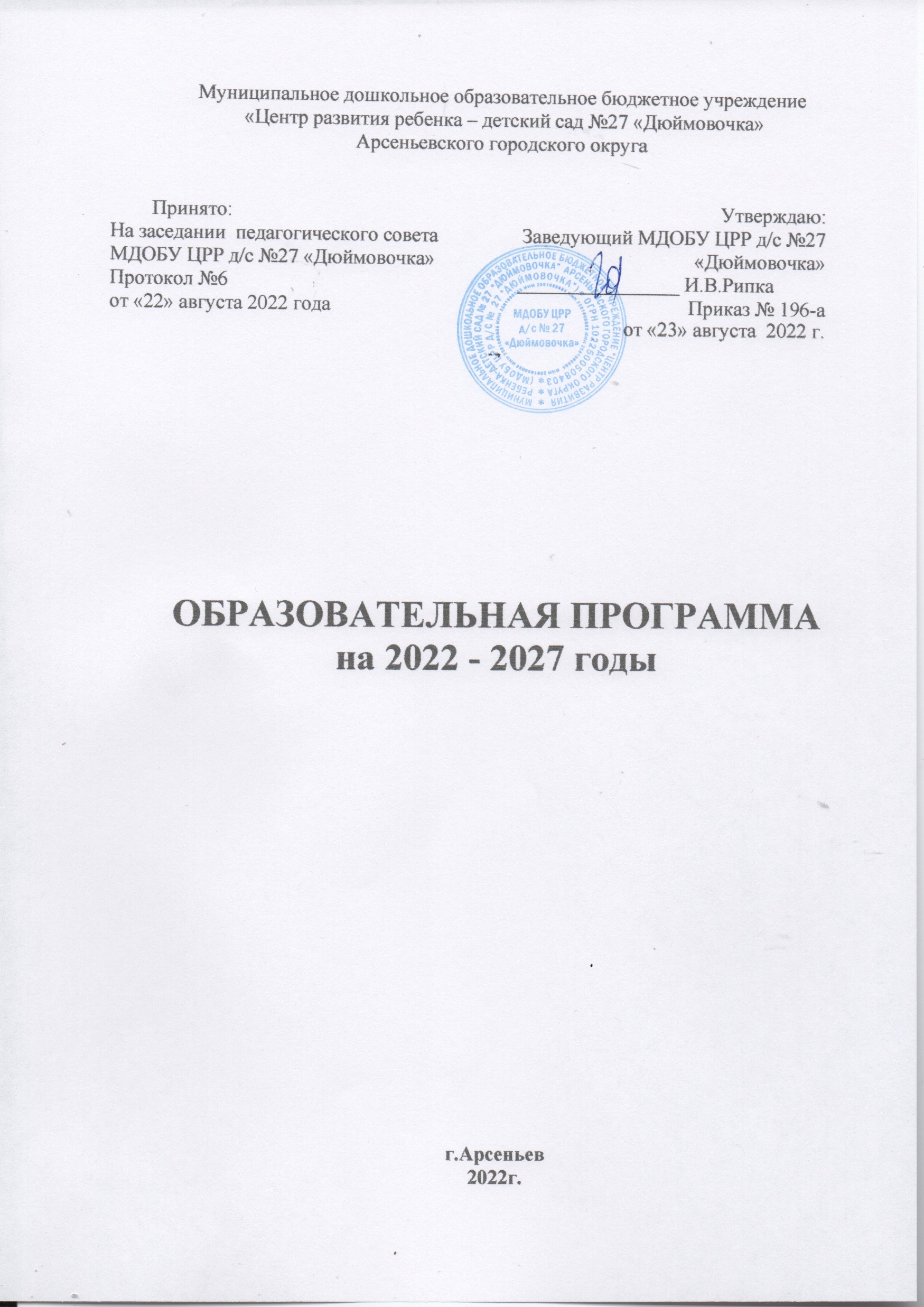 Оглавление1. ЦЕЛЕВОЙ РАЗДЕЛ1.1. Пояснительная запискаОбразовательная программа (далее Программа)  разработана на основе Федерального государственного образовательного стандарта дошкольного образования (Приказ № 1155 от 17 октября 2013 года) (далее Стандарт), с учетом основной образовательной программы дошкольного образования «Вдохновение» под редакцией В.К.Загвоздкиной, И.Е.Федосовой.При разработке Программы учитывались следующие нормативные документы: 1) Федеральный закон «Об образовании в РФ» от 29.12.2012г. №273-ФЗ, вступил в силу 01.09 2013 г. 2) Приказ Министерства образования и науки РФ от 17 октября 2013 г. №1155 «Об утверждении федерального государственного образовательного стандарта дошкольного образования» (Зарегистрировано в Минюсте РФ 14 ноября 2013 г. № 30384) 3) «Санитарно-эпидемиологические требования к организациям воспитания и обучения, отдыха и оздоровления детей и молодежи» Постановление Главного государственного санитарного врача РФ от 28.09.2020 № 284) Постановление Главного государственного санитарного врача РФ от 28.01.2021 №2 «Об утверждении санитарных правил и норм СанПиН 1.2.3685-21 «Гигиенические нормативы и требования к обеспечению безопасности и (или) безвредности для человека факторов среды обитания»5) Приказ Министерства просвещения РФ от 31 июля 2020 г. № 373 «Об утверждении Порядка организации и осуществления образовательной деятельности по основным общеобразовательным программам - образовательным программам дошкольного образования»6) Приказ Минтруда России от 18.10.2013 г. №544н «Об утверждении профессионального стандарта «Педагог (педагогическая деятельность в сфере дошкольного, начального общего, основного общего, среднего общего образования) (воспитатель, учитель)»7) Устав МДОБУ ЦРР д/с №27 «Дюймовочка» Арсеньевского городского округа. Следуя за ценностными установками Стандарта, Программа выводит на первый
план активность ребенка как полноценного участника образовательных отношений
и фокусируется на создании социальных и материальных условий реализации образовательных процессов, поддерживающих его инициативу, обеспечивающих индивидуализацию его развития и позитивную социализацию.Обучение ведется на русском языке.Содержание Программы направлено на развитие личности, мотивации и способностей детей в различных видах деятельности и включает в себя три основных раздела: 1) целевой2) содержательный  3) организационный Программа включает обязательную часть и часть, формируемую участниками образовательных отношений. Обе части являются взаимодополняющими и необходимыми с точки зрения реализации требований Стандарта.Часть, формируемая участниками ДОО:Парциальная программа художественно-эстетического развития детей 2–7 лет в изобразительной деятельности (формирование эстетического отношения к миру) «Цветные ладошки» (Лыкова И.А.)Парциальная образовательная программа для детей дошкольного возраста «Мир без опасности» (Лыкова И.А.)Примерная парциальная образовательная программа дошкольного образования для детей 5–7 лет «Экономическое воспитание дошкольников: формирование предпосылок финансовой грамотности» (Шатова А.Д., Аксенова Ю.А., Кириллов И.Л., Давыдова В.Е., Мищенко И.С.)Методический комплекс «Я познаю мир» (технология ОТСМ-ТРИЗ-РТВ) Т.А.СидорчукПрограмма факультативного курса дошкольного образования «Наш дом-природа» (Г.А.Дикалюк, О.Е.Дегтяренко) для детей среднего - старшего дошкольного возраста «Программа по музыкально-ритмическому воспитанию детей 2 – 3 лет» Т. Сауко, А. Буренина. Программа  музыкального воспитания «Ладушки» И.Каплуновой, И.НовоскольцевойПрограмма cформирована как программа психолого-педагогической поддержки позитивной социализации и индивидуализации, развития личности детей дошкольного возраста и определяет комплекс основных характеристик дошкольного образования (объем, содержание и планируемые результаты в виде целевых ориентиров дошкольного образования).Программа  обеспечивает разностороннее развитие детей в возрасте от 1,6 до 7 лет с учетом их возрастных и индивидуальных особенностей по основным направлениям – физическому, социально-коммуникативному, познавательному, речевому и художественно-эстетическому. Общие сведения о МДОБУ ЦРР д/с №27 «Дюймовочка» Полное название организации: Муниципальное  дошкольное образовательное бюджетное учреждение «Центр развития ребенка – детский сад №27 «Дюймовочка» Арсеньевского городского округа (далее Учреждение)Сокращенное название организации: МДОБУ ЦРР д/с №27 «Дюймовочка»Учредитель: Администрация Арсеньевского городского округаЮридический и фактический адрес: 692338, Приморский край, г. Арсеньев, ул. Маяковского, д.8Тел:  8 (42 361) 4 18 79E-mail: mdou--27@mail.ru Сайт: https://дюймовочка-27.арс-обр.рфРуководитель: Рипка Ирина ВасильевнаКоличество мест:  300Режим работы: 10,5 часовой при пятидневной неделе (с 7.30 до 18.00)1.1.2. Цели и задачи реализации ПрограммыЦель программы – целостное и разностороннее развитие детей раннего и дошкольного возраста, сообразное актуальной социокультурной ситуации детства и требованиям современного общества и государства, через создание системы образовательных процессов и условий, поддерживающих активное участие детей в образовательной деятельности, обеспечивающих индивидуализацию их развития и позитивную социализацию.Программа ориентирует на создание мотивирующей образовательной среды (далее — Среды) для достижения лучших результатов личностного, социального, эмоционального, когнитивного и физического развития каждого их воспитанника с учетом его индивидуальных возможностей и ограничений. Среда в соответствии с Программой формируется как ценностно ориентированная, управляемая согласно определенным принципам и динамично развивающаяся система субъектов образовательной деятельности (детей и взрослых), механизмов их взаимодействия и условий, таких как психолого-педагогические, организационные, кадровые, материально-технические, финансовые и др. Среда, предлагаемая Программой, предоставляет ребенку возможности для развития по индивидуальной образовательной траектории через общение, игру, исследование, различные формы познания окружающего мира и другие формы детской активности.1.1.2.1. Задачи программы:- охрана и укрепление физического и психического здоровья детей, в том числе их эмоционального благополучия;- обеспечение равных возможностей для полноценного развития каждого ребенка в период дошкольного детства независимо от места жительства, пола, нации, языка, социального статуса, психофизиологических и других особенностей (в том числе ограниченных возможностей здоровья);- обеспечение преемственности целей, задач и содержания образования, реализуемых в рамках основных образовательных программ дошкольного и начального общего образования;- создание благоприятных условий развития детей в соответствии с их возрастными и индивидуальными особенностями и склонностями, развития способностей и творческого потенциала каждого ребенка как субъекта отношений с самим собой, другими детьми, взрослыми и миром;- объединение обучения и воспитания в целостный образовательный процесс на основе духовно-нравственных и социокультурных ценностей и принятых в обществе правил и норм поведения в интересах человека, семьи, общества;- формирование общей культуры личности детей, в том числе ценностей здорового образа жизни, развития их социальных, нравственных, эстетических, интеллектуальных, физических качеств, инициативности, самостоятельности и ответственности ребенка, формирования предпосылок учебной деятельности;- формирование социокультурной среды, соответствующей возрастным, индивидуальным, психологическим и физиологическим особенностям детей;- обеспечение психолого-педагогической поддержки семьи и повышения компетентности родителей (законных представителей) в вопросах развития и образования, охраны и укрепления здоровья детей;- определение направлений для систематического межведомственного взаимодействия, а также взаимодействия педагогических и общественных объединений (в том числе сетевого).Часть, формируемая участниками образовательных отношенийЧасть, формируемая участниками образовательных отношений, состоит из 5 направлений:1. «Я познаю мир» с включение технологии ОТСМ-ТРИЗ-РТВ.2. Нравственно-патриотическое воспитание.3.  ЛЕГО-конструирование 4. Финансовая грамотность5. Безопасность жизнедеятельности1. «Я познаю мир» с включение технологии ОТСМ-ТРИЗ-РТВ.Цель: освоение детьми способов интеллектуально-творческой и познавательной деятельности.Задачи:Способствовать осознанному отношению к органам восприятия. Дать понятие о том, что у человека есть мозг, который получает информацию от «помощников» (анализаторов). Создать условия для понимания детьми того, что восприятие окружающего зависит от настроения, чувств, свойств характера человека. Сформировать у детей способность самостоятельно обследовать объект для выяснения значений некоторых признаков. Способствовать осознанному отношению ребенка к перцептивному действию как основы чувственного познания мира.Способствовать формированию умений задавать различные типы вопросов к объектам или процессам.Способствовать формированию умений устанавливать причинно-следственные связи и находить взаимодействующие признаки объектов. Способствовать формированию навыков преобразования признаков объектов с помощью приемов типового фантазирования. Развитие способностей к воображению и фантазированию.Способствовать  формированию у детей осознанного отношения к процессу наблюдения. Способствовать формированию у детей осознанного отношения к процессу составления рассказов по сюжетной картине, пейзажу, портрету, серии картинок. Освоение детьми способов морфологического анализа.Освоение детьми способов составления сравнений, загадок.Способствовать формированию у детей  системного мышления.Способствовать  формированию у детей осознанного отношения к классификации объектов материального мира и сужения поля поиска с помощью отсечения несуществующих признаков.Способствовать формированию у детей основ диалетического мышления. Умение видеть, формулировать и решать проблемные ситуации. 2. Нравственно-патриотическое воспитание. Проект «Растим гражданина» разработан педагогами Учреждения.Цель: воспитание гуманной, социально-активной, самостоятельной, интеллектуально-развитой, творческой личности, обладающей качествами гражданина – патриота Родины и способной успешно выполнять гражданские обязанностиЗадачи:  Ознакомление детей с достоянием  отечественной культуры, воспитание  интереса к народному творчеству, развитие стремления к созиданию.Формирование основ национального самосознания и любви к своей Отчизне.Развитие гражданской позиции.Таблица 1Основные направления работы по гражданско-патриотическому воспитанию 3. «ЛЕГО-конструирование»Проект «ЛЕГО-БУМ» разработан  педагогами Учреждения. Цель: развитие у дошкольников первоначальных конструкторских способностей  на основе LEGO– конструирования.Задачи:Развивать у дошкольников интерес к моделированию и конструированию, стимулировать детское техническое творчествоОбучать конструированию по образцу, чертежу, заданной схеме, по замыслуФормировать предпосылки учебной деятельности: умение и желание трудиться, выполнять задания в соответствии с инструкцией и поставленной целью, доводить начатое дело до конца, планировать будущую работуСовершенствовать коммуникативные навыки детей при работе в паре, коллективе; выявлять одарённых, талантливых детей, обладающих нестандартным творческим мышлениемРазвивать мелкую моторику рук, стимулируя в будущем общее речевое развитие и умственные способностиФинансовая грамотность реализуется через Примерную парциальную образовательную  программу дошкольного образования для детей 5–7 лет «Экономическое воспитание дошкольников: формирование предпосылок финансовой грамотности» (Шатова А.Д., Аксенова Ю.А., Кириллов И.Л., Давыдова В.Е., Мищенко И.С.)Цель — помочь детям пяти–семи лет войти в социально-экономическую жизнь, способствовать формированию основ финансовой грамотности у детей данного возраста.Основные задачи:Помочь дошкольнику выработать следующие умения, навыки и личностные качества:
• понимать и ценить окружающий предметный мир (мир вещей как результат труда людей);• уважать людей, умеющих трудиться и честно зарабатывать деньги;• осознавать взаимосвязь понятий «труд — продукт — деньги» и «стоимость продукта в зависимости от его качества», видеть красоту человеческого творения;• признавать авторитетными качества человека-хозяина: бережливость, рациональность, экономность, трудолюбие и вместе с тем — щедрость, благородство, честность, отзывчивость, сочувствие (примеры меценатства, материальной взаимопомощи, поддержки и т. п.);• рационально оценивать способы и средства выполнения желаний, корректировать собственные потребности, выстраивать их иерархию и временную перспективу реализации;
• применять полученные умения и навыки в реальных жизненных ситуациях.5. Безопасность жизнедеятельности реализуется черед Парциальную образовательную программу для детей дошкольного возраста «Мир без опасности» (Лыкова И.А.)Цель: становление культуры безопасности личности в процессе активной деятельности, расширение социокультурного опыта растущего человека, содействие формированию эмоционально-ценностного отношения к окружающему миру и «Я-концепции». Задачи:1) Создание условий для формирования культуры безопасности личности в процессе деятельностного познания ребенком окружающего мира (природы, общества, культуры) и самого себя (своего тела, здоровья, потребностей, особенностей, интересов, способностей).2) Расширение опыта и практических навыков безопасного поведения в различных жизненных ситуациях (дома, в детском саду, на улице, в транспорте, в общественных местах, в путешествии и др.).3) Создание условий для системного ознакомлений ребенка с разными видами безопасности
(витальная, социальная, экологическая, дорожная, пожарная, информационная и др.).4) Создание условий для осмысления и практического освоения ребенком норм и правил безопасного поведения в организации своей жизни, в общении с природой и другими людьми, в процессе использования материалов, предметов, инструментов, оборудования как достижений культуры.5) Содействие формированию эмоционально-ценностного отношения к окружающему миру
во всем его многообразии и становлению в сознании ребенка целостной картины мира (опасно/безопасно, страшно/не страшно, болезнь/здоровье, больно/приятно, грустно/весело,
слабый/сильный, разрушение/ созидание, движение/покой, жизнь/смерть, часть/целое и др.).6) Развитие восприятия, мышления, воображения как эмоционально-интеллектуального процесса открытия ребенком окружающего мира и норм взаимодействия с другими людьми,
природой, культурой. 7) Поддержка активности, инициативы, самостоятельности с учетом возрастных, гендерных,
индивидуальных особенностей каждого ребенка как уникальной личности.1.1.3. Принципы и подходы к формированию Программы1. Принцип поддержки разнообразия детства, сохранения уникальности и самоценности детства.Программа учитывает уникальность каждого ребенка и предоставляет возможности для развития детей по своим индивидуальным образовательным траекториям. От всех участников педагогического процесса требуются внимание и чуткость к потребностям и возможностям каждого ребенка, индивидуальным склонностям и интересам, готовность поддерживать детей с различными предпосылками развития с помощью индивидуализации и дифференциации обучения.Сохранение уникальности и самоценности детства как важного этапа в общем развитии человека. Самоценность детства – понимание детства как периода жизни значимого самого по себе, значимого тем, что происходит с ребенком сейчас, а не тем, что этот этап является подготовкой к последующей жизни. Этот принцип подразумевает полноценное проживание ребенком всех этапов детства (младенческого, раннего и дошкольного детства), обогащение (амплификацию) детского развития.2. Принцип эмоционального благополучия и позитивной социализации.Решающим условием успешного развития детей и важнейшей характеристикой взаимодействия их со взрослыми и другими детьми является эмоциональная атмосфера, в которой протекает образовательный процесс. Осознанное выстраивание атмосферы доверия и эмоционального комфорта является важным направлением педагогической работы по Программе. Особое внимание при переходе ребенка из семьи в дошкольную организацию необходимо уделить формированию отношений привязанности ребенка к педагогу. Устойчивая привязанность создает предпосылки для появления у ребенка чувства защищенности, крайне необходимого для его эмоционального благополучия. 3. Принципы содействия, сотрудничества и участияПреодолевая парадигму передачи знаний и опыта от взрослого к ребенку, Программа продвигает идею полноправного участия ребенка в образовательном процессе. Принцип участия ребенка в обсуждении вопросов, касающихся его образования, и в принятии решений закреплен в Конвенции ООН о правах ребенка (ст. 12 и 13). Ребенок приобретает собственный опыт, осваивает и осмысливает мир, активно строя знания на основе предыдущего опыта в самостоятельной и совместно-разделенной деятельности, в общении с другими детьми и взрослыми, становясь полноценным участником образовательного процесса (Л. С. Выготский, А. Н. Леонтьев, Ж. Пиаже, Д. Дьюи, Д. Бруннер). Принцип содействия и сотрудничества является конкретным выражением социоконструктивистского подхода в образовании и реализуется в качестве сквозного принципа организации образовательной деятельности по Программе. 4. Принцип обогащения (амплификации) развития через поддержку детской инициативы и интересовДети старательно, терпеливо и настойчиво занимаются какой-либо деятельностью, если это им интересно. Опыт показывает, что дети испытывают радость и эмоциональный подъем тогда, когда им позволяют свободно играть, экспериментировать, высказывать свои гипотезы и идеи, выражать себя в различных видах деятельности. Радость и позитивный эмоциональный фон способствуют укреплению веры в себя и настойчивости в достижении учебных целей. Позднее это принесет свои плоды в мотивированной и творческой работе в рамках школьного обучения. С целью поддержки интересов детей Программа предлагает гибкое планирование образовательного процесса, нацеленное на равновесие между собственной (исследовательской, поисковой, игровой и др.) активностью ребенка и активностью взрослого, обогащающего опыт ребенка и поддерживающего его усилия по освоению мира и реализации собственного потенциала (принцип обогащения, амплификации А. В. Запорожца). Программой предусмотрено:• самоопределение и соучастие детей в формировании содержания работы: содержание больше половины всех занятий инициируется самими детьми; дети делают то, что им нравится, взрослые поддерживают детскую инициативу;• соблюдение правильного баланса между групповыми занятиями и самостоятельной деятельностью детей с включением свободной игры;• уважительное и внимательное отношение педагогов к детям, позитивное реагирование на их поведение, учет детских потребностей и интересов и формирование текущего образовательного содержания в соответствии с ними;• выделение более половины времени для самостоятельной детской деятельности с включением свободной игры.5. Принцип возрастной адекватности образованияПостановка задач, помощь и поддержка взрослого, предлагаемые формы активности должны быть адекватны возрастным возможностям ребенка и протекать в зоне
ближайшего развития. Предлагая новые образовательные идеи и стимулы, взрослые должны опираться на уже имеющиеся знания, понимание, желания, особенности, предпочтения и интересы ребенка. Взрослый должен слушать и слышать ребенка, прежде чем давать ему тот или иной ответ или стимул (мотивацию). 6. Принцип обучения на примере поведения взрослогоДети особенно чутки к поведению взрослых и стремятся им подражать. Подражание показало себя как эффективное методическое средство непрямой мотивации детей к деятельности. Действия взрослого, например приготовление завтрака, вязание, сборка конструкций, уборка, притягивают внимание ребенка и вовлекают его в процесс. Поведение педагогов в различных повседневных ситуациях, как то во время приема пищи, при встрече с родителями детей и с самими детьми, манера разговаривать (культура речи) и т. п., оказывает на ребенка непрямое воспитательное воздействие. Дети воспроизводят в игре то, что они наблюдали, и усваивают тем самым социальные роли (этот процесс называют отсроченным подражанием). В совместной деятельности со взрослым, в рамках которой взрослый показывает детям образцы действий, дети учатся многим полезным и важным умениям, расширяя свой кругозор и знания о мире. Такая форма презентации содержания на общих занятиях музыкой, подвижными играми, лепкой, рукоделием и т. п. не подавляет активности ребенка, если взрослый не требует от него в точности повторить эти действия, доводя их до совершенства, а предоставляет свободное пространство для индивидуальной интерпретации увиденного. Совместное решение задач и происходящий при этом социальный обмен представляют собой идеальную среду для развития. Таким образом, ненавязчивое обучение собственным примером не подавляет активности детей, сохраняет им свободу выбора содержания своих занятий и является эффективным средством мотивации и воспитания.7. Принцип поддержки игры во всех ее видах и формахИгра является формой освоения мира и развития, формой учения, специфической
для детей раннего и дошкольного возраста. В игре ребенок приобретает и перерабатывает знания о мире, развивает способности, учится решать проблемы, устанавливает социальные отношения и строит воображаемые миры. 8. Принцип поддержки любознательности и исследовательской активностиРебенок — прирожденный исследователь, в избытке одаренный любознательностью. Ему свойственно интересоваться всем, что происходит вокруг. Если удовлетворены его базовые потребности в привязанности, внимании и любви, если он здоров и хорошо себя чувствует, он начинает активно интересоваться и исследовать свое окружение практически с момента рождения. То, что взрослым кажется привычным и обыденным, ново и незнакомо ребенку, может заинтересовать его и вызвать у него удивление. Исследование является естественной формой детского освоения мира, процессов детского учения. Задача взрослых — разделить с ребенком его удивление и интерес, восхититься и удивиться вместе с ним его открытиям и лишь затем дать необходимые знания. Для развертывания исследовательской активности и поддержания любознательности детей им важна свобода. Самостоятельность и креативность лучше всего процветают в свободной атмосфере. Если дети не только идут по заданному пути,
но устанавливают правила и находят собственные пути решения, то они воспринимают учение как приключение, как увлекательное путешествие, полное открытий. Когда детской любознательности предоставляют свободу, в детском коллективе появляется множество идей по поводу того, как совершать открытия и достигать результатов. Это пробуждает и усиливает интерес и любопытство детей к какому-либо предмету, теме или проблеме. Нахождение собственных решений стимулирует детей к размышлениям, постановке вопросов и поиску ответов, принятию на себя ответственности за свои учебные процессы, проявлению терпения, выдержки, развивает мотивацию к решению задач, формирует положительное восприятие себя как успешных, иногда даже творческих исследователей. Знания, которые дети при этом усваивают, более прочные и глубокие. Жесткое определение целей и содержания образования извне затрудняет возможность или вовсе не позволяет растущему человеку получить опыт самоопределения и саморегуляции в различных видах деятельности, созидательного отношения к миру и себе самому, не способствует формированию и развитию желания учиться постоянно и самостоятельно.9. Принцип признания права на ошибкуПри реализации Программы каждому ребенку предоставляется право использовать опыт и информацию по-своему, рассматривать и усваивать ее индивидуально, с позиций собственного опыта. Педагоги разрешают детям делать что-то «не так, как надо», пробовать, ошибаться, обнаруживать и исправлять ошибки. Программа признаёт и утверждает за каждым ребенком право знать и не знать, уметь и не уметь, хотеть и не хотеть. Нет больших и маленьких. Нет достигших и не достигших какой-то внешней нормы. У каждого есть свои сильные стороны и свои проблемы, свои приоритеты и потребности. Методы поддерживающей коммуникации, предлагаемой педагогам в рамках Программы, позволяют использовать ошибки в качестве источника ценного опыта и учения.10. Принцип вариативности форм реализации Программы и гибкости планирования Программа основана на сотрудничестве детей и взрослых, поддержке детской инициативы, признании за ребенком права на участие в принятии решений, учете индивидуальных особенностей и интересов всех участников, вовлечении семьи и социо культурного окружения места расположения детского сада и поэтому не задает жестких рамок, форм образовательной деятельности и календарных планов. Программа рассчитана на компетентного педагога, заинтересованного, вдохновленного, влюбленного в свою профессию. Такой профессионал работает творчески, а не по готовому шаблону, с механической реализацией «методики» или «технологии». Он всегда вносит в реализацию Программы что-то оригинальное, свое и ориентируется на интересы и потребности конкретного состава детей и места расположения детского сада. Интересы и пристрастия педагогов являются в этом контексте важным фактором мотивации, заинтересованности в своей работе. 11. Принцип преемственности с начальным общим образованиемОбразование в течение первых десяти лет жизни является успешным и эффективным в том  случае, если дошкольный и начальный уровни образования строятся преемственно, следуют единым общефилософским и дидактическим принципам. При этом «преемственность сверху», с попытками привести всех детей к единому уровню развития путем переноса школьных занятий в детский сад, недопустима. Формы и содержание школьного образования не должны переноситься на дошкольный уровень. Преемственность должна выстраиваться снизу, ступенчато. Выстраивание «преемственности снизу» целесообразнее всего начинать с самых ранних ступеней образования. При реализации Программы рекомендуется выстраивать кооперацию и преемственность между уровнями дошкольного образования и начальной школы на основе социоконструктивистской модели образования. При этом необходимо соблюсти равновесие между игровой, познавательной, исследовательской и другими формами
активности самого ребенка и активностью взрослого, поддерживающего и обогащающего опыт ребенка12. Принцип педагогической компетентностиПрограмма всемерно поддерживает компетентный подход к образованию всех участников образовательных отношений и уделяет особое внимание формированию компетентности главных действующих лиц образовательного процесса: педагогов и семей воспитанников, а также руководства и партнеров ДОУ. Программа требует от педагогов понимания:• научно-методических основ образовательной деятельности; взаимосвязи теорий, результатов научных исследований и практики;• последовательности периодов детского развития и происходящих в эти периоды процессов;
• интегрального воздействия на развитие ребенка биологических факторов и факторов окружающей среды;• взаимосвязанности всех аспектов развития — физического, когнитивного, социального и эмоционального; условности разделения образовательной программы на пять образовательных областей;• влияния социокультурного контекста на развитие ребенка;• образовательных стратегий, используемых для развития ребенка.13. Сетевое взаимодействие с организациями социализации, образования, охраны здоровья и другими партнерами, которые могут внести вклад в развитие и образование детей, а также использование ресурсов местного сообщества и вариативных программ дополнительного образования детей для обогащения детского развития. Программа предполагает, что Организация устанавливает партнерские отношения не только с семьями детей, но и с другими организациями и лицами, которые могут способствовать обогащению социального и/или культурного опыта детей, приобщению детей к национальным традициям (посещение театров, музеев, освоение программ дополнительного образования), к природе и истории родного края; содействовать проведению совместных проектов, экскурсий, праздников, посещению концертов, а также удовлетворению особых потребностей детей, оказанию психолого-педагогической и/или медицинской поддержки в случае необходимости (центры семейного консультирования и др.).14. Учет этнокультурной ситуации развития детей.Сущность этого принципа состоит в том, что, начиная с дошкольного возраста, идет процесс приобщения к культурам разных национальностей. Так ребенок начинает понимать, что он живет в поликультурном мире. Народная культура выступает содержательной формой познания детьми окружающего мира.Часть, формируемая участниками образовательных отношенийПринципы работы:Системность и непрерывность.Личностно-ориентированный гуманистический характер взаимодействия детей и взрослых.Свобода индивидуального личностного развития.Признание приоритета  ценностей внутреннего мира ребенка, опоры на позитивный внутренний потенциал развития ребенка.Принцип регионализации (учет специфики региона).Принципы ТРИЗ-педагогики: Принцип целостности знанийПринцип развития креативностиПринцип «Знания через творчество»Ученик – субъект обученияПринцип приоритета методов мышления1.1.4. Значимые для разработки и реализации Программы характеристики, в том числе характеристики особенностей развития детей раннего и дошкольного возрастаПри разработке Программы учитывались следующие значимые характеристики: географическое месторасположение; социокультурная среда; контингент воспитанников; характеристики особенностей развития детей раннего и дошкольного возраста.Географическое месторасположениеУчреждение расположено на окраине города Арсеньева Приморского края со средней численностью населения 54000 человек.  Удалённость от  районного центра (г.Владивосток) - 250 км. Климат городского округа муссонный с морозной солнечной маловетреной зимой и жарким влажным летом. Весна характеризируется значительным нарастанием среднесуточной температуры воздуха от марта к  апрелю на 10°. Осенью устанавливается сухая, теплая погода с ночными заморозками. Осень теплее весны. Самый холодный месяц январь со среднемесячной температурой   - 20.3°. Самый теплый месяц июль со среднемесячной температурой + 20.9°. Устойчивые морозы наступают в середине ноября и держатся в среднем 120 дней до середины марта. Безморозный период продолжается в среднем 144 дня с начала мая (последние весенние заморозки) до конца сентября (первые осенние заморозки). Территория округа относится к зоне достаточного увлажнения. В среднем за год выпадает 670 мм атмосферных осадков. Среднегодовая скорость ветра составляет 2,3 м/сек. Сильные ветра более 15 м/сек явление редкое,  в среднем 5 дней в год. Город связан с районным центром автобусным сообщением.  Характеристика социокультурной средыВ ближайшем окружении находятся такие социальные объекты, с которыми взаимодействует Учреждение - муниципальное образовательное учреждение «Средняя образовательная  школа №10»,  городская «Школа искусств»,  городская детская библиотека,  музей истории города.На территории города в основном проживает русско-язычное население. Кадровый  потенциалКвалификация  педагогических  работников соответствует квалификационным характеристикам, установленным в Едином   квалификационном   справочнике   должностей руководителей, специалистов  и  служащих,  раздел   "Квалификационные     характеристики должностей работников образования", утверждённом  приказом   Министерства здравоохранения и социального развития Российской Федерации от 26 августа 2010 г.  № 761-н  (зарегистрирован  Министерством   юстиции     Российской Федерации 6 октября 2010 г.,  регистрационный  № 18638),  с   изменениями внесёнными приказом Министерства здравоохранения и социального   развития Российской Федерации от 31 мая 2011 г. № 448н  (зарегистрирован Министерством юстиции Российской Федерации 1 июля 2011 г., регистрационный № 21240).Педагогический процесс в ДОУ обеспечивают 17 педагогов: старший воспитатель – 1,  инструктор по физической культуре – 1,музыкальный руководитель – 1, учитель-логопед – 1,воспитатель – 13.Таблица 2Характеристика педагогического коллективаВ учреждении функционируют 11 групп, которые посещают 230 детей дошкольного возраста с 1,5 до 7 лет. Группы скомплектованы по одновозрастному принципу (Таблица 3)Таблица 3Распределение воспитанников по возрастным группамТаблица 4Распределение воспитанников по группам здоровьяСведения о семьях воспитанниковПедагогический коллектив строит свою работу по воспитанию и обучению детей в тесном контакте с семьёй. В учреждении изучается контингент родителей, социальный и образовательный статус членов семей воспитанников.  Социально - демографические особенности осуществления образовательного процесса определены в ходе статистических и социально-педагогических исследований семей воспитанников Таблица 5).Таблица 5Социальный паспорт1.1.5. Характеристики особенностей развития детей раннего и дошкольного возрастаНелинейность развития ребенка Исследования показывают, что раннее развитие детей протекает скачкообразно и включает в себя периоды регресса. Нелинейность развития особенно очевидна в первые три года жизни ребенка. В определенные моменты происходят резкие фундаментальные перестройки в мозгу, связанные с функциональным созреванием, благодаря которым ребенок приобретает возможность использования новых умений и форм учения и умений. Проблема «нарушений» в развитии Нарушения развития часто приравнивают к неправильному развитию. Определения «отклонения в развитии», «отклонения в поведении» или «неподобающее поведение» с позиций новейших выводов психологии развития являются сомнительными. Так называемое отклонение в поведении может быть крайне осмысленным поведением, сигнализирующим необходимости обратить внимание на особые обстоятельства окружающей среды или на особые трудности в решении задач, стоящих перед ребенком в процессе развития. Часто внимательный взгляд показывает, что «неподобающее поведение» в неподобающих условиях может быть абсолютно уместным, так как дети вынуждены приспосабливать свое поведение к тем условиям, в которые они поставлены. Часто также забывают о том, что манера поведения, воспринимаемая на данном этапе как «нарушение правил», является не чем иным, как оставшейся от предыдущей ступени развития стратегией решения проблем, которая тогда выглядела вполне успешной. Взрослый, подобно детективу, должен вернуться к той точке, когда поведение ребенка, воспринимаемое сегодня как «нарушение», еще имело смысл и было логичным и последовательным. И с этой точки вновь начать обучение, создать условия для усвоения новых образцов поведения, для апробирования более компетентных стратегий поведения и выхода на новый уровень понимания.Детская инициатива и потребность в индивидуальном подходе Детская инициатива, самостоятельность, индивидуальный подход имеют огромное значение в образовательном процессе. Согласно нейрофизиологическим исследованиям, сигналы, поступающие из окружающей среды в мозг ребенка через органы чувств, оказывают активное влияние на развитие мозговых структур только в том случае, если они поступают на фоне активного, самостоятельно инициируемого взаимодействия ребенка и окружающей среды. Иными словами, с целью активизации процессов развития детского мозга крайне важно создавать условия самостоятельной деятельности ребенка. При формировании содержания образовательной деятельности и планировании образовательного процесса крайне важно учитывать текущие сензитивные фазы развития ребенка, индивидуальные особенности его развития.Существуют большие различия в темпах развития отдельных детей. На темпы развития влияют разнообразные факторы, в том числе генетические предпосылки и окружающая среда, поэтому крайне важно, чтобы педагогическая деятельность учитывала индивидуальные особенности ребенка. Для достижения максимальной эффективности образовательной программы необходимо соотнесение образовательных стимулов с сензитивными периодами развития конкретного ребенка, так называемыми окнами. У разных детей в любой группе эти окна могут значительно расходиться во времени. Так как индивидуальные различия очень велики, лучше всего тщательно следить за тем, чем именно интересуется отдельный ребенок, к чему он стремится и что его радует. Навязывать детям неподходящие занятия с целью ускорения их развития малоэффективно, а иногда даже вредно. Если что-то пробудило любознательность ребенка, он по собственной инициативе воспользуется каждым шансом, чтобы получить больше знаний. Ориентироваться на особенности развития ребенка не значит ориентироваться на норматив развития, связанный с его паспортным возрастом. Ориентироваться следует на актуальный уровень развития ребенка и зону его ближайшего развития, определяемые путем наблюдения за ним, областью его интересов и потребностей. Таким образом, педагогическое наблюдение становится неотъемлемой частью образовательного процесса, а гибкость в планировании — важнейшим принципом, следование которому обеспечивает каждому ребенку адекватный образовательный процесс. Влияние различных факторов на индивидуальное развитие ребенка На развитие ребенка также оказывают влияние разнородные факторы, не зависящие от дошкольной организации, которые должны учитываться при организации образовательной деятельности. К их числу прежде всего относятся условия: • внутрисемейные: состав семьи, семейные ценности и религия, социально-экономический статус, уровень образования и этническая принадлежность семьи; • внешней среды: характеристики окружающей социокультурной и природной среды, в которой живет ребенок и расположена дошкольная организация. Педагоги должны учитывать и уважать социокультурную среду, в которой растет ребенок, знать об условиях жизни в семье. Социокультурная среда современного детства характеризуется широким разнообразием и неоднородностью. На развитие ребенка оказывает влияние также образовательная среда, сформированная в дошкольной организации, в том числе: • качество взаимодействия «взрослый — ребенок»; • качество общего управления Детским садом; • качество педагогических процессов; • качество сформированной предметно-пространственной среды; • другие факторы. Роль взаимодействия в раннем развитии ребенка Заботливое, эмпатическое взаимодействие оказывает самое сильное влияние на формирование у ребенка способностей к компетентному решению жизненных задач с использованием своих интеллектуальных возможностей. Необходимо разнообразными путями пробуждать детское внимание и направлять его на людей, предметы и события — это означает бороться с процессами привыкания, при которых мозг работает «вполсилы». При активной, но тактичной и внимательной позиции взрослого активизируются врожденная любознательность и готовность к исследованиям, что непосредственно влияет на многие аспекты развития. Любознательность и готовность к исследованиям отталкиваются от всех ощущений и переживаний ребенка, заставляют его действовать, представлять ход событий, общаться с другими, использовать богатую фантазию, обдумывая взаимосвязи событий, и таким образом каждый раз заново объяснять познаваемый мир.Надежная привязанность — центральная характеристика здорового развития Надежная привязанность к близким взрослым является необходимым фактором здорового психического и социального развития ребенка. Нарушение отношений привязанности в раннем возрасте наносит ему травму и ведет к психологическим (неврозы, личностные расстройства) или даже к психическим нарушениям. Поэтому первая задача родителей и/или любого лица, осуществляющего уход и/или ведущего педагогическую работу, — это установить и поддерживать с ребенком отношения надежной привязанности. Отношения привязанности проявляются, например, в том, что ребенок дает себя утешить и чувствует себя в присутствии взрослого хорошо. Для установления отношений привязанности необходима особая процедура пошаговой адаптации при переходе из семьи в ясли или детский сад. Разделенное внимание Разделенное внимание и разделенная с другими деятельность являются основными положениями социально-конструктивистского подхода, который разрабатывался Л. С. Выготским, А. Н. Леонтьевым, а также многими зарубежными авторами. Современные исследования выявили интересные и важные детали в области разделенного внимания и деятельности. Так, М. Томазелло и его коллеги доказали, что в возрасте 9 месяцев ребенок делает некий особенный шаг в своем развитии. В развитии малыша до 9 месяцев решающую роль играет способность близких взрослых к тонкому чувствованию, восприятию, отражению и речевому воспроизведению эмоций ребенка. А между 9-м и 12-м месяцами начинают происходить совершенно иные процессы. В этот период ребенок перестает довольствоваться предоставляемой ему информацией и требует разделенного внимания. Он постоянно привлекает близкого взрослого к тому, что ему интересно, используя для этого взгляды и указания. Нейрофизиологами доказано, что на данном этапе развития ребенка не существует разделения между когнициями и эмоциями. Ребенок начинает активно и преднамеренно эмоционально запрашивать и перерабатывать информацию. Это начало инициируемого самим ребенком процесса овладения культурно обусловленными способностями, когда он: • осознанно ориентирует свое поведение на поведение другого человека; • следит взглядом за направлением взгляда другого человека или указанием его пальца; • подражает манипуляциям другого человека с объектами; • указывает на желаемые объекты или интересующие его формы активности. Ход развития отдельных психофизиологических функций и видов деятельности Восприятие, игра, координация движений в раннем возрасте Первая форма детской игры называется сенсомоторной игрой, или игрой-исследованием. С младенческого возраста ребенок с удовольствием исследует собственные телесные возможности, занимается исследованием предметов с точки зрения их свойств и функций — и все это на фоне стремительно растущей дифференциации восприятия. Младенец исследует свои пальцы и руки, постепенно вовлекая в игровой процесс все тело. Когда ребенок научается хватанию, он начинает вовлекать в игру все большее число предметов. Физическое развитие в раннем и дошкольном возрасте. В настоящее время развитие крупной моторики признаётся важнейшей областью развития, связанной со всеми другими областями развития — личностным, когнитивным, социальным, эмоциональным. На 2-м и 3-м году жизни крупная моторика ребенка бурно развивается. Дети любят бегать (убегать) и постоянно находятся в движении, что часто утомляет родителей. К концу 3-го года жизни ребенок при ходьбе способен лучше приспосабливаться к местности и демонстрирует разную скорость: он ходит медленно и быстро, делает большие и маленькие шаги, меняет походку, при необходимости поворачивается и наклоняется и двигает по отдельности каждым плечом, когда нужно преодолеть препятствие. Развитие моторики с 3-го по 4-й год жизни идет более быстрыми темпами. Четырехлетний ребенок, посещающий детский сад, постепенно приобретает те же моторные умения, что и ребенок более старшего возраста и взрослый. Предпосылкой для этого является тот факт, что важнейшие двигательные процессы автоматизируются и могут использоваться целенаправленно — в зависимости от конкретной ситуации (адаптивная изменчивость). Если у ребенка отсутствуют такие способности, его движения выглядят неуклюже и неловко. Моторное развитие является одновременно и предпосылкой для дальнейшего когнитивного развития в дошкольном и школьном возрасте. Радость от движения является импульсом к развитию и требует поощрения. Игра ребенка, мотивированная радостью от выполнения функции, внутренним стимулом улучшать свои моторные способности с помощью упражнений, становится все сложнее. Он крутится вокруг своей оси, бегает, прыгает, пытается ездить на трехколесном велосипеде и лазить по деревьям. Конечно, движение сопряжено также с опасностями, от которых детей нужно предостерегать. Но как дети учатся справляться с рисками? И как выглядит настоящая поддержка во время моторных занятий? Если обратить внимание на комментарии, которые дают взрослые во время детских занятий, то можно заметить множество неудачных формулировок: • «Не упади! Не споткнись!» • «Ты сейчас сорвешься, и тебе будет больно!» • «Здесь далеко, ты не перепрыгнешь! Смотри, провалишься!» Так как человек не может не думать о том, что ему предложили в качестве мысленного образа, от этих формулировок перед внутренним взором ребенка тут же возникает падение, боль или наказание. Он концентрируется на падении, унывает и колеблется. Страх взрослых, что что-то пойдет не так, заслоняет от него все остальное и отвлекает внимание на то, что ни в коем случае не должно произойти. Когда дети с любопытством бесстрашно осваивают новые границы своих возможностей при движении, внимание действительно требуется — но направленное на цель и выполнимость действия. Могут потребоваться комментарии, но только в виде позитивных формулировок: на чем сконцентрироваться, где и как держаться, как будет выглядеть следующий шаг? Комментарии (если это нужно) должны обращать внимание на опасности и (если это возможно) поддерживать и укреплять ребенка: • «Обращай внимание на острые края!» • «Помедленней, здесь очень круто!» • «Сначала встань на этот большой камень!» Физическое развитие в предшкольном возрасте В возрасте 5–6 лет моторное развитие уже достигает известного совершенства — теперь детям удается почти все. Если двигательную активность детей поощряют, то у них день ото дня развиваются владение телом, ловкость, быстрота и выдержка. В этом возрасте становятся заметны дети с нарушениями координации движений. Им нужна специальная поддержка в психомоторном развитии, чтобы на учиться, как другие, падать и вставать, ходить спиной вперед и прыгать на одной ноге. Это важно, так как недостаток координации движений ухудшает качество жизни и может привести к отклонениям в поведении, дефициту внимания и нарушениям речи, чтения или письма. Общий ход эмоционального развития Выражение эмоций Ребенок может смущаться или испытывать робость только тогда, когда у него появляется самосознание. Предпосылкой для презрения является способность к социальному сравнению, а для возникновения чувства вины необходимо развитие внутренней системы ценностей. Подросшие дети, как правило, не могут вспомнить никаких событий, происходивших до их третьего дня рождения, так как в эти первые три года жизни у них отсутствует автобиографическая память. Эмоциональная память в этот период уже вполне работоспособна, и эмоциональные компоненты событий и переживаний могут сохраняться и неосознанно всплывать в более поздние годы. У 2-летних детей выражение эмоций становится более разнообразным, зависящим от контекста и все чаще проявляется намеренно. Для некоторых объектов и ситуаций у человека как будто бы природой заложены определенные эмоции. Говорят о так называемой биологически подготовленной способности учиться. Например, дети начинают бояться змей и пауков гораздо быстрее, чем автомобилей, которые с эволюционно-биологической точки зрения стали представлять собой опасность сравнительно недавно, и она еще не закрепилась в нашей наследственности. Эмоциональная восприимчивость грудных младенцев, то есть способность воспринимать эмоциональные сигналы их социального окружения, простирается от непосредственного заражения чувствами до эмпатии. Только овладение речью дает детям возможность в возрасте примерно 20 месяцев назвать свои чувства. Между 2-м и 3-м годами жизни они начинают использовать свой эмоциональный словарь, чтобы побудить других к удовлетворению своих потребностей. Они учатся более целенаправленно использовать свои умения для контроля собственных эмоций. При этом возрастает их понимание эмоциональных проявлений других людей, и они становятся восприимчивее к тонкостям вербальной и невербальной коммуникации. Регулирование эмоций Умение ребенка регулировать свои эмоции, приобретая тем самым эмоциональную компетентность, зависит от эмоционального взаимодействия в семье. Надежная привязанность благоприятно отражается на развитии у детей регулирования эмоций. В позитивном эмоциональном семейном климате преобладает открытое, толерантное отношение к эмоциям. Мы говорим о настоящем отражении, о созвучии в отношениях, если: • чувства и ощущения ребенка чутко воспринимаются и называются подходящими словами; • любые эмоции и события становятся предметом межличностного общения. Можно говорить обо всем, ничто не исключается. Эмоциональная компетентность страдает, если ребенок сталкивается с отсутствием ответной реакции на свои эмоции и действия. Ощущения, исключенные из интеракции, ребенок считает не поддающимися передаче. Это может касаться, например, выражений нежности, но также и сигналов, которыми ребенок дает почувствовать свой гнев или ярость. Они по-прежнему присутствуют как чувства и переживания, но остаются исключенными из межличностного общения. Происходит «кража переживаний», ребенок не знает, как их назвать, именно потому, что эти ощущения никогда адекватно не передавались словами. Если при этом еще и чрезмерно подчеркиваются другие душевные состояния, являющиеся для ребенка скорее второстепенными, если на них немедленно реагируют, то у ребенка смещается реальность ощущений. Его ощущения не совпадают с отражением его собственного образа. Какие-то формы поведения, желательные для взрослого лица, осуществляющего уход, и нравящиеся этому человеку, немедленно поощряются, в то время как другие, возможно гораздо более типичные для ребенка и такие же правомочные по его самоощущениям, регулярно игнорируются или даже отвергаются. В этой ситуации ребенку трудно приобрести эмоциональные компетентности. Развитие контроля над эмоциями от рождения до начальной школы Грудные младенцы еще не могут манипулировать своей мимикой, их мимика представляет собой прямую реакцию на эмоциональные раздражения. Примерно в возрасте 1 года ребенок становится способен преувеличивать свои эмоциональные проявления. На 3-м году жизни он в состоянии смягчать выражение своих эмоций, — например, не показывать слишком сильно свою радость от изменившейся ситуации, потому что он еще чувствует себя оскорбленным предыдущей ситуацией и хочет это также выразить. Улучшающийся произвольный контроль над лицевыми мускулами позволяет ему в конце концов скрывать настоящее выражение лица и демонстрировать ложное. То есть с 3-го года жизни дети начинают проводить различия между эмоциональными переживаниями и выражением эмоций и приспосабливать выражение своих эмоций к ситуациям, используя определенную стратегию. Дошкольники уже могут замедлять выражение эмоций и выбирать, кому какие эмоции они продемонстрируют. В школьном возрасте дети учатся управлять репертуаром форм поведения, например, они контролируют свои эмоции в присутствии ровесников значительно чаще, чем в присутствии родителей или в одиночестве. При этом девочки могут маскировать свои отрицательные эмоции гораздо лучше мальчиков и существенно улучшают эти свои умения с 4-го по 10-й годы жизни, в то время как у мальчиков подобных изменений не наблюдается. Ребенок может управлять не только выражением чувств, но и самими чувствами. Уже грудные младенцы успокаивают себя сами, сося палец или пустышку. Они могут также влиять на интенсивность направленных на них раздражителей, когда отводят взгляд, а затем вновь начинают смотреть. Маленькие дети избегают эмоционально обременяющей информации или с большим или меньшим эффектом ограничивают ее, закрывая глаза, отворачиваясь или зажимая уши. Между 2-м и 6-м годами жизни улучшающиеся речевые и когнитивные способности берут на себя функцию контроля над эмоциями. Они, например, используются для того, чтобы по-другому интерпретировать события, например: «А я и так не хочу кататься на твоем велосипеде, он для меня слишком маленький». Это слышит собеседник, и это слушает и сам ребенок для собственного успокоения. Речь вообще является важным средством регулирования эмоций. Воспитание эмоциональной компетентности заключается в предоставлении ребенку успешных стратегий управления собственными эмоциями. Например, родители своим поведением демонстрируют ребенку модель регулирования своих эмоций, которую он может затем попробовать для себя и перенять. Либо они говорят с ребенком о том, когда и как люди переживают определенные чувства и как их выражают или же как их нужно выражать, какие последствия имеют чувства и как можно влиять на свои собственные чувства и на чувства других людей. Приобретенные таким образом знания об эмоциях ребенок может использовать для регулирования собственных чувств. Эмоции и развитие социальных способностей. Значение эмпатии Новорожденные «заражаются» плачем других младенцев и вдруг начинают плакать вместе с ними. При этом им передаются чувства других, они сочувствуют им и плачут, потому что их самих это затрагивает («заражение чувствами»). Для этого не требуется обучение. Уже на 2-м году жизни ребенок осознаёт, что не только у него самого, но и у других людей есть чувства. Примерно в возрасте 18 месяцев, как только начинает формироваться самосознание, маленькие дети в состоянии не только ощущать эмоции других, но и присоединяться к ним. Они замечают эмоциональное состояние других. У детей развивается эмпатия. Всего несколько лет назад ученые показали, что чуткость, или эмпатия, в отличие от врожденного заражения чувствами, является мыслительным достижением, предполагающим дифференцированные познавательные способности. У ребенка должна развиться «Я-концепция», прежде чем он поймет, что другой человек является самостоятельным существом и его переживания можно сравнивать со своими собственными переживаниями; это требует определенного опыта социализации. Эмпатию нужно «испытать на себе», чтобы самому научиться быть чутким. Если призывы о помощи или радостные крики ребенка не замечаются взрослыми, игнорируются или за них даже наказывают, ребенок учится подавлять эти проявления чувств, не будет их замечать у других людей и не будет на них реагировать. Если к эмпатии добавляются чувство заботы и волевые акты, направленные на уменьшение страданий другого, мы говорим о проявлении сочувствия. Часто ребенок не приходит на помощь из-за того, что не понимает чувств другого, не может поставить себя на его место. Пока еще ему недостает смены эмоциональной перспективы — способности делать мысленные заключения о чувствах других. Эти способности начинают формироваться у детей к 4 годам. Некоторые аспекты познавательного развития Способность к созданию теорий Дети обладают врожденной способностью к созданию теорий (объяснений причин явлений и событий). Дети составляют теорию для всего, что воспринимают и узнают. Они также с легкостью ее изменяют или отбрасывают при получении нового опыта или при появлении новой, более вероятной теории, лучше объясняющей те или иные факты. Если первый мячик был маленьким, мягким, круглым и пестрым, то первое представление о мяче будет «маленький, мягкий, пестрый и круглый». Если потом ребенок будет играть с большим, мягким, пестрым и круглым мячом, то теория мяча изменится: мячи бывают маленькие и большие, но все они мягкие, пестрые и круг лые. Как только в руки ребенка впервые попадет футбольный мяч, он усвоит, что мячи могут быть также твердыми и одноцветными. Таким образом, бывают маленькие, большие, мягкие, твердые, пестрые и одноцветные мячи; единственное, что остается неизменным, — все они круглые. Даже этот маленький пример показывает, что уже в раннем возрасте дети располагают эффективными учебными способностями, могут спонтанно пересматривать и переструктурировать свои знания. Знания в конкретных областях Еще не так давно развитие мышления у детей младенческого, раннего и дошкольного возраста рассматривалось лишь в общем и не связывалось со спецификой развития в каких-либо конкретных его областях. Сегодня развитие детского мышления связывается с развитием в определенных областях: в математике, физике, биологии, психологии, социальной жизни, то есть в областях детского познания различных аспектов мира и жизни. Современные исследования доказали, что дети могут использовать свои частичные знания для решения определенных задач в гораздо более раннем возрасте, чем это считалось возможным согласно выводам Ж. Пиаже. У детей существуют даже врожденные знания в некоторых областях. Эксперименты показали, что младенцы рассматривают предмет дольше обычного, если он противоречит их интуитивным физическим знаниям (так называемые невозможные события), — например, включающим понятия о том, что вещи прочные, причина предшествует следствию, предметы падают вниз (физика). Младенцы также оказались в состоянии различать простые множества (математика). Например, дети наблюдают за предметами дольше и более внимательно, если демонстрируемое на экране число предметов вдруг меняется с одного на два (в возрасте 1–2 месяцев) или в поле зрения появляется дополнительный предмет после того, как экран был на короткое время закрыт (4–5 месяцев). На этих и многих других примерах было показано, что представления о новорожденном как о «чистом листе» ошибочны. Уже при рождении ребенок обладает способностями, необходимыми для деятельного освоения мира. Ребенок сам активно создает, конструирует знания на основе врожденных структур и опыта (конструктивизм — Ж. Пиаже и его школа). При этом взаимодействие со взрослыми и другими детьми играет ключевую роль в его развитии (социальный конструктивизм — Л. С. Выготский, А. Н. Леонтьев, Д. Дьюи и др.). Иными словами, когнитивное развитие ребенка происходит в соконструктивном процессе взаимодействия, и задача дошкольной организации — оптимально организовать этот процесс. Логика освоения ребенком знаний в отдельных областях развития представлена в содержательном отделе (во введении к каждой образовательной области).Общий ход развития игры и исследовательского поведения в раннем (от 1 года до 3 лет) и дошкольном (от 3 до 7 лет) детстве Игра на 1–2 году жизни В конце 1-го и на 2-м году жизни игра детей становится все более сложной. Ребенок вынимает предметы и ставит их обратно, вкладывает один предмет в другой или ставит их друг на друга. Таким образом, он упражняется в мелкой моторике и одновременно набирает опыт обращения с объектами. Действия с материалами во второй половине 2-го года жизни становятся гораздо специфичнее и функциональнее. Ребенок строит из кубиков, рисует каракули карандашами и копает песок. Сложные действия с повседневными предметами, включающие составление последовательности из нескольких предметов, возникают в 18–24 месяца. Родственны игре, но не идентичны ей исследование и поисковая деятельность ребенка, в которых он пытается установить, что можно делать с каким-либо предметом, как он устроен, какие у него свойства или как он выглядит изнутри и т. п. Иногда их называют игрой-исследованием. К концу 2-го года жизни у ребенка возникает способность к абстрактным представлениям в отрыве от текущей ситуации и к пониманию символов. В его игре появляются планомерные действия. Ребенок использует предметы для того, чтобы изготовить воображаемый объект. Это могут быть постройка, рисунок, вылепленная фигура, замок из песка или техническая модель. Типично то, что ребенок еще до игры говорит, что он хочет изготовить. Конструирование играет большую роль в детском развитии. Помимо того, что у ребенка улучшается ловкость и растет опыт работы с материалами, он учится действовать планомерно, держа в уме конечный продукт, что укрепляет выдержку и способность к концентрации. Символическая игра Именно на 2-м году жизни появляется так называемая символическая игра, которую часто описывают как настоящую игру. Эта игра демонстрирует, что ребенок открыл для себя мир воображаемых представлений. Он истолковывает предмет, с которым играет, и то, что он с ним делает, согласно своим желаниям и целям игры. В игре происходит полное фантазии переосмысление познанного. Листья становятся едой, плюшевый мишка становится сыночком. При этом ребенок и сам вживается в другую роль. Маленький ребенок гораздо раньше, чем предполагал Ж. Пиаже, понимает, что символ может замещать объект. В одном из экспериментов по выявлению в раннем возрасте способности пользоваться символами детям показывали кукольную комнату, в которой за диваном была спрятана маленькая куколка. Кукольная комната была моделью настоящей комнаты. После демонстрации кукольной комнаты детей приводили в эту настоящую комнату. И практически все дети тут же начинали искать куклу за реальным диваном. Символическая игра появляется впервые примерно в 12–13 месяцев, усиливается во время дошкольного периода, и затем ее частота снижается. На 3-м году жизни символическая игра и конструирование усложняются. Ребенок печет куличики из песка и строит простые башни из нескольких составных частей. Строения из песка и из кубиков становятся все более оформленными, в их форме можно узнать знакомый образ. Растущая сила воображения позволяет 2-летнему ребенку в рамках символической игры занимать характерную позицию «действовать как будто». Например, он ложится и делает вид, как будто спит, или он перемешивает песок в ведерке, как родители — суп в кастрюле. Вначале ребенок еще не представляет себя своей мамой, готовящей суп, но уже скоро он берет на руки свою куклу и кормит ее. При этом он действует так, как будто он сам — мама, а кукла — ребенок. Он разговаривает с куклой, совершая с ней привычные повседневные действия — непосредственно подражая увиденному или пережитому им самим. Игра становится более социальной Уже примерно с 6 месяцев дети интересуются другими детьми. Можно наблюдать, как они смотрят друг на друга, улыбаются, подползают друг к другу, вокализируют, подражают, дают или отбирают какие-либо предметы, то есть совершают действия, направленные на другую личность и сопровождающиеся взаимным зрительным контактом. На 2-м году жизни интерес к другим детям существенно возрастает, а двухлетние уже интенсивно взаимодействуют, активно подражая друг другу. Двухлетние дети часто играют друг около друга с похожими предметами или даже с одними и теми же игрушками — хорошая стратегия для установления взаимного контакта. Вплоть до дошкольного возраста дети ловко и успешно осуществляют передачу, показ, демонстрацию, раздел и перебрасывание друг другу различных предметов. Контакт между 2-летними детьми часто инициируется и поддерживается общим интересом к одному предмету. Конфликты в игре Все более усложняющееся совместное пребывание детей приводит также к конфликтам, например, из-за того, что один предмет требуется сразу всем, теряется контроль над игровым материалом и над дальнейшим ходом игры. Маленькие дети в группах уже, как ни удивительно, пользуются правилом приоритета: кто первым занимается с определенным предметом, тот автоматически приобретает временное право на владение им. Лишение кого-то его временного владения приводит к неуверенности и стрессу у «захватчика», что заставляет его быстро вернуть «похищенный» предмет. К 3-му году жизни большинство детей учатся делиться. При этом обладатели только тогда охотно отдают вещи, когда их просят, а не требуют. Маленький ребенок не позволяет ничего у себя отнять. Он протестует, и чаще всего успешно. Если в разновозрастную группу входят 2-летние дети, частота конфликтов в ней повышается. Более 80 % конфликтных случаев связаны с обладанием чем-либо и в этом возрасте еще не каждым ребенком могут решаться самостоятельно. Но эти столкновения дают ребенку важную информацию об отношениях с другими детьми и о свободе действий. Если чуткий и компетентный педагог поможет решить конфликт, поспособствует коммуникации и облегчит ее, это станет хорошей тренировкой социальных умений. Вербальная коммуникация у детей в конце 2-го года жизни существенно усиливается; теперь ход игры планируется и структурируется на словах, как, например, при игре в догонялки или прятки. Игра со сверстниками В возрасте от 3 до 5 лет ребенку становятся все более важны товарищи по играм его возраста, они делаются даже важнее взрослых. Теперь между детьми возможно настоящее взаимопонимание, так как они умеют говорить. Дети совместно планируют, организуют, обсуждают, решают. Процессы комментируются, неудачи обсуждаются. Создаются команды, ребенок учится быть членом такой команды, и скоро выделяются «специалисты», которые умеют что-то делать особенно хорошо и поэтому особенно востребованы. Детского представления о будущем теперь хватает, чтобы планировать проекты, для осуществления которых требуется несколько дней. И еще нечто новое: дети способны несколько дней работать над общим замыслом. В рамках конструктивной игры ребенок начинает строить большие и сложные строения и лепить из пластилина задуманные объекты. Большинство детей по собственной инициативе берутся за ножницы и за другие инструменты, чтобы получить больше возможностей для самовыражения. С энтузиазмом дети пробуют себя в разных сферах. Символическая игра становится все более фантастической. Повседневные ситуации воспроизводятся все реже. Начинается ролевая игра, то есть совместная игра нескольких детей, исполняющих вымышленные роли. Если у 3-летних детей еще редко можно встретить совместную ролевую игру, то уже все 4-летние дети в норме демонстрируют ее. Длительность этих вымышленных игр у детей в возрасте от 4 до 5 лет существенно возрастает. Ролевая игра требует от участников более развитых социальных и когнитивных способностей. В течение определенного времени им нужно координировать и сохранять в силе совместно обговоренные действия. Ролевая игра помогает ребенку выразить свои желания и страхи, переработать свои переживания, ожидания и полученный опыт. Она дает ему шанс занять превосходящую позицию и таким образом на короткое время снизить свои страхи. Выступая в чужой роли, ребенок через процесс идентификации испытывает связанные с этой ролью чувства. Тем самым он может научиться ставить себя на место другого человека. То есть, примеряя на себя разные роли, ребенок упражняется в социальном поведении. Игра по правилам Развитие наглядного мышления и способности действовать в группе является предпосылкой для возникновения формы игры, появляющейся последней: игры по правилам. Речь идет о социальной игре, в которой действия совершаются по установленным правилам, их соблюдение является обязательным, в чем и состоит привлекательность игры. Большинство игр по правилам — это соревнования (догонялки, прятки, игры со скакалкой). Их соревновательный дух играет все большую роль по мере взросления детей (спортивные, настольные, салонные игры). Посколькув играх по правилам обычно бывают победитель и проигравшие, вскоре начинается сравнение своих достижений с достижениями других детей. Примерно в 3,5 года у ребенка пробуждается мотивация к успеху. Ребенок понимает, что нужно выиграть, и хочет стать победителем, нелегко переживая неудачи. Многие дети прерывают игру, отрицают, что проиграли, перекладывают вину на внешние обстоятельства или указывают, что зато они хорошо могут делать что-то другое. На 5-м году жизни ребенок уже охотно играет в маленьких группах и начинает подчиняться действующим правилам игры. Хотя он и учитывает возможность проигрыша, но поражение для него все еще остается большой эмоциональной нагрузкой. Метакоммуникация — важный шаг в развитии В середине 4-го года жизни в совместной игре детей возникает новая форма коммуникации. Дети ведут все более сложные переговоры о том, во что следует играть, как должны выглядеть следующие шаги в игре, вплоть до похожих на режиссерский сценарий разработок для совместной ролевой игры. Договариваются даже о речевых формах во время игры. Такая коммуникация о коммуникации или о формах коммуникации называется метакоммуникацией, и она все более вовлекает игрока в воображаемый мир. Игра в предшкольном возрасте На этом этапе детского развития происходит подъем творческих или фантастических игр, дети выбирают в качестве товарищей для игр своих единомышленников и играют с ними в социальные творческие игры, то есть в ролевые игры. Фантастическая игра и реальность, мысли и поступки в это время как будто становятся одним и тем же и могут беспрепятственно перетекать одно в другое. Такое впечатление, что дети временами не могут различать фантазию и реальность. Похоже, что это по-разному проявляется не только у разных детей, но даже и у одного ребенка в разных ситуациях. На 5–6-м году жизни сенсомоторная игра по-прежнему нисколько не утрачивает своей привлекательности. Конструирование становится все более сложным. Например, ребенок строит хижины на свежем воздухе или играет с игрушками, требующими все больше и больше технического понимания. Пяти- и шестилетние дети используют разнообразные материалы, им может потребоваться все что угодно: ящик со всякими мелочами и запчастями для детей в этом возрасте — настоящее сокровище. Они к этому времени научились согласно заранее составленному плану использовать в игре предметы не по их прямому назначению, а в новом контексте и с другими функциями. Дети становятся все более изобретательными и придумывают своеобразные фантазийные игры с материалами. У 5–6-летних детей большой популярностью пользуются общие ролевые игры с классическими сюжетами, такими как семья, школа и магазин. Они берут идеи из окружающей среды и с помощью собственной фантазии разрабатывают на их основе целые развернутые истории. Есть дети, которые в этом возрасте не играют ни во что другое. Даже рисуя, одеваясь, во время еды, уборки или посещения туалета — все время они — это кто-то другой, но только не они сами — не Марина, не Саша. Другие аспекты детского развития Чувство собственной компетентности — основа развития позитивной «Я концепции» В современных исследованиях подчеркивается важность переживания собственной компетентности для личностного развития ребенка, для формирования позитивной «Я-концепции». Это чувство развивается и укрепляется тогда, когда ребенок может контролировать ситуацию, влиять на нее, что-либо делать и видеть результаты собственного действия, а не быть беспомощно предоставленным обстоятельствам, от него не зависящим. Приведем наглядный пример. Наблюдения за поведением детей показали, что старт игры маленького ребенка в песочнице позволяет делать прогнозы о дальнейшем ходе игры. Дети, которые после прихода на детскую площадку еще в течение какого-то времени сидят вместе с родителями, осматриваются, осваиваются или начинают недолгую игру прямо возле скамейки, а потом по собственной инициативе идут в песочницу, играют там значительно дольше сами с собой или вместе с другими детьми, чем дети, которых родители сразу после прихода на площадку сажают в песочницу. Часто эти последние тут же снова прибегают обратно или играют совсем недолго, а потом снова ищут контакта с мамой или папой. В чем различие этих двух ситуаций? В первом случае ребенок сам принимает решение уйти от родителей и пойти в песочницу и определяет момент, когда он это сделает. Во втором случае родители определяют для разлуки и для начала игры тот момент, который кажется им подходящим. Может быть, ребенок после нескольких лишних минут вблизи родителей был бы лучше подготовлен к самостоятельной игре или к контакту с другими детьми. Ребенок сам инициирует расставание с родителями в оптимальный для него момент, а именно тогда, когда он сориентировался и у него нет больше потребности в контакте с родителями, его «эмоциональные аккумуляторы» полностью заряжены и он максимально готов к игре. Теперь он может отправляться и начинать длинную игру, приносящую удовольствие. Неудивительно, что игра протекает лучше, если ребенок сам решил пойти играть, а не взрослые решили за него. Значение присутствия и поддержки взрослых Быть одному, уметь заниматься самостоятельно и при этом чувствовать себя комфортно ребенок учится в присутствии близких взрослых. Маленькие дети, которые помногу играют без своих близких, способны на это только потому, что надежная связь с ними придает им необходимую внутреннюю уверенность. Способность занимать себя самостоятельно повышает у ребенка чувство компетентности. Ребенок после многих успешно пережитых маленьких разлук узнаёт, что иногда хорошо побыть одному, — это важная предпосылка для любви к самому себе и хорошая подготовка к детскому саду или другому детскому учреждению. Без надежной привязанности не может быть безболезненного расставания. Но важным при разлуке является не только кто уходит, но и то, кто остается с ребенком. Если педагогу или кому-либо из учебно-вспомогательного персонала удастся совместно с родителями во время фазы адаптации завоевать доверие ребенка, то ребенок без стресса и горя сможет принять временную разлуку со своими родными. В семье, яслях, детском саду и других местах, где происходит взаимодействие взрослых и детей, необходимо помнить о значении присутствия близких взрослых и отношения доверия. Дети, страдающие от разлуки или в течение долгого времени испытывающие дефицит внимания, не могут играть. Свободная игра предполагает отсутствие эмоционального напряжения. Как только появляются страх, боль, голод или усталость, ребенок прекращает играть. По этой причине ребенок, испытывающий напряжение, почти никогда не играет и лишается опыта, который мог бы приобрести через игру. Его жизнерадостность убывает, а его умственному и социальному развитию может быть нанесен ущерб, несмотря на хорошие задатки. Дети, которые не играют, испытывают трудности с приобретением способностей к обучению и концентрации, самостоятельности, креативности и социальной компетентности. Готовность ребенка слушаться и выполнять указания взрослых — важный аспект успешной социализации Для процессов социализации и воспитания особое значение имеет феномен послушания и готовности ребенка следовать правилам и наставлениям взрослого. Первые признаки готовности слушаться и следовать указаниям взрослого проявляются уже на 1-м году жизни и базируются на взаимодействиях матери и ребенка. Если обе стороны вкладывали в эти ранние взаимодействия много эмоций, энтузиазма, эмпатии и доверия, то это станет лучшей предпосылкой для развития у ребенка на 2-м году жизни позитивной готовности к тому, чтобы взрослый его «социализировал», то есть приобщал к правилам и нормам совместной жизни, а ребенок был готов следовать его указаниям. Надежная привязанность, как было сказано выше, является особо благоприятной предпосылкой для восприимчивости к воспитательному влиянию взрослых, для усвоения детьми ценностей и правил. Очень важно также формирование умения справляться с повседневными фрустрациями, чему способствуют присутствие и поддержка близких взрослых (см. выше). При этом следует отметить, что девочки в 13–15 месяцев более послушны, чем мальчики. Существует два вида готовности следовать инструкциям взрослого, то есть два вида послушания. Первый — ребенок подчиняется воле взрослого и сотрудничает с ним, но сам по себе не мотивирован выполнять задание до конца и делает это только в присутствии взрослого. Напротив, при активном послушании и участии ребенок охотно участвует в процессе и выполняет задания взрослого даже при отсутствии контроля со стороны последнего; кажется, что ребенок воспринял задание взрослого «всем сердцем» и выполняет его из любви ко взрослому. Дети, у которых рано выражена готовность к активному послушанию, позже, в возрасте 5,5 года, демонстрируют особенно высокую добросовестность: например, они без контроля взрослого упаковывают свои принадлежности для рисования и не «жульничают» при игре со сложными правилами, даже если никто не видит. Таким образом, эта активная форма послушания может быть первым шагом к внутреннему контролю за собственным поведением. Важно путем соконструктивного диалогического способа взаимодействия и создания отношений доверия систематически укреплять готовность ребенка к активному послушанию, чтобы в процессе развития со 2-го до 5-го года жизни пассивное подчинение постепенно убывало, в то время как активное послушание усиливалось. В дальнейшем эта активная форма послушания может способствовать добросовестному и ответственному отношению ребенка к обучению в школе.Индивидуальные особенности детей c ОНР (5-8) летОбщее   недоразвитие   речи  у детей с нормальным слухом и сохранным интеллектом представляет собой специфическое  проявление речевой аномалии, при которой нарушено или отстаёт от нормы формирование основных компонентов речевой системы: лексики, грамматики, фонетики. При этом типичными являются отклонения  в смысловой и произносительной сторонах речи. Для детей с общим недоразвитием речи характерен низкий уровень развития основных свойств внимания. У ряда детей  отмечается недостаточная его устойчивость, ограниченные возможности распределения. У ряда детей отмечается низкая активность припоминания, которая сочетается с ограниченными возможностями развития познавательной деятельности. Связь между речевыми нарушениями детей и другими сторонами их психического развития обуславливает некоторые специфические особенности их мышления. Обладая в целом полноценными предпосылками для овладения мыслительными операциями , доступными их возрасту, дети, однако, отстают в развитии наглядно-образного мышления, без специального обучения с трудом овладевают анализом и синтезом, сравнением.Для многих детей характерна ригидность мышления.У детей с ОНР наблюдаются особенности формировании мелкой моторики. Это проявляется в недостаточной координации пальцев рук.1.2. Планируемые результаты освоения ПрограммыСпецифика дошкольного возраста (гибкость, пластичность развития ребенка, высокий разброс вариантов его развития, его непосредственность и непроизвольность) не позволяет требовать от ребенка-дошкольника достижения конкретных образовательных результатов, поэтому в Федеральных государственных образовательных стандартах дошкольного образования употребляется более корректный термин — «целевые ориентиры».Целевые ориентиры образования в раннем возрасте:- ребенок интересуется окружающими предметами и активно действует с ними; эмоционально вовлечен в действия с игрушками и другими предметами, стремится проявлять настойчивость в достижении результата своих действий;- использует специфические, культурно фиксированные предметные действия, знает назначение бытовых предметов (ложки, расчески, карандаши и др.) и умеет пользоваться ими. Владеет простейшими навыками самообслуживания; стремится проявлять самостоятельность в бытовом и игровом поведении;- владеет активной речью, включенной в общение; может обращаться с вопросами и просьбами, понимает речь взрослых; знает названия окружающих предметов и игрушек;- стремится к общению со взрослыми и активно подражает им в движениях и действиях; появляются игры, в которых ребенок воспроизводит действия взрослого;- проявляет интерес к стихам и сказкам, рассматриванию картинки, стремится двигаться под музыку; эмоционально откликается на различные произведения культуры и искусства;- у ребенка развита крупная и мелкая моторика, он стремится осваивать различные виды движения (бег, лазанье, перешагивание и пр.). Целевые ориентиры на этапе завершения дошкольного образования:- ребенок овладевает основными культурными способами деятельности, проявляет инициативу и самостоятельность в разных видах деятельности – игре, общении, познавательно-исследовательской деятельности, конструировании и др.; способен выбирать себе род занятий, участников по совместной деятельности;- ребенок обладает установкой положительного отношения к миру, к разным видам труда, другим людям и самому себе, обладает чувством собственного достоинства; активно взаимодействует со сверстниками и взрослыми, участвует в совместных играх. Способен договариваться, учитывать интересы и чувства других, сопереживать неудачам и радоваться успехам других, адекватно проявляет свои чувства, в том числе чувство веры в себя, старается разрешать конфликты;- ребенок обладает развитым воображением, которое реализуется в разных видах деятельности, и прежде всего в игре; ребенок владеет разными формами и видами игр, различает условную и реальную ситуацию, умеет подчиняться разным правилам и социальным нормам;- ребенок достаточно хорошо владеет устной речью, может выражать свои мысли и желания, может использовать речь для выражения своих мыслей, чувств и желаний, построения речевого высказывания в ситуации общения, может выделять звуки в словах, у ребенка складываются предпосылки грамотности;- у ребенка развита крупная и мелкая моторика; он подвижен, вынослив, владеет основными движениями, может контролировать свои движения и управлять ими;- ребенок способен к волевым усилиям, может следовать социальным нормам поведения и правилам в разных видах деятельности, во взаимоотношениях со взрослыми и сверстниками, может соблюдать правила безопасного поведения и личной гигиены;- ребенок проявляет любознательность, задает вопросы взрослым и сверстникам, интересуется причинно-следственными связями, пытается самостоятельно придумывать объяснения явлениям природы и поступкам людей; склонен наблюдать, экспериментировать. Обладает начальными знаниями о себе, о природном и социальном мире, в котором он живет; знаком с произведениями детской литературы, обладает элементарными представлениями из области живой природы, естествознания, математики, истории и т.п.; ребенок способен к принятию собственных решений, опираясь на свои знания и умения в различных видах деятельности.Оценка качества образования- Качество образования – комплексная характеристика образовательной деятельности и подготовки обучающегося, выражающая степень их соответствия федеральным государственным образовательным стандартам, образовательным стандартам, федеральным государственным требованиям и (или) потребностям физического или юридического лица, в интересах которого осуществляется образовательная деятельность, в том числе степень достижения планируемых результатов образовательной программы [ФЗ РФ «Об образовании в Российской Федерации» (ст. 2, п. 29.)]; - Качество образования – интегральная характеристика системы образования, отражающая степень соответствия реальных достигаемых образовательных результатов нормативным требованиям, социальным и личностным ожиданиям; - Качество образования – это характеристика системы образования, отражающая степень соответствия реальных достигаемых образовательных результатов нормативным требованиям, социальным и личностным ожиданиям.Результаты оценки качества образования могут использоваться исключительно для решения следующих образовательных задач:1) индивидуализации образования (в том числе поддержки ребенка, построения его образовательной траектории или профессиональной коррекции особенностей его развития);2) оптимизации работы с группой детей.Оценка становления основных (ключевых) характеристик развития личности ребенка осуществляется с помощью заполнения педагогами карт развития. Карта развития – удобный компактный инструмент, который позволяет педагогу оперативно фиксировать результаты наблюдений за детьми в процессе образовательной деятельности, интерпретировать данные и использовать результаты анализа данных при проектировании образовательного процесса. Использование карт развития позволяет отметить динамику в развитии отдельных детей и сопоставить результаты каждого ребенка с продвижением группы в целом. Выделенные и включенные в карту развития показатели развития основных (ключевых) характеристик развития личности ребенка выступают для педагогов в качестве ориентиров, на которые они должны опираться во время ежедневных наблюдений за поведением детей в повседневной жизни, при решении образовательных задач, в свободной деятельности, в ситуациях общения и др. Для заполнения карты воспитателю нет необходимости организовывать специальные ситуации. При оценивании педагог использует сложившийся определенный образ ребенка, те сведения, которые накопились за определенное время наблюдений. Наблюдаемые проявления основных (ключевых) характеристик развития личности ребенка, которые выделены в качестве показателей их оценки, оцениваются педагогами количественно в зависимости от его возраста, индивидуальных особенностей и ситуации, в которой они проявляются. На основе полученной оценки можно судить не только о соответствии развития характеристик конкретного ребенка возрастным возможностям, т.е о зоне актуального развития, но и зоне его ближайшего развития, если приводимые в картах возможности еще в полной мере не «принадлежат» ребенку, но устойчиво проявляются в ситуации присутствия взрослого или с его помощью. Если педагог сомневается в оценивании, то ему необходимо провести дополнительно наблюдение за ребенком в определенных видах свободной деятельности. Карты развития ориентированы на то, что в итоге мониторинга на основе наблюдения будет представлена информация об общей картине развития всех детей группы и о месте каждого ребенка в ней. Промежуточные и итоговые результаты освоения Программы Основанием выделения сторон (сфер) инициативы послужили мотивационно-содержательные характеристики деятельности, т.е. собственно предметно-содержательная направленность активности ребенка. К этим сторонам (сферам) инициативы были отнесены следующие:  творческая инициатива (включенность в сюжетную игру как основную творческую деятельность ребенка, где развиваются воображение, образное мышление) (Таблица 6);  инициатива как целеполагание и волевое усилие (включенность в разные виды продуктивной деятельности – рисование, лепку, конструирование, требующие усилий по преодолению «сопротивления» материала, где развиваются произвольность, планирующая функция речи) (Таблица 7);  коммуникативная инициатива (включенность ребенка во взаимодействие со сверстниками, где развиваются эмпатия, коммуникативная функция речи) (Таблица 8);  познавательная инициатива – любознательность (включенность в экспериментирование, простую познавательно-исследовательскую деятельность, где развиваются способности устанавливать пространственно-временные, причинно-следственные и родо-видовые отношения) (Таблица 9). Таблица 6Творческая инициативаТаблица 7Инициатива как целеполагание и волевое усилиеТаблица 8Коммуникативная инициативаТаблица 9Познавательная  инициатива1 уровень проявленной инициативы типичен для 3-4 лет, 2 уровень – для 4-5 лет, 3 уровень – для 6-7 лет. Соответственно, третий уровень проявленных инициатив является итоговым уровнем по освоению Программы.Педагогический мониторингФГОС ДО предполагает, что при реализации программы педагогическим работником проводится оценка индивидуального развития детей в рамках педагогической диагностики. Она связана с оценкой эффективности педагогических воздействий и лежит в основе дальнейшего планирования образовательной деятельности. По сути, согласно ФГОС ДО, педагогическая диагностика выступает как механизм, позволяющий выявить индивидуальные особенности развития ребенка, на основе чего определить его перспективы и в направлении их достижения индивидуализировать образовательную деятельность. Педагогическая диагностика необходима для того, чтобы оказать помощь в выборе для каждого ребенка оптимальных благоприятных условий для обучения и развития, то есть педагогическая диагностика позволяет педагогу понять, в верном ли направлении он осуществляет свою деятельность с детьми, все ли образовательные потребности ребенка удовлетворяет, обеспечивает ли переход в процессе образования «зоны ближайшего развития» конкретного ребенка в «уровень актуального развития».С учетом того факта, что в раннем и дошкольном возрасте основные линии психического развития находятся в стадии становления и, как следствие, их показатели могут быть недостаточно устойчивы, зависимы от особенностей микросоциума, здоровья ребенка, его эмоционального состояния на момент диагностики, мы предлагаем ввести наряду с устоявшейся уровневой градацией (высокий, средний, низкий, низший уровни) промежуточные уровни эффективности педагогических воздействий: средний/высокий, низкий/средний, низший/низкий; это позволяет сделать диагностику точнее. Предлагаемая модель педагогического мониторинга дает возможность на основе полученных диагностических данных скорректировать образовательный процесс в отношении и конкретного ребенка, и группы детей в целом. Содержание уровней разработано с учетом преемственности в отношении каждой возрастной группы от 2 до 7 лет, что позволяет сделать педагогический мониторинг систематическим, «пролонгированным» и отразить историю развития каждого ребенка в условиях образовательной деятельности в ДОО.2. СОДЕРЖАТЕЛЬНЫЙ РАЗДЕЛ2.1. Содержание образовательной деятельности Содержание Программы  обеспечивает  развитие личности, мотивации и способностей детей в различных видах деятельности и охватывает следующие структурные единицы, представляющие определенные направления развития и образования детей (далее - образовательные области):социально-коммуникативное развитие;познавательное развитие;речевое развитие;художественно-эстетическое развитие;физическое развитие.2.1.1. Образовательная область «Социально-коммуникативное развитие»Социально-коммуникативное развитие направлено на усвоение ребенком норм и ценностей, принятых в обществе, в том числе моральных и нравственных ценностей; развитие общения и взаимодействия ребенка со взрослыми и другими детьми; становление самостоятельности, целенаправленности и саморегуляции собственных действий; развитие социального и эмоционального интеллекта, эмоциональной отзывчивости, сопереживания; формирование готовности к совместной деятельности со сверстниками, формирование уважительного отношения и чувства принадлежности к своей семье и к сообществу детей и взрослых в организации; формирование позитивных установок к различным видам труда и творчества; формирование основ безопасности в быту, социуме, природе.Направления реализации образовательной области «Социально-коммуникативное развитие»: - Позитивные отношения. Формирование надежной привязанности- Развитие эмоционального интеллекта – понимание себя и других- Участие (содействие)Связь с другими образовательными областями Социально-коммуникативное развитие в Программе проходит сквозной нитью через всю образовательную деятельность Организации, формируемую в соответствии с социально-конструктивистским подходом. Во всех образовательных областях, повседневной жизни и режимных моментах необходимо обеспечить соконструктивный способ взаимодействия и общения взрослого с ребенком и детей между собой, когда активны и ребенок, и взрослый. Это значит, что работа в любой образовательной области, а также взаимодействие в повседневной жизни дошкольной организации, режимных моментах должна быть открыта инициативе и собственному содержательному творческому вкладу ребенка в образовательный процесс. При реализации Программы во всех образовательных областях общение взрослого с ребенком должно быть направлено в первую очередь на побуждение ребенка путем открытых вопросов, активного слушания и поддержки к выражению в речи собственного опыта и идей, обмену опытом и идеями с другими детьми и взрослыми. Опыт и идеи детей подхватываются взрослым, развиваются и углубляются.Целевые ориентиры и содержание образовательной деятельности В результате реализации Программы ребенок осваивает умения и навыки, необходимые для успешного взаимодействия с другими людьми, формирования коммуникативной культуры. Ребенок учится компетентно и ответственно обращаться с собственными чувствами и чувствами других людей, с уважением, принятием и интересом относиться к мнениям, убеждениям и особенностям других людей, в том числе и представителей других этносов, народов, культур, вероисповеданий и т. п. Ребенок развивается, превращаясь в уверенного в себе, независимого человека, способного к различным социальным контактам и кооперации. Ребенок учится эффективно преодолевать сложные социальные ситуации и может конструктивно разрешать конфликты. Таблица 10Формы работы с детьми по формированию коммуникативной и социальной компетентности детей дошкольного возраста:Часть, формируемая участниками образовательных отношенийПатриотическое воспитание Нравственно-патриотическое воспитание.Проект «Растим гражданина»Патриотизм является одним из нравственных качеств личности, которое формируется уже в дошкольном возрасте, и, как любое нравственное качество, оно включает:·содержательный компонент - овладение детьми доступным их возрасту объёмом представлений и понятий об окружающем мире: социальном устройстве общества, жизни народа, истории страны, культуре, традициях народа, природе родного края, выработку правильных взглядов на факты общественной жизни страны;·эмоционально-побудительный - переживание личностью положительного эмоционального отношения к усваиваемым знаниям, окружающему миру, любви к родному городу (селу), краю, стране, гордости за трудовые и боевые успехи народа, уважения к историческому прошлому родной страны, восхищения народным творчеством, любви к родному языку, природе родного края, проявление интереса к этим сведениям, потребности расширить свой кругозор, стремления участвовать в общественно полезном труде;·деятельный компонент - реализация эмоционально прочувствованных и осознанных знаний в деятельности (оказание помощи взрослым, проявление заботы о них, готовность выполнить задание взрослого, бережное отношение к природе, вещам, общественному имуществу, умение отразить полученные знания в творческой деятельности), наличие комплекса нравственно-волевых качеств, развитие которых обеспечивает действенное отношение к окружающему.- мотивационный (желание и стремление к познавательной и другим видам деятельности).Знаниевый (содержательный)  компонент обеспечивает содержание работы по патриотическому воспитанию. Поведенческий – выполняет диагностическую функцию. Эмоциональный компонент является ведущим в этом возрасте. Чувства играют определенную роль в патриотическом воспитании детей, однако нравственные чувства дошкольников отличаются конкретностью, недостаточной прочностью и устойчивостью.Содержание патриотического воспитания 3-4 года Образ Я. Продолжать формировать элементарные представления о росте и развитии ребенка, изменении его социального статуса в связи с началом посещения детского сада. Постепенно формировать образ Я. Сообщать детям разнообразные, касающиеся непосредственно их сведения (ты мальчик, у тебя серые глаза, ты любишь играть и т.п.), в том числе сведения о прошлом (не умел ходить, говорить; ел из бутылочки) и о происшедших с ними изменениях (сейчас умеешь правильно вести себя за столом, рисовать, танцевать; знаешь «вежливые» слова). Формировать начальные представления о человеке, Формировать первичные гендерные представления (мальчики сильные, умелые; девочки нежные, женственные). Семья. Беседовать с ребенком о членах его семьи, закреплять умение называть их имена. Детский сад. Через вовлечение детей в жизнь группы продолжать нормировать чувство общности, значимости каждого ребенка для детского сада. Стимулировать детей (желательно привлекать и родителей) посильному участию в оформлении группы, созданию ее символики и традиций. Знакомить с традициями детского сада. Знакомить с правами (на игру, доброжелательное отношение, новые знания и др.) и обязанностями (самостоятельно кушать, одеваться, убирать игрушки и др.) детей в группе. Напоминать имена и отчества работников детского сада (музыкальный руководитель, медицинская сестра, заведующая, старший воспитатель и др.). Учить здороваться с педагогами и детьми, прощаться с ними. Родная страна. Дать первые представления о родной стране (название родного города, поселка). Знакомить с родной культурой, с изделиями (игрушками) народных мастеров. Побуждать детей рассказывать о том, где они гуляли в выходные дни (в парке, сквере, детском городке). 4-5 лет Образ Я. Формировать представления о росте и развитии ребенка, его прошлом, настоящем и будущем («я был маленьким, я расту, я буду взрослым). Углублять представления детей об их правах и обязанностях в группе детского сада, дома, на улице, на природе. Формировать первичные гендерные представления (мальчики сильные, смелые; девочки нежные, женственные). Воспитывать уважительное отношение к сверстникам своего и противоположного пола. Семья. Углублять представления детей о семье (ее членах, родственных отношениях) и ее истории. Дать представление о том, что семья — это все, кто живет вместе с ребенком. Интересоваться тем, какие обязанности по дому есть у ребенка (убирать игрушки, помогать накрывать на стол и т. п.). Детский сад. Закреплять представления ребенка о себе как о члене коллектива, развивать чувство общности с другими детьми. Продолжать знакомить детей с детским садом и его сотрудниками. Привлекать к обсуждению оформления групповой комнаты и раздевалки. Совершенствовать умение свободно ориентироваться в помещениях детского сада. Родная страна. Продолжать воспитывать любовь к родному краю; рассказывать детям о самых красивых местах родного города (поселка), его достопримечательностях. Дать детям доступные их пониманию представления о государственных праздниках. Рассказывать детям о Российской армии, о воинах, которые охраняют нашу Родину (пограничники, моряки, летчики). 5-6 лет Образ Я. Продолжать развивать представления об изменении позиции ребенка в связи с взрослением (ответственность за младших, уважение и помощь старшим, в том числе пожилым людям и т. д.). Через символические и образные средства помогать ребенку осознавать себя в прошлом, настоящем и будущем. Показывать общественную значимость здорового образа жизни людей вообще, и самого ребенка в частности. Развивать осознание ребенком своего места в обществе. Расширять представления о правилах поведения в общественных местах. Углублять представления детей об их обязанностях в группе детского сада, дома, на улице. Формировать потребность вести себя в соответствии с общепринятыми нормами. Семья. Углублять представления о семье и ее истории. Формировать знания о том, где работают родители, как важен для общества их труд. Привлекать детей к посильному участию в подготовке различных семейных праздников, к выполнению постоянных обязанностей по дому. Детский сад. Расширять представления ребенка о себе как о члене коллектива, формировать активную позицию через проектную деятельность, взаимодействие с детьми других возрастных групп, посильное участие в жизни дошкольного учреждения. Приобщать к мероприятиям, которые проводятся в детском саду, в том числе и совместно с родителями (спектакли, спортивные праздники и развлечения, подготовка выставок детских работ). Родная страна. Расширять представления детей о родной стране, о государственных праздниках. Продолжать формировать интерес к «малой Родине». Рассказывать детям о достопримечательностях, культуре, традициях родного края; о замечательных людях, прославивших свой край. Формировать представление о том, что Российская Федерация (Россия) — огромная многонациональная страна. Рассказать детям о том, что Москва — главный город, столица нашей Родины. Познакомить с флагом и гербом России, мелодией гимна. Наша армия. Продолжать расширять представления детей о Российской армии. Рассказывать о трудной, но почетной обязанности защищать Родину, охранять ее спокойствие и безопасность; о том, как в годы войн храбро сражались и защищали нашу страну от врагов прадеды, деды, отцы. Приглашать в детский сад военных, ветеранов из числа близких родственников детей. Рассматривать с детьми картины, репродукции, альбомы с военной тематикой. 6-7 лет Образ Я. Развивать представления о временной перспективе личности, об изменении позиции человека с возрастом (ребенок посещает детский сад, школьник учится, взрослый работает, пожилой человек передает свой опыт другим поколениям). Углублять представления ребенка о себе в прошлом, настоящем и будущем. Расширять представления детей об их обязанностях, прежде всего в связи с подготовкой к школе. Семья. Расширять представления детей об истории семьи в контексте истории родной страны (роль каждого поколения в разные периоды истории страны). Рассказывать детям о воинских наградах дедушек, бабушек, родителей. Закреплять знание домашнего адреса и телефона, имен и отчеств родителей, их профессий. Детский сад. Формировать представления о себе как об активном члене коллектива через проектную деятельность, охватывающую детей младших возрастных групп и родителей, участие в жизни дошкольного учреждения (адаптация младших дошкольников, подготовка к праздникам, выступлениям, соревнованиям в детском саду и за его пределами и др.). Привлекать детей к созданию развивающей среды дошкольного учреждения (мини-музеев, выставок, библиотеки, конструкторских мастерских и др.). Родная страна. Расширять представления о родном крае. Продолжать знакомить с достопримечательностями региона, в котором живут дети. Углублять и уточнять представления о Родине — России. Поддерживать интерес детей к событиям, происходящим в стране, воспитывать чувство гордости за ее достижения. Закреплять знания о флаге, гербе и гимне России (гимн исполняется во время праздника или другого торжественного события; когда звучит гимн, все встают, а мужчины и мальчики снимают головные уборы). Расширять представления о Москве — главном городе, столице России. Продолжать расширять знания о государственных праздниках. Рассказать детям о Ю. А. Гагарине и других героях космоса. Воспитывать уважение к людям разных национальностей и их обычаям. Наша армия. Углублять знания о Российской армии. Воспитывать уважение к защитникам Отечества, к памяти павших бойцов: возлагать с детьми цветы к обелискам, памятникам. Наша планета. Рассказывать детям о том, что Земля — наш общий дом, на Земле много разных стран. Объяснять, как важно жить в мире со всеми народами, знать и уважать их культуру, обычаи и традиции. Расширять представления о  своей принадлежности к человеческому сообществу, о детстве ребят других стран, о правах детей в мире (Декларация прав ребенка), отечественных и международных организациях, занимающихся соблюдением прав ребенка. Дать элементарные представления о свободе личности как достижении человечества.Проект «Растим гражданина» реализуется  по нескольким направлениям:- музейная педагогика, - библиотековедение, - народная педагогика,- краеведческая деятельность,- экскурсионная работа,   - досуговые мероприятия, - ознакомление с культурным наследием своей страны,- художественно-прикладная деятельность, - исследовательская деятельность, - Воспитание патриотической песней. Таблица 11Планирование воспитательно-образовательной работы с детьми по патриотическому воспитанию Ознакомление детей с природой родного края.Содержание программы факультативного курса «Наш дом-природа» Дикалюк Г.А., Дегтяренко О.Е. призвано обеспечить воспитание у ребенка гуманного отношения к природе. Представлены такие виды экологической деятельности ребенка, как познавательный, перцептивно-эмоциональный, практический.Таблица 12Тематическое планирование по программе факультативного курса «Наш дом-природа» Дикалюк Г.А., Дегтяренко О.Е.2.1.2. Образовательная область «Познавательное развитие»Познавательное развитие направлено на поддержку интересов, любознательности и познавательной мотивации, формирование познавательных поисково-практических действий, развитие воображения и творческой активности, формирование первичных представлений о себе, других людях, объектах окружающего мира, о свойствах и отношениях объектов окружающего мира (форме, цвете, размере, материале звучании, ритме, темпе, количестве, числе, части и целом, пространстве и времени, движении и покое, причинах и следствиях и др.), о планете Земля как общем доме людей, об особенностях ее природы, многообразии стран и народов мира. Направления образовательной области «Познавательное развитие»- «Математика».- «Окружающий мир: естествознание, экология и техника»- «Окружающий мир: общество, история и культура».«Математика»Основы математического мышления закладываются уже в первые годы жизни ребенка в конкретных практических ситуациях. Ребенок развивает свои математические способности, получая первоначальные представления о значении для человека счета, чисел; приобретает знание о формах, размерах, весе окружающих предметов, времени и пространстве, закономерностях и структурах. Испытывая радость от обращения с формами, количествами, числами, а также с пространством и временем, ребенок незаметно для себя начинает еще до школы осваивать их математическое содержание. Требования Стандарта по обеспечению преемственности между дошкольным и начальным уровнями образования придают особую значимость раннему развитию элементарных математических представлений, умений считать и пользоваться числами в повседневных ситуациях.Связь с другими разделами ПрограммыВ определении подходов к математическому образованию в период раннего и дошкольного детства Программа исходит из того, что процессы математического образования находятся в тесной связи с другими направлениями в образовании детей, такими как музыка (музыка и танец), ритм и движение (движение и спорт), и в особенности речевое
развитие. Язык служит базой для математического мышления, математическое решение проблем происходит и совершенствуется в тесной связи с речевой коммуникацией.
Педагог, работающий по Программе, использует различные виды повседневной
деятельности ребенка для формирования «способностей-предшественников» математической деятельности (классификации, последовательности, пространственного сознания и др.) и элементарных математических представлений. Например, приветствие детей в группе или накрывание на стол, участие в приготовлении пищи, подготовка праздника также могут послужить поводом для развития навыков счета. На музыкальных занятиях при освоении ритма танца, при выполнении физических упражнений дети могут осваивать счет, познавать схему своего тела (пространственное и взаимное расположение различных частей тела и т. д.). Для этого воспитатель вместе с детьми осуществляет вербализацию математических понятий: «левая рука, правая рука», «две ноги и две руки», «встать парами», «рассчитаться на первый
и второй», «в команде играем вчетвером»; «выполняем движения под музыку в такт: раз,
два, три, раз, два, три»; «кружимся в такт», «встаем в круг» и т. д. Рисование и лепка могут
также дать возможность обнаружить и применить элементы математического знания.
Различные естественно-научные проекты, простые эксперименты, наблюдения за
природой и тому подобное содержат многообразные возможности для развития математических способностей и умений. Взвешивание, измерение, сравнение, счет, разнообразные узоры, орнаменты и формы (например, отношения симметрии, спирали,
кольца и т. п.) в живой природе могут быть источниками математического опыта и соответствующих понятий. Предлагая детям математическое содержание, нужно иметь в виду, что их индивидуальные возможности и предпочтения будут различными, и поэтому математическое развитие должно носить индивидуальный характер.Целевые ориентирыПроцесс овладения математическими представлениями в раннем и дошкольном возрасте проходит две стадии — дочисловую и числовую, сопровождается освоением
словесного и символического выражения математического материала.На дочисловой стадии ребенок учится:• определять пространственные положения объектов окружающей среды относительно своего тела (слева — справа, ниже — выше, впереди — сзади);• применять схему человеческого тела для ориентации в пространстве (левая/ правая рука и т. п.);• визуальному и пространственному мышлению, мысленному представлению объектов, которые не видны или видны не полностью; • первичным представлениям о геометрических формах и признаках предметов и объектов (например, круглый, с углами, с таким-то количеством вершин и граней), о геометрических телах (например, куб, цилиндр, шар и пр.); •  распознавать и изготавливать фигуры и шаблоны;• сравнивать, обобщать (дифференцировать, классифицировать) предметы и располагать объекты или материалы в определенном порядке;• классифицировать предметы по основным геометрическим формам (треугольник, квадрат, прямоугольник, круг), площадям и телам (куб, параллелепипед, цилиндр, шар);• обнаруживать и понимать [математические] последовательности;• понимать количество, обнаруживать изменение или постоянство количества и величины;• различать соотношения: например, «больше — меньше», «толще — тоньше», «длиннее — короче», «тяжелее — легче» и др.;• ориентироваться в пространстве и времени в соответствии с индивидуальными возрастными возможностями;• применять основные понятия, структурирующие время (например, «до — после», «вчера — сегодня — завтра», названия месяцев и дней недели);• правильно называть дни недели, месяцы, времена года, части суток.На числовой стадии ребенок учится:• использованию слов, обозначающих числа, счету различных объектов (например, предметов, звуков и т. п.) до 10, 20 и т. д. в зависимости от индивидуальных особенностей развития;• пониманию соотношения между количеством предметов и обозначающим это
количество числовым символом;• пониманию смысла числа как символического выражения количества, длины, веса, времени или денежной суммы;• процессу измерения и сравнения длин, времени, веса, мер объема и денежных сумм;• составлению и разделению предметных множеств в пределах 10 (например, 3 шарика и 2 шарика вместе будет 5 шариков, или 5 шариков можно разложить на 2 и 3 шарика); • применению таких понятий, как «больше», «меньше», «равно»; установлению
соотношения (например, «как часто», «как много», «на сколько больше») и выполнению математических действий (сложение, вычитание и т. д. в зависимости от индивидуальных особенностей развития);• одномоментному использованию небольших множеств до 6–10 «на глаз» (например, при играх с использованием игральных костей или на пальцах рук);• применению математических знаний и умений для решения практических задач в повседневной жизни и в других образовательных областях.При освоении словесного и символического выражения математического материала ребенок учится:• обращению с такими понятиями, как «больше», «меньше»;• употреблению числительных, пересчету и счету объектов (например, предметов, звуков); • пониманию функции цифр как символов для кодировки и маркировки числа (например, номер телефона, почтовый индекс, номер маршрута автобуса);• пониманию хронологического порядка (например, до/после, вчера/сегодня/завтра, названия месяцев и дней недели);• использованию различных форм представления информации для увеличения
наглядности (например, модели, зарисовки, карты, планы);• использованию календаря и часов для определения времени;• использованию в речи названий геометрических форм;• пониманию различных форм представления информации (моделей, зарисовок, карт, планов и т. д.);• использованию математических инструментов (различных измерительных инструментов, весов и пр.). «Окружающий мир: естествознание, экология и техника»Окружающий мир. Ребенок с самого рождения проявляет исследовательскую активность и интерес к окружающим предметам и их свойствам, а в возрасте 3–5 лет уже обладает необходимыми предпосылками для того, чтобы открывать явления из области биологии, химии или физики, устанавливая и понимая взаимосвязи «если… то…». В своей повседневной жизни ребенок приобретает многообразный опыт соприкосновения с объектами природы — воздухом, водой, огнем, землей (почвой), светом, другими объектами живой и неживой природы и т. п. Ему нравится наблюдать природные явления, исследовать их, экспериментировать с ними. Он строит гипотезы и теории, объясняющие явления, знакомится с первичными закономерностями, делает попытки разбираться во взаимосвязях, присущих этой сфере. Ребенок учится узнавать окружающий мир всеми органами чувств и воспринимать его как незаменимый и ранимый. Он развивает в себе чувство экологической ответственности и пытается во взаимодействии с другими защитить окружающую среду и сохранить ее для последующих поколений.Экологическое образование. Необходимость экологического образования и воспитания признается сегодня всеми. Наряду с межкультурным компонентом, направленным на знание и понимание других культур, воспитание толерантности, экологическое образование и воспитание являются важнейшей составной частью Программы. Тем самым Программа отвечает современным требованиям образования в духе устойчивого развития. Экологическое образование и воспитание призвано внести свой вклад в процесс сохранения и заботы об окружающей среде, бережного отношения к ресурсам, активного участия в защите и облагораживании окружающего мира. Оно призвано помочь детям осознать значение окружающей среды и побудить их активно содействовать ее сохранению и защите, искать и находить собственные ответы на вопросы «Какое значение я придаю окружающей среде?», «Какую роль я играю в ней?». Таким образом, экологическое образование и экологическое воспитание вступают в тесную связь с развитием личных ценностно-смысловых установок. В повседневной жизни дошкольной организации образ мыслей и действия, связанные с окружающей средой, могут быть интегрированы и могут поддерживаться в любое время и самыми разными способами. Кроме того, нужны экологически значимые образовательные мероприятия и проекты на регулярной основе, которые могут распространяться и на другие образовательно-воспитательные сферы.Техника. Современные дети окружены техникой и пользуются ею в повседневной жизни (автомобили, предметы домашнего обихода и предметы первой необходимости, телевизоры, мобильные телефоны, компьютеры), активно взаимодействуют с ней и хотят учиться управлять ею. Естественно-научные объяснения явлений природы и техники в различных формах влияют на формирование картины мира детей, их субъективного опыта. Поэтому адекватное возрасту по форме и содержанию знакомство с явлениями природы и техникой, с их возможностями и опасностями являются важной составной частью образовательной программы дошкольной организации. Практические и познавательно-исследовательские действия в области естественных наук и техники одинаково интересны и одинаково значимы и для девочек, и для мальчиков. Возможность свободных практических действий с разнообразными материалами, участие в элементарных опытах и экспериментах имеют большое значение для умственного и эмоционально-волевого развития ребенка, способствуют построению целостной картины мира, оказывают стойкий, долговременный эффект. У ребенка формируется осознание того, что пока еще он не может понять всего, что ему понять хотелось бы, что нужно долго заниматься некоторыми вещами, чтобы понять их. Таким образом, ребенку открывается познавательная перспектива.Связь с другими разделами ПрограммыВ рамках естественно-научных и технических тем возникают пересечения и связи практически со всеми остальными образовательными областями Программы.Социально-коммуникативное развитие ребенка, развитие его эмоциональности,
компетентностей в области социальных отношений, стрессоустойчивости в конфликтных ситуациях могут происходить при проведении детьми совместных исследований и разработке решений в маленьких группах.Речевое развитие. Обсуждение природных феноменов, объектов и существ; обсуждение и объяснение работы технических приборов; общение на естественно-научные
и технические темы, в котором используется соответствующая лексика; рассматривание научно-популярных, естественно-научных книг, книг о технике и т. п. будут способствовать речевому развитию ребенка и формированию предпосылок для его грамотности.Информационно-коммуникационная компетентность, сочетающая социально-коммуникативное, речевое и познавательное развитие, может приобретаться детьми в процессе освоения ими способов правильного обращения с техническими устройствами (от проектора до телефона и планшета); получения знаний из СМИ, создания собственных радиопередач, мультфильмов и др.Познавательное развитие в математической области. Основой для естественно-научного и технического образования служит математика. Навыки взвешивания и измерения материалов перед их исследованием, математический опыт, приобретаемый во время проведения игр со строительным материалом, и т. п. будут использоваться в формировании представлений об окружающем мире.Экологическое образование — природа как ценность. Знакомство детей с живой природой, ее стихиями (земля, вода, воздух, огонь), уход за животными в живом уголке и работа в саду будут вырабатывать у детей ценностное отношение к окружающей природе.Художественно-эстетическое развитие дошкольников происходит благодаря открытию ими элементов архитектуры в окружающем пространстве, освоению строительной
техники и статики; знакомству с различными материалами и их свойствами; знакомству с музыкальными инструментами и акустическими свойствами различных материалов, а также самостоятельному изготовлению простых музыкальных инструментов, благодаря постановке спектаклей в театре теней в работе по теме «Свет и тень» и дрЦелевые ориентиры в области естествознанияИсходным пунктом естественно-научного образования в раннем и дошкольном
возрасте являются опыт соприкосновения ребенка с объектами и явлениями природы, его естественный интерес к ним, любопытство, тяга к исследованиям и вопросы. Задача взрослых — поддерживать этот интерес, развивать и углублять его. При этом задача передачи готовых знаний и опыта от взрослых к детям не ставится. От детей не требуется знать и уметь давать правильные объяснения природным явлениям. Самое главное — поддержать и укрепить в детях устойчивый интерес к окружающему миру, объектам живой и неживой природы, к их изучению и пониманию.Ребенок учится:• осознанно наблюдать за отдельными процессами окружающего мира и природы, задавать вопросы, искать ответы на них и углублять свое знакомство с миром (например, сеять семена, наблюдать, ухаживать за растениями и описывать их рост, наблюдать за животными и общаться с ними);• узнавать и объяснять возможности применения различных природных материалов (например, листьев, цветов, коры, плодов, древесины, почвы и пр.);• осознавать пользу и функцию составляющих экологической системы (например, лесов, рек и т. д.);• систематически наблюдать, сравнивать, описывать и оценивать явления природы;• собирать, систематизировать, оценивать информацию;• высказывать предположения и гипотезы, объясняющие явления;• исследовать и различать свойства различных материалов (агрегатное состояние воды, вес, структура и т. п.) с помощью элементарных способов исследования, таких как наблюдение, эксперимент, измерение, обсуждение;• проводить простые измерения длины, веса, температуры и времени и понимать
смысл этих действий;• собирать, сортировать, систематизировать природные материалы, их названия (листья, формы соцветий, кора, плоды);• внимательно наблюдать за процессами в окружающей среде (свет и тень, положение солнца на небе, погода) и формулировать вопросы на основе этих наблюдений;• наблюдать за кратко- и долгосрочными изменениями в природе, сравнивать их,
описывать и запоминать (изменения погоды, времена года, круговороты в природе);• выдвигать гипотезы и проверять их соответствующими методами;• использовать полученные представления в практической жизни;• брать на себя ответственность за окружающий мир и принимать свои собственные решения;• развивать собственную инициативу и способность к соучастию, в кооперации с другими выступать за здоровую экологию. Ребенок развивает ценностную позицию по отношению к самому себе, к другим людям и к природе (забота, внимание, сочувствие, ответственность).Ребенок знакомится:• с разнообразием видов в растительном мире;• разнообразием видов в мире животных, естественными условиями обитания
животных, по возможности в их жизненном пространстве;• различными природными материалами (например, листьями, формами цветов, корой, плодами, древесиной, почвой);• понятиями экологических взаимосвязей;• различными формами энергии (например, механическая, магнитная, тепловая);• простыми феноменами из мира акустики и оптики;• физическими закономерностями (силой тяжести, механикой, оптикой, магнетизмом, электричеством — на элементарном уровне);• свойствами различных материалов: плотностью и агрегатными состояниями (твердые тела, жидкости, газы).В области техникиИсходным пунктом знакомства детей с техникой является их повседневный
опыт. Как правило, дети сталкиваются с техническими приспособлениями, например с механическими и электронными игрушками, бытовой техникой и приборами, транспортными средствами и техническими средствами массовой информации, уже в первые годы жизни. Интерес к ним очень быстро трансформируется в навыки практического применения — многие дошкольники вполне уверенно пользуются такими современными устройствами, как мобильные телефоны, теле-, видео- и фототехника, компьютеры и пр. Правильно организованное знакомство с техникой может способствовать позитивному осознанию детьми своих способностей и возможностей, благодаря чему они учатся ответственному, осмысленному обращению с новыми технологиями и техническими приборами.
Реализуя Программу, взрослым важно разъяснить детям двойственную роль техники в жизни человека и природы. С одной стороны, понимание того, что техника облегчает жизнь человека, без нее жизнь на плотно населенной Земле была бы менее комфортной. С другой стороны, многие технические средства и технологии уже сейчас серьезно угрожают природе и жизненному пространству человека, так как отрицательно воздействуют на окружающий мир: появление сточных вод, выхлопных газов, отходов, шумов, уничтожение природных ресурсов. Ознакомление детей с техникой и технологиями также не является изолированной самостоятельной образовательной областью. Этот раздел тесно связан с другими разделами Программы, посвященными экологии, обществу и культуре.Знакомясь с техникой и овладевая методами работы с ней, ребенок:• приобретает и накапливает опыт практического пользования техникой (например, транспортными средствами, средствами связи, средствами получения информации, бытовой техникой и т. п.);• усваивает навыки бережного обращения с техническими приборами, приобретает понимание того, что прибор можно (нужно) отремонтировать, если он сломался;• учится обращаться с инструментами;• в соответствии с возрастными возможностями приходит к пониманию различий
между техническими механизмами и природой;• строит и конструирует из различных материалов, учится сотрудничеству с другими при решении технических проблем;• приобретает первичные представления о действующих силах (качели, скатывание с горки, действие рычага и т. п.);• учится пониманию возможностей, предоставляемых техникой, и скрытых в ней угроз;• получает первичные представления о воздействии техники на окружающую среду, на повседневный мир человека и мир профессий.«Окружающий мир: общество, история и культура»Одним из важнейших условий жизнеспособности общества является наличие общих для его членов духовно-нравственных и культурных ценностей. Человек — член общества, носитель и создатель культуры. В дошкольном возрасте у ребенка должны формироваться первичные представления о том, как складывается и развивается культура общества и его отдельных членов. Взаимодействуя с людьми и познавая окружающий мир, ребенок учится воспринимать себя не только как отдельную личность или как члена группы, но и как представителя определенной культурно-исторической общности. Семья как первичная ячейка общества — самое близкое окружение ребенка. Семейные ценности, культура и традиции формируют основу его духовно-нравственных и культурных ценностей. Взаимоотношения в семье, взаимопомощь членов семьи, оказание ребенком посильной помощи взрослым влияют на формирование у него представлений о семейном укладе.Связь с другими разделами ПрограммыПервичное понимание общественных институтов, их значения и устройства, значения правил и законов опирается на опыт участия ребенка в жизни дошкольной образовательной организации и семьи и тесно связано с социально-коммуникативным развитием и реализацией принципа участия. Участвуя в народных праздниках, готовясь к ним, узнавая традиции своей семьи,  ребенок занимается различными видами искусства: учит песни, мастерит поделки, слушает сказки и рассказы об истории родного края, своей малой и большой родины. Это  перекликается с художественно-эстетическим и речевым развитием. С этими образовательными областями также связаны различные экскурсии, посещение музеев и т. п.
Знакомство детей с культурой и историей мира, страны, родного края неразрывно
связано с познавательными процессами в других направлениях — природном, техническом, экологическом.Целевые ориентирыПроцесс овладения культурно-историческими и общественными представлениями
в раннем и дошкольном возрасте позволяет ребенку:• усвоить правила и нормы жизни в обществе, научиться понимать их смысли пользу;• получить первичные представления о современном общественном устройстве,
познакомиться с понятиями «семья», «государство» и т. п.;• почувствовать, что у него есть родная земля, корни и что он является частью
сформировавшегося социального окружения;• узнать о ценностях родной страны, народа, его традициях и праздниках;• получить представление о других странах, народах планеты;• укрепить чувство любви к стране, миру, что в дальнейшем не даст развиться
равнодушию по отношению к своему окружению; • развивать чувство гражданской идентичности («Я — гражданин России») и любовь к Родине;• получить первичные представления об истории и культуре Отечества;• получить представление о разнообразии культур, ценностей и интересов, познакомиться с ценностями национальной культуры;• получить представление о многонациональном, многоконфессиональном характере нашей страны, формировать уважительное отношение к представителям разных религий;• научиться вырабатывать совместно с другими детьми и взрослыми правила собственной группы (права и обязанности), уважать правила других групп (связь с социально-коммуникативным и речевым развитием, реализация принципа участия);• развить позитивную самооценку как члена общественной группы, призванного
и способного принимать ответственность за себя и долю ответственности за группу;• учиться оказывать помощь другим людям и принимать помощь от других;• начинать понимать образ жизни и поступки людей с учетом условий, в которых они находятся (например, в тундре зимой холодно и много снега и люди передвигаются на собачьих или оленьих упряжках);• получить первичное представление о различных способах культурно-исторического и общественного познания (рассматривание наглядных материалов, прослушивание аудиозаписей, посещение культурно-исторических мероприятий и значимых
культурно-исторических памятников и мест и т. д.);• получить первичное представление о культурно-исторической взаимосвязи; замечать влияние прошлых и нынешних поступков на будущее (на своем примере, на примере своей группы, семьи);• познакомиться с разными профессиями, получить первичные представления о разнообразном мире профессий;• развить фантазию и креативность с помощью расширения кругозора;• познакомиться с разными видами общественного транспорта: наземным, воздушным, водным, а также с правилами пользования транспортом;• научиться пользоваться стационарным и мобильным телефоном как средствами
для коммуникации со своей семьей, друзьями;• усвоить первичные представления о роли денег как средства обмена товарами,
услугами и пр.Часть, формируемая участниками образовательных отношений«Я познаю мир» с включением  технологии ОТСМ-ТРИЗ-РТВ.В основе ТРИЗ-педагогики лежат:1. Методики и технологии, позволяющие овладеть способами снятия психологической инерции (развитие творческого воображения – РТВ);2. Методология решения проблем, основанная на законах развития систем, общих принципах разрешения противоречий и механизмах приложения их к решению конкретных творческих задач (общая теория сильного мышления – ОТСМ);3. Воспитательная система, построенная на теории развития творческой личности (теория развития творческой личности – ТРТЛ). Формирование осознанности способов познания идет по направлениям:Анализаторы – как инструмент, позволяющий осознанно относиться к ощущениям и восприятию значений признаков.Признаки – делятся на конкретно проявленные в объекте, те, которые можно воспринять анализаторами, и название признака, которое является обещающим словом. Педагогическое воздействие надо перевернуть: знакомить и учить пользоваться сразу обобщающим словом (имя признака), а многообразие значений набирать в течение всего времени, используя модель «объект-имя признака-значение имени признака».Формулировка вопросов – обязательное направление осознанной  познавательной деятельности. Разные типы вопросов позволяют ребенку не только обогатить свою речь, но  и направить свою исследовательскую деятельность.Причинно-следственная связь по сути своей является взаимодействием значений признаков объектов. Необходимо конкретику взаимодействия выводить на обобщение.Преобразование признаков ведет к более глубокому изучению объекта в целом, а также к созданию новых объектов под определённую цель. Модель мышления (алгоритмы организации творческой деятельности) являются главным показателем овладения способами такой работы. В связи с этим заключительный шаг в технологической карте – это умение ребенка научить кого-то способам творческой деятельности или возможности использования их в событиях, разворачиваемых в старших группах.Человек познает мир различными средствами и способами, но первые шаги знакомства с окружающим миром позволяют нам сделать органы чувств, наши «помощники умной головы». Именно они дают возможность воспринять многообразие мира, а настроение дает окраску процессу познания. Чем быстрее у маленького ребенка сформируется понятие о том, что у человека есть такие средства восприятия, как глаза, уши, нос, язык, руки, тем более внимательным и бережливым он будет к своим органам чувств. Главное, он будет учиться некоторым операциям рефлексии, то есть пониманию, какой орган чувств дает информацию его мозгу и каким способом эту информацию можно проверить и использовать.Технологические карты ознакомления:- с возможностями органов восприятия
и эмоциональным состоянием человека (с 2, 5 лет)- с возможностями тактильного анализатора.- с возможностями зрительного анализатора.- с возможностями слухового анализатора.- с возможностями вкусового анализатора.- с возможностями обонятельного анализатора.-  с миром эмоцийсм. «Я познаю мир» Т.А. Сидорчук, - АО «Первая Образцовая типография», филиал «Ульяновский дом печати», 2015., стр. 13-17.На этапе дошкольного образования базовой является модель «объект-признак-значение признака» (Н.Н.Хоменко). Всё творчество детей дошкольного возраста заключается в рамках работы по познанию и преобразованию признаков объектов и их значений. СТУПЕНИ освоения модели «Объект - имя признака - значение имени признака»:1  ступень. Понимание имени признака. При назывании взрослым имени признака, ребенок его понимает и называет значение в конкретном объекте.2 ступень. Принятие обозначения (схематизация) имени признака. Ребенок  понимает, что у объекта   есть   конкретный   признак,   который   выражен   графически   (схематически).   При предъявлении схемы признака взрослым, ребенок может считывать признак со схемы, и понимать (называть) его значение в конкретном объекте. 3 ступень. Самостоятельное  применение  имени  признака  и  значения  (автоматизация). Ребенок самостоятельно конкретизирует признак через его значение у объекта без опоры на схему.Освоение модели происходит по накопительной системе, то есть третья ступень включает в себя освоение и первой и второй. Понимание имен и значений признаков объектов должно соответствовать возрасту детей: Младшая группа - норма 10 признаков, выше нормы до 15. Средняя группа - норма - 15 - 18 признаков, выше нормы до 20. Старшая, подготовительная группа - норма 18-20 признаков.Таблица должна находиться в доступном для детей месте.Количество признаков должно соответствовать возрасту детей (младшая группа -  до 15, средняя группа - до 18, старшая, подготовительная группа  - до 25 признаков).«Домик признаков» желательно должен иметь сюжет (композицию), доступный пониманию детей, соответствующий возрасту и названию группы.Карточки – признаки должны быть съёмными (в кармашках или на петельках).Символы должны быть одинаковыми во всех группах, иметь одинаковое обозначение и размер.Технологические карты ознакомления с именами признаков см. «Я познаю мир» Т.А. Сидорчук, - АО «Первая Образцовая типография», филиал «Ульяновский дом печати», 2015., стр. 19 - 39.Таблица 13Имена признаков объектов и восприятие их значений анализаторами Освоение детьми способов установления
причинно-следственных связейПознавательный процесс человека включает в себя установление причинно-следственных связей при взаимодействии объектов или процессов. Формирование у маленького ребенка мыслительных операций причинно-следственного характера необходимо начинать с 2-2,5 лет. При наблюдениях или в быту надо обращать внимание детей на то, что у каждой причины есть следствие. (Каждая причина имеет свое следствие.)Цель: способствовать формированию умений устанавливать причинно- следственные связи и находить взаимодействующие признаки объектов.Наглядность: на пособии изображена дорожка, на которой помещаются два кармашка, между ними две стрелки: направо и налево. Рекомендации: дорожка должна быть частью общего сюжета и выглядеть в виде тропинки, коврика, рулона бумаги и др. См. обложку книги.Технологическая карта освоения детьми способов установления  причинно-следственных связей (с 4-х лет) см. «Я познаю мир» Т.А. Сидорчук, - АО «Первая Образцовая типография», филиал «Ульяновский дом печати», 2015., стр. 48.Освоение детьми моделей мышленияФормирование последовательности мыслительных действий ребенка проходят по следующим основным этапам:этап. Создание условий для сосредоточения ребенка на определенном виде деятельности.этап. Постепенное освоение базового алгоритма организации мыслительных действий в этом направлении.этап. Кодирование (схематизация) этапов мыслительной деятельности и в целом всего процесса.этап. Ребенок может перебирать схемы организации разных видов деятельности и сам ее осуществлять.Цель: способствовать формированию навыков организации мыслительных действий и самостоятельности в интеллектуально-творческой работе.Педагогические средства: реализация технологических карт освоения разных видов интеллектуально-творческой деятельности, схематизация алгоритмов организации мыслительных действий.Наглядность:схемы этапов освоения алгоритмов;сигнальные схемы (свернутый алгоритм);зона моделей на универсальном пособии.Список моделей мышления (алгоритмов):наблюдения - с 2,5 летсоставление рассказа по сюжетной картине - с 2,5 летсоставление рифмовок - с 2,5 лет морфологическая таблица - с 2,5 летсоставление рассказа по серии картинок - с 3-х летсоставление сравнений - с 3-х леткруги Луллия - с 3-х летсистемный оператор - с 3-х летдихотомия: пространственная, числовая «Да-нет» - с 3-х летдихотомия: классификационная «Да-нет» - с 3-х летсоставление текстов сказочного содержания - с 3-х летрешение проблемных ситуаций - с 3-х летзаучивание стихов - с 3,5 летметодика маленьких человечков - с 4-х летсоставление загадок - с 4-х летпересказ - с 4-х летанализ литературного произведения - с 4,5 летсоставление рассказа по пейзажу - с 5 летсоставление образного рассказа по натюрморту - с 5 летсоставление рассказа по портрету — с 5 летсоставление метафор - с 5 летдихотомия: ситуативная «Да-нет» - с 5 летэвроритм - с 5 летсоздание детских проектов - с 5 летМодели мышления см. «Я познаю мир» Т.А. Сидорчук, - АО «Первая Образцовая типография», филиал «Ульяновский дом печати», 2015.2.1.3. Образовательная область «Речевое развитие»Программа, следуя требованиям Стандарта, определяет содержание образовательной области речевого развития:• с одной стороны, как общее овладение ребенком речью: обогащение словаря, развитие связной, интонационно и грамматически правильной диалогической и монологической речи, развитие речевого творчества, развитие звуковой и интонационной культуры речи;• с другой стороны, как более специальную задачу по развитию предпосылок
формирования грамотности: развитие фонематического слуха, знакомство ребенка
с книжной культурой, детской литературой, понимание им на слух текстов различных жанров детской литературы, формирование речевой активности. Решение первой задачи является важнейшим аспектом для всех других образовательных областей, каждая из которых вносит в общее речевое развитие свой особый
вклад. Решение второй задачи подразумевает необходимость специально организованных мероприятий по целенаправленному развитию предпосылок грамотности в широком смысле, что способствует общему речевому развитию ребенка. Под «грамотностью» традиционное образование понимает умение читать и писать без ошибок. В современном же образовании понятие «грамотность» определяется как процесс социализации, приобщения детей к книжной культуре, литературе, знакомство с текстами разного жанра, понимание значения письма и чтения для существования и развития общества. Грамотность — это понимание смысла текста, способность к речевому абстрагированию, знакомство с литературными произведениями (как в печатном, так и в электронном виде) и книжной (текстовой) культурой, культура рассказывания, чувство языка (проза, стихи, рифмы), умение выразить себя в устной и письменной речи, а также общий культурный кругозор личности. В Программе понятие «предпосылки грамотности» употребляется в собирательном смысле — в качестве обозначения всей совокупности детского опыта, способностей, знаний, умений, связанных с книжной (текстовой) культурой, с восприятием текстов различного жанра на слух и умением связно передавать содержание сюжетов сказок, историй и событий из собственной жизни и опыта других людей, с культурой рассказывания, письма и т. д.Связь с другими образовательными областямиПоявление в жизни дошкольника новых видов деятельности, усложнение его общения со взрослыми и сверстниками, расширение круга жизненных связей и отношений, в которые вовлечен ребенок, приводит к интенсивному развитию:• всех сторон речи (активного словаря, звуковой культуры, грамматического строя);• форм речи (контекстной и объяснительной);• функций речи (обобщающей, коммуникативной, планирующей, регулирующей и знаковой).Речевое развитие включается во все виды деятельности, а значит, тесно взаимосвязано со всеми остальными образовательными областями.Социально-коммуникативное развитие. Речевое развитие ребенка связано
с умением вступать в коммуникацию с другими людьми, умением слушать, воспринимать речь говорящего и реагировать на нее собственным откликом, адекватными эмоциями. Полноценное речевое развитие помогает дошкольнику устанавливать контакты, делиться впечатлениями. Оно способствует взаимопониманию, разрешению конфликтных ситуаций, регулированию речевых действий. Речь как важнейшее средство общения позволяет каждому ребенку участвовать в беседах, играх, проектах, спектаклях, занятиях, проявляя при этом свою индивидуальность.Познавательное развитие. Формирование познавательных действий, любознательности, мотивации ребенка связано с речевой деятельностью, поскольку именно
с помощью речи он выражает свои потребности, чувства, интересы; старается развивать свои мысли и идеи в монологе или диалоге, вдохновляется тем, что может поделиться открытиями, удачными находками с другими участниками коммуникации. Речь помогает ребенку сообщать другим людям о себе, своих интересах, играх, желаниях, отношениях с окружающим миром.Художественно-эстетическое развитие. Приобретая первый эстетический опыт,
дошкольники исследуют и познают окружающий их мир с помощью разных органов
чувств. Вдохновленные искусством и культурой, они проявляют себя в творчестве
разными способами. Естественно, речь, общение не только помогают делиться открытиями, но и способствуют организации творческого процесса. С помощью речи дети формулируют простые задачи своей творческой деятельности, делятся суждениями, поясняют действия и выражают отношение к творчеству других людей. Дети учатся «расшифровывать» образы искусства, вступая в коммуникацию со взрослыми и сверстниками. Восприятие музыки, живописи и литературы сопряжено с диалогической и монологической формами речи.Физическое развитие. Овладевая элементарными нормами физического развития,
ребенок учится проявлять свою активность, самостоятельность в выполнении разного
рода упражнений. И в этом ему помогает его способность говорить, общаться, объяснять.
Развитие речи сопровождается решением специальных языковых задач, которые
часто решаются с помощью специальных физических упражнений, связанных с умением правильно дышать, следить за осанкой и зрением.Целевые ориентирыОбщее речевое развитиеСпособность к речевому самовыражению, коммуникации, интерес к речи и устному общению позволяет ребенку:• проявлять радость от говорения, взаимопонимания, выражать интерес к общению, диалогу;• расширить свой словарный запас за счет слов из всех сфер жизнедеятельности;• овладеть понятиями разных образовательных областей Программы;• научиться с помощью речи объяснять способы решения задач и проблем в разных образовательных областях и в повседневной жизни;• научиться использовать разнообразные невербальные формы выражения (язык
тела, мимика и т. д.);• научиться выражать речевыми средствами взаимосвязи явлений и причинно-следственные отношения;• развить способность к диалогу, приобрести навыки культуры речевого общения
(например, активно слушать, реагировать на высказывания другого, не перебивать говорящего, договариваться и разрешать конфликты с помощью речи);• развить культурно-языковую идентичность (в том числе многоязычную).Предпосылки грамотностиВ дошкольном возрасте под воздействием множества факторов постепенно формируются компетентности, развитие которых затем продолжается в школе в форме целенаправленного обучения. Обучение по Программе позволит ребенку:• понимать текст: следить за сюжетом длинного рассказа, понимать смысл текста и обсуждать его;• устанавливать связь между текстами (историями) и собственным опытом;• развить способность абстрагироваться в речи от конкретных, знакомых ситуаций;• понимать звуковой строй языка («фонематический слух», «фонологическое восприятие»);• научиться рассказывать истории или случаи из жизни в правильной последовательности событий; испытывать удовольствие от рассказывания, уметь рассказывать
об отвлеченных понятиях так, чтобы это было понятно слушателям;• проявлять интерес и любовь к книгам и историям;• знакомиться с книжной и письменной культурой: усвоить значения слов «автор», «иллюстратор», «заглавие»;• понимать связи между текстом и картинкой;• познакомиться с различными видами изданий (словарь, научно-популярная книга, журнал, газета, энциклопедия);• узнать, что такое библиотека;• различать стили речи и жанры текста (разговорная речь, сказки, научно-популярный текст и т. д.);• развить интерес к играм со словами и звуками, рифмами и стихами;• понять, что с помощью языка можно создавать вымышленные миры, развивать
воображение;• развить интерес к письму и письменной речи: сделать первые попытки написания букв, символов, играть с письменными образцами; расшифровывать буквы и символы;• познакомиться с буквами, функциями шрифта и экспериментировать в этой областиЧасть, формируемая участниками образовательных отношений«Я познаю мир» с включением  технологии ОТСМ-ТРИЗ-РТВ.Освоение детьми способов формулировки вопросовЦель: способствовать формированию умений задавать различные типы вопросов к объектам или процессам.Технологические карты освоения формулировки вопросов см. «Я познаю мир» Т.А. Сидорчук, - АО «Первая Образцовая типография», филиал «Ульяновский дом печати», 2015., стр. 41-47.Освоение детьми способов составления творческих рассказов по сюжетной картине
(с 2,5 лет)Цель: способствовать формированию у детей осознанного отношения к процессу составления рассказа по сюжетной картине. Создать условия для усвоения обобщенной модели составления рассказов по сюжетной картине.Технологические карты см. «Я познаю мир» Т.А. Сидорчук, - АО «Первая Образцовая типография», филиал «Ульяновский дом печати», 2015., стр. 64-66.Освоение детей способов составления рифмованных текстов(с 2,5 лет)Цель: способствовать формированию у детей осознанного отношения к процессу составления рифмованных текстов. Научить детей понимать, как и для чего составляются рифмованные тексты. Создать условия для усвоения обобщенной модели создания рифмованных текстов.Технологические карты см. «Я познаю мир» Т.А. Сидорчук, - АО «Первая Образцовая типография», филиал «Ульяновский дом печати», 2015., стр. 66-68.Освоение детьми способов составления рассказов по серии картинок(с 3-х лет)Цель: способствовать формированию у детей осознанного отношения к процессу составления рассказов по серии картинок и созданию последовательного рассказа по ним. Создать условия для усвоения обобщенной модели составления рассказов по серии картин.Технологические карты см. «Я познаю мир» Т.А. Сидорчук, - АО «Первая Образцовая типография», филиал «Ульяновский дом печати», 2015., стр. 70-72.Освоение детьми способов составления сравнений
(с 2,5 лет)Цель: способствовать формированию у детей осознанного отношения к процессу составления сравнений. Создать условия для усвоения обобщенной модели.Технологические карты см. «Я познаю мир» Т.А. Сидорчук, - АО «Первая Образцовая типография», филиал «Ульяновский дом печати», 2015., стр. 72.Освоение детьми способов составления загадок
(с 4-х лет)Реализация технологической карты возможна после тренингов, на которых дети составляют сравнения.Цель: способствовать формированию у детей осознанного отношения к процессу составления загадок. Создать условия для усвоения обобщенной модели составления загадок.Технологические карты см. «Я познаю мир» Т.А. Сидорчук, - АО «Первая Образцовая типография», филиал «Ульяновский дом печати», 2015., стр. 84-86.Освоение детьми способов составления метафор
(с 5,5 лет)Реализация технологической карты возможна после тренингов, на которых дети составляют сравнения и загадки по разным моделям.Цель: способствовать формированию у детей осознанного отношения к процессу составления метафор. Создать условия для усвоения обобщенной модели составления метафор.Технологические карты см. «Я познаю мир» Т.А. Сидорчук, - АО «Первая Образцовая типография», филиал «Ульяновский дом печати», 2015., стр. 96.Освоение детьми способов составления текстов
сказочного содержания (с 3-х лет)Цель: создать условия для усвоения обобщенной модели составления текстов сказочного содержания. Научить составлять тексты сказок разных типов.Технологические карты см. «Я познаю мир» Т.А. Сидорчук, - АО «Первая Образцовая типография», филиал «Ульяновский дом печати», 2015., стр. 79.Освоение детьми процесса пересказа текста
(с 4-х лет)Реализация технологической карты возможна после тренингов, на которых дети учатся понимать и «считывать» схемы.Цель: способствовать формированию у детей осознанного отношения к процессу пересказа текста. Создать условия для усвоения обобщенной модели пересказа.Технологические карты см. «Я познаю мир» Т.А. Сидорчук, - АО «Первая Образцовая типография», филиал «Ульяновский дом печати», 2015., стр. 86.Освоение детьми способов составления творческих рассказов
по пейзажам (с 5 лет)Цель: способствовать формированию у детей осознанного отношения к процессу составления рассказа по пейзажу. Создать условия для усвоения обобщенной модели составления творческих рассказов по пейзажу.Технологические карты см. «Я познаю мир» Т.А. Сидорчук, - АО «Первая Образцовая типография», филиал «Ульяновский дом печати», 2015., стр. 91.Освоение детьми способов составления образных
рассказов по натюрмортам (с 5-ти лет)Цель: способствовать формированию у детей осознанного отношения к процессу составления образных рассказов по натюрморту. Побуждать детей к эмоциональному восприятию художественных произведений. Создать условия для усвоения обобщенной модели составления образных рассказов по натюрмортам.Технологические карты см. «Я познаю мир» Т.А. Сидорчук, - АО «Первая Образцовая типография», филиал «Ульяновский дом печати», 2015., стр. 93.Освоение детьми способов составления творческих рассказов
по портрету (с 5-ти лет)Цель: способствовать формированию у детей осознанного отношения к процессу составления рассказа по портрету. Создать условия для усвоения обобщенной модели составления творческих рассказов по портрету.Технологические карты см. «Я познаю мир» Т.А. Сидорчук, - АО «Первая Образцовая типография», филиал «Ульяновский дом печати», 2015., стр. 94.2.1.4. Образовательная область «Художественно-эстетическое развитие»Занятия художественным творчеством, музыкой, танцами стимулируют развитие
детской креативности, способности открывать новые, неожиданные возможности решения проблем, создавая основу для личностного роста ребенка. Связь с другими образовательными областямиХудожественно-эстетическое образование пронизывает почти все описанные в Программе образовательные области. Оно полностью охватывает формы самовыражения ребенка (язык, мимику и жесты, пение и музицирование, движение и танцы), а также восприятие произведений искусства и красоты в окружающем мире. Художественно эстетическое образование перекликается со следующими областями.1. Речевое развитие. Когда дети обмениваются мнениями о чувственных впечатлениях или о своих «произведениях искусства», укрепляется выразительность их языка. Когда дети рисуют графические символы, сочиняют рассказы в картинках, сами создают книжки с картинками и играют в театральных постановках, соединяются речевые и художественные формы самовыражения.2. Социально-коммуникативное развитие. Мир образов, полученных в ходе различных коммуникаций, в том числе с помощью средств массовой информации, содержащиеся в нем посылы оказывают влияние на детей, побуждают их к общению, обмену
мнениями и индивидуальными интерпретациями. Например, образы героев из увиденных по ТВ детских мульт фильмов обыгрываются ребенком в ролевых играх, посредством
«творений», нарисованных карандашами или красками, слепленных, сконструированных в строительном уголке, изготовленных на верстаке или построенных из песка.3. Музыка, музыкальное движение, танец. Ребенок учится преобразовывать звуки и музыку в картинки и цветовые композиции, графические знаки или сочинять и создавать звуковые картины и звуковые истории; двигательные фантазии преобразуются в художественную последовательность элементов движения. Следы движений становятся видимыми. В зависимости от конкретной темы можно включить и другие образовательные
области, в первую очередь познавательное развитие.Целевые ориентирыПрограмма стимулирует и поддерживает художественно-эстетическое развитие
ребенка, предоставляя ему возможности:• развить способность к образному и художественному выражению своих чувств, мыслей и идей;• испытать уважение, признание, радость;• развить мотивацию к эстетическим преобразованиям окружающего мира как
предпосылку для креативной, полной фантазии игры, дальнейшей учебы в школе и работы;• узнать о разнообразных способах образного и художественного выражения своих чувств, мыслей и идей;• открыть собственные способы самовыражения в творчестве (например, рисование карандашами и красками, лепка, язык мимики, жестов, словесные способы),
осознать разнообразие способов самовыражения;• развить гибкость мышления и разнообразие способов действий;• освоить художественное оформление и сценическое представление в виде совместного процесса с другими детьми;• научиться находить вдохновение в собственных способностях и навыках, удивляться идеям других людей;• узнать о красках и формах, об обращении с ними (например, смешивание красок и создание новых цветов);• осознать выразительность красок, понять силу их воздействия на настроение и чувства;• познакомиться с разнообразием материалов для творчества, инструментов, техник (например, техника живописи) для того, чтобы с любопытством экспериментировать и набираться опыта;• познакомиться с различными природными и искусственными материалами, сравнить их свойства и возможности применения (например, найти и исследовать природные
материалы, сконструировать, изобрести, построить из них что-то новое и определить их
отличие от игровых материалов, изготовленных индустриальным способом);• научиться выражать себя в импровизациях, в небольших театральных постановках, в кукольных представлениях, театре теней;• вжиться в различные роли, познавая себя, роли других;• придумать, оформить и исполнить собственные театральные постановки (например, репризы, театральные костюмы, декорации, музыка);• познакомиться с театральными постановками различных авторов;• научиться изготавливать простые игровые фигуры и играть с ними (например, куклы для театра теней и для постановок со световыми эффектами, куклы, надеваемые на палец, на руку, тростевые и «говорящие» куклы);• научиться анализировать свои творческие результаты, обмениваться с другими мнениями на эту тему;• развить наблюдательность, способность осознанно воспринимать культуру, в том числе познавая ее через собственный художественно-эстетический опыт;• обмениваться мнениями о произведениях искусства и культуры с другими;• позитивно воспринимать творчество других людей, научиться уважать их творческие результаты;• узнать о разных существующих шрифтах, используемых в печатных и электронных изданиях, освоить разные буквенные начертания во время игры;• узнать о существовании различий в понимании красоты у разных людей,
формирующихся под влиянием социального, семейного и культурного окружения
(например, разные типы лица — европейские/азиатские — будут нравиться представителям разных этнических групп).Часть, формируемая участниками образовательных отношений«ЛЕГО-конструирование»Формы организации обучения:Конструирование по образцу. Заключается в том, что детям предлагают образцы построек, выполненных из деталей строительного материала и конструкторов, и показывают способы их воспроизведения. Данная форма обучения обеспечивает детям прямую передачу готовых знаний, способов действий, основанных на подражании. Такое конструирование трудно напрямую связать с развитием творчества. Конструирование по образцу, в основе которого лежит подражательная деятельность, — важный обучающий этап, где можно решать задачи, обеспечивающие переход детей к самостоятельной поисковой деятельности творческого характера.Конструирование по модели. Детям в качестве образца предъявляют модель, скрывающую от ребенка очертание отдельных ее элементов. Эту модель дети должны воспроизвести из имеющегося у них строительного материала. Таким образом, им предлагают определенную задачу, но не дают способа ее решения. Постановка таких задач перед дошкольниками — достаточно эффективное средство активизации их мышления. Конструирование по модели — усложненная разновидность конструирования по образцу.Конструирование по условиям. Не давая детям образца постройки, рисунков и способов ее возведения, определяют лишь условия, которым постройка должна соответствовать и которые, как правило, подчеркивают практическое ее назначение. Задачи конструирования в данном случае выражаются через условия и носят проблемный характер, поскольку способов их решения не дается. В процессе такого конструирования у детей формируется умение анализировать условия и на основе этого анализа строить практическую деятельность достаточно сложной структуры. Данная форма организации обучения в наибольшей степени способствует развитию творческого конструирования.Конструирование по простейшим чертежам и наглядным схемам. Моделирующий характер самой деятельности, в которой из деталей строительного материала воссоздаются внешние и отдельные функциональные особенности реальных объектов, создает возможности для развития внутренних форм наглядного моделирования. В результате такого обучения у детей формируются мышление и познавательные способности.Конструирование по замыслу. Обладает большими возможностями для развертывания творчества детей и проявления их самостоятельности: они сами решают, что и как будут конструировать. Данная форма — не средство обучения детей созданию замыслов, она лишь позволяет самостоятельно и творчески использовать знания и умения, полученные ранее.Конструирование по теме. Детям предлагают общую тематику конструкций, и они сами создают замыслы конкретных построек, выбирают материал и способы их выполнения. Эта достаточно распространенная в практике форма конструирования очень близка по своему характеру конструированию по замыслу — с той лишь разницей, что замыслы детей здесь ограничиваются определенной темой. Основная цель конструирования по заданной теме — актуализация и закрепление знаний и умений.Задачи:Младшая группа Первое полугодие:учить называть детали лето-конструктора «Дупло» (кирпичик большой, поменьше, маленький, клювик, горка, мостик и др.);простейшему анализу сооруженных построек (выделять форму, величину, цвет деталей);выполнять простейшую конструкцию в соответствии с заданными условиями (ворота для машин);сравнивать предметы подлине и ширине;обогащать речь словосочетаниями (дорожка красного цвета длинная (широкая));конструировать по образцу и условиям;различать по цвету и форме;развивать зрительно-моторную координацию при соединении деталей конструктора, добиваться точности в процессе операционных действий.Второе полугодие:познакомить с новыми деталями лего-конструктора (основа машины, полукруг, овал);учить воспроизводить в постройке знакомый предмет, находить его конструктивное решение;оформлять свой замысел путем предварительного называния будущей постройки;развивать и поддерживать ’замысел в процессе развертывания конструктивной деятельности, помогать его осуществлять;формировать умение использовать полученные знания в самостоятельных постройках по замыслу.Средняя группаПервое полугодие:расширять и обогащать практический опыт детей в процессе конструирования;использовать специальные способы и приемы с помощью наглядных моделей и схем;учить определять изображенный на схеме предмет, указывать его функцию;формировать представление, что схема несет информацию не только о том, какой предмет на ней изображен, но и какой материал необходим для создания конструкции по схеме, а также о способе пространственного расположения деталей и их соединения;учить сравнивать графические модели, находить в них сходства и различия;формировать умение строить по схеме; учить сооружать постройки с перекрытиями, делать постройку прочной, точно соединять детали между собой; конструировать по замыслу, заранее обдумывать содержание будущей постройки, называть ее тему, давать ее общее описание.Второе полугодие:закреплять умение анализировать конструктивную и графическую модели;учить сооружать постройку в соответствии с размерами игрушек, для которых она предназначается;правильно называть детали лего-конструктора (кирпичик, клювик, горка, овал, кирпичик с колесами и др.);продолжать закреплять умение соотносить реальную конструкцию со схемой;учить заранее обдумывать назначение будущей постройки, намечать цели деятельности;сравнивать полученную постройку с задуманной;развивать способность к контролю за качеством и результатом работы.Старшая группаПервое полугодие:закреплять приобретенные в средней группе умения;развивать наблюдательность, уточнять представление о форме предметов и их частей, их пространственном расположении относительной величине, различии и сходстве;развивать воображение, самостоятельность, смекалку, умение работать сосредоточенно;учить сооружать красивые постройки, опираясь на впечатления от рисунков, фотографий, чертежей;продолжать знакомить с новыми деталями;добиваться рассуждений вслух при решении конструктивной задачи;учить заранее обдумывать замысел будущей постройки, представлять ее общее конструктивное решение, соотносить свой замысел с имеющимся строительным материалом.Второе полугодие:учить работать с мелкими деталями; создавать более сложные постройки; работать вместе, не мешая друг другу, создавать коллективные постройки;учить рассказывать о постройке других воспитанников; самостоятельно распределять обязанности; учить помогать товарищам в трудную минуту; возводить конструкцию по чертежам без опоры на образец; формировать умение преобразовывать конструкцию в соответствии с заданными условиями;направлять детское воображение на создание новых оригинальных конструкций.Подготовительная к школе группа:Первое — второе полугодия:закреплять навыки, полученные в старшей группе;обучать конструированию по графической модели;учить строить по замыслу, развивать воображение, умение заранее обдумывать предметное содержание, назначение и строение будущей постройки, строительного материала и возможности размещения конструкции в пространстве; учить работать в группе (внимательно относиться друг к другу, договариваться о совместной работе, распределять обязанности, планировать общую работу, действовать согласно договору, плану, конструировать в соответствии с общим решением).2.1.5. Образовательная область «Физическое развитие»В области физического развития Стандарт определяет два аспекта: развитие движения
и все, что связано с движением и овладением своим телом, — координацию, гибкость,
правильное формирование опорно-двигательной системы, развитие крупной и мелкой
моторики, равновесия и т. п., и более широкую сферу — становление ценности здорового образа жизни. В соответствии с этим Программой предусмотрены две парциальные
образовательные программы: «Движение и спорт» и «Здоровье, гигиена, безопасность».
Программа исходит из современных подходов к двигательному развитию, согласно которым его лишь условно можно отделить от других линий развития. Двигательная активность ребенка тесно связана с общим психическим развитием — эмоциональным, личностным, когнитивным — и не сводится к развитию только физического тела.«Движение и спорт»Движение — это естественный процесс; однако детям необходимы возможности для развития и изучения разнообразия двигательных форм. Отклонение от нормального развития может произойти, если у детей слишком мало свободы для передвижения и если отсутствует пространство для получения двигательного опыта. Двигательный опыт оказывает влияние на формирование положительной «Я-концепции». В первые месяцы/годы жизни двигательный опыт в значительной степени накладывает отпечаток на веру ребенка в собственные возможности и представления о самом себе, так как постичь свое «я» можно только через развитие телесного осознания и сознания самоэффективности («моя рука/нога», «я иду / бросаю мяч, и он катится» и т. п.). В опыте физической ловкости и уверенности коренится ощущение возможности добиться чего-то («Я могу»). Это чувство собственной компетентности является основополагающим для здорового личностного развития, формирования уверенности в своих силах при необходимости самостоятельного действия и достижения успехов. Существует тесная взаимосвязь между хорошим психическим состоянием, развитием когнитивных навыков и овладением процессами движения — развитием моторики. Моторное развитие тесно связано со всеми другими областями развития: развитием автономии и саморегуляции, произвольности, самостоятельности ребенка, что, в свою очередь, связано со способностью к концентрации и с умственным развитием. С моторным развитием связаны позитивная самооценка ребенка, его уверенность в своих силах. От развития моторики зависит способность ребенка принимать участие в играх сверстников, то есть удовлетворение его базовой потребности в участии. От обеспечения потребности в активном движении зависит раннее становление сознательного отношения к своему здоровью.Связь с другими образовательными областямиКак говорилось выше, моторное развитие лишь условно можно выделить в качестве
отдельной самостоятельной области, так как любое действие человека включает в себя
моторные, социальные, эмоциональные и когнитивные аспекты. Таким образом, двигательное развитие тесно связано со всеми другими образовательными областями. Как свободное движение, так и различные игры являются условием и содержанием общения с другими детьми. Бег, прыжки, лазанье, подвижные игры подразумевают взаимодействие, правила безопасности, взаимное внимание, чувства и отношения Движение является важным средством постижения окружающего мира, приобретения знаний о самих себе, других людях и животных. На занятиях движением дети могут приобрести основополагающие физические и математические представления. Во время игр с мячом и езды на велосипеде они естественным образом получают представления о физических закономерностях. Командные подвижные игры способствуют развитию пространственного сознания, а также дают возможность для знакомства с числами, фигурами и т. п.. Общепризнана связь мелкой моторики с развитием речи (речевое развитие). В развитии речи задействованы такие двигательные механизмы, как мимика и жесты, крупная и мелкая моторика. В процессе изготовления поделок, в рисовании важны скоординированные действия мелкой и крупной моторики и эмоции (чувство радости, переживания и сопереживания)Целевые ориентирыМероприятия по развитию двигательных способностей должны побуждать детей к исследованию, экспериментированию с возможностями своего тела, движениями,
спортивными снарядами и материалами, импровизации с формами выражения художественного переживания музыки и поэзии, а также пробуждать и поддерживать у детей радость и удовольствие от движения.МоторикаРебенок:• накапливает двигательный опыт и удовлетворяет потребность в движении;• познает и расширяет границы своих физических возможностей;• развивает чувство тела и осознание тела;• развивает физические качества — силу, ловкость, быстроту, координацию, реакцию, ориентировку в пространстве, чувство ритма, равновесие;• осознает строение своего тела.Я-концепцияРебенок:• укрепляет позитивную самооценку через достижение уверенности в движениях;• осознает рост своих достижений на собственных успехах, а не в сравнении с другими детьми;• развивает чувство собственной компетентности («Я могу»);• реалистично оценивает свой потенциал.МотивацияРебенок:• получает удовольствие от движения и повышает готовность к активным действиям;• развивает любопытство к новым движениям и двигательным задачам;• ценит радость от совместных подвижных, командных игр.Социальные отношенияРебенок:• включается в команду, поддерживает командный дух и кооперацию в подвижных
играх и других формах подвижности в группах;• учится понимать и соблюдать правила;• учится тактичности, корректному безопасному поведению, готовности принять
на себя ответственность;• учится обращаться за помощью в случае необходимости.Познание/исследованиеРебенок:• концентрируется на определенных процессах движения;• проявляет фантазию и креативность в опробовании новых вариантов движений;• усваивает взаимосвязь движения, питания и здоровья;• получает представление о надлежащем использовании приспособлений и спортивного инвентаря.«Здоровье, гигиена, безопасность»Хорошее самочувствие человека является важным условием успеха во всех областях развития и решающим компонентом качества жизни. Программа основана на понятии здоровья, определенном ВОЗ как состояние полного физического, душевного и социального благополучия человека. Программа учитывает современные исследования и концепции генезиса здоровья и становления здорового образа жизни. Они выдвигают в качестве основного фактора сохранения и укрепления здоровья поведение отдельного человека по отношению к самому себе. Основополагающие установки поведения человека по отношению к собственному здоровью закладываются в раннем и дошкольном детстве. Поэтому образовательный процесс должен быть направлен в первую очередь на воспитание у детей ответственного отношения к своему здоровью и поведению, способствующему его сбережению и укреплению здоровья.Связь с другими разделами ПрограммыРасширенное понимание педагогами здоровья и задач, стоящих перед дошкольными образовательными организациями, связанных с психолого-педагогической
поддержкой развития у детей самостоятельности, ответственности за собственное
здоровье, а также устойчивости к стрессам, связывает работу по укреплению здоровья детей и профилактике заболеваний с другими разделами Программы.Социально-коммуникативное развитие. Эмоциональная устойчивость и благополучие ребенка связаны с качеством отношений, умением найти себя в группе, выразить свои потребности, улаживать конфликты и т.п. Движение и спорт. Психофизическое здоровье и эмоциональное благополучие ребенка тесно связаны с удовлетворением потребности в движении (психомоторика), а здоровый образ жизни связан с осознанными занятиями физической культурой и спортом. Осознание движения как важного компонента здорового образа жизни является задачей образовательной работы.Познавательное развитие. Разделы, посвященные окружающему миру, естествознанию, технике, ориентации в пространстве. Знакомство с правилами взаимодействия с растительным и животным миром, включающими элементы безопасного
поведения (гигиена в обращении с животными, растениями, ядовитыми и съедобными грибами, ягодами, землей, грязной водой); ориентировку в лесу, действия в экстремальных ситуациях (заблудился, нет чистой воды и т. п.). Взгляд на природу как на источник здоровья (отдых на природе, гармонизирующее действие красоты природы). Знакомство с правилами безопасного поведения при работе с техникой; правилами безопасного поведения на улице и т. п.Музыка, музыкальное движение, танец. Музыка и танцы как источник психологического комфорта, снятия напряжения, улучшения настроения, заряда бодрости.
Речевое развитие. Знакомство с книгами — определителями растений, в том числе лекарственных трав; книгами о здоровом питании; об оказании первой помощи и натуральных способах лечения (обертывания, водные процедуры, лечение по методу Кнейпа и т. п.).Математика. Пропорции и правильная последовательность при подаче различных блюд для правильного питания; последовательность, время и пропорции при
приготовлении пищи. В организацию профилактической и оздоровительной работы должно быть вовлечено сетевое окружение, в том числе районные поликлиники и другие организации.Целевые ориентирыРебенок научится:• реализовывать свои потребности в движении;• находить адекватные возможности для выражения чувств в двигательной форме, контролировать собственные импульсы;• использовать подходящие стратегии управления стрессом;• заботиться о своем здоровье и укреплять его, а также здоровье окружающих;• нести ответственность за свое тело и здоровье.В познании самого себяРебенок научится:• воспринимать сигналы собственного тела (голод / насыщение, жажда, потребность в сне / отдыхе/ смене позы / движении и т. п.);• осознавать особенности своей внешности и отличия от других;• понимать собственные чувства и их воздействия на тело, обходиться с ними;• различать части тела, органы чувств и внутренние органы (например, сердце);• понимать простые телесные взаимосвязи (например, глаза — зрение, прием
пищи — пищеварение, нос — дыхание, усталость — сон);• нести ответственность за собственное тело.В питанииРебенок научится:• воспринимать еду как удовольствие всеми органами чувств;• распознавать признаки насыщения и реагировать в соответствии с ними;• культуре еды и правилам поведения за столом, отношению к совместным трапезам как поддержанию социальных отношений;• правилам здорового питания;• понимать последствия нездорового питания;• основным понятиям, связанным с производством, покупкой, составом и обработкой продуктов питания;• приготовлению простейших блюд;• восприятию сигналов своего тела в качестве реакции на определенные продукты питания.В уходе за телом и гигиенеРебенок научится:• правилам гигиены и ухода за телом;• выполнять правила личной гигиены;• технике правильного ухода за зубами и полостью рта.В осознании своей половой принадлежностиРебенок научится:• позитивной половой идентификации;• естественному отношению к своему собственному телу.В безопасности и защищенностиРебенок научится:• выявлять возможные источники опасности, оценить ее;• пониманию того, что определенные действия могут влиять на здоровье (ребенок
прерывает выполнение потенциально опасных действий, например лазанье по канату и т. п., при появлении страха);• правилам безопасного поведения в уличном движении;• правилам поведения при авариях и пожарах;• умению обращаться за помощью и принимать ее.Формирование основ безопасности в быту, социуме, природеОбразовательная деятельность по формированию культуры безопасности личности может осуществляться в течение всего времени пребывания детей в дошкольной образовательной организации — в различные режимные моменты. Для успешной реализации программы «Мир Без Опасности» целесообразно использовать следующие образовательные ситуации: • культурно-гигиенические процедуры,• прогулки на свежем воздухе,• экспериментирование,• ситуационные беседы (разговоры, обсуждения),• подвижные игры,• дидактические игры,• сюжетно-ролевые игры,• игры-драматизации,• режиссерские игры,• детский театр (теней, кукол, бибабо, пальчиковый и др.),• встречи и беседы со специалистами, обеспечивающими безопасность жизни и здоровья людей (врачи, пожарные, сотрудники полиции, ГИБДД, МЧС и др.),• тематические экскурсии, • виртуальные путешествия, • восприятие произведений фольклора — потешек, прибауток, загадок, считалок, жеребьевок, дразнилок, небылиц, поговорок, пословиц, сказок и др.,• восприятие разных видов искусства — художественной литературы, народной игрушки, живописи, графики, скульптуры, фотографии, музыки, театра и др.,• выставки, вернисажи,• моделирование ситуаций, связанных с выявлением и преодолением опасностей,• занятия физической культурой и спортом,• развивающие занятия проблемно-эвристического характера, связанные с организацией таких видов детской деятельности как познание окружающего мира, конструирование, лепка, рисование, аппликация, труд в природе и хозяйственно-бытовой, художественный труд и др.,• мастер-классы,• исследовательские проекты,• практико-ориентированные проекты и мн. др.В теплое время года (поздней весной, летом, ранней осенью) большую часть из предложенных образовательных ситуаций желательно проводить на открытом воздухе. Часть образовательных ситуаций рекомендуется проводить в музыкальном или физкультурном зале, и других помещениях ДОУ.2.2. Описание вариативных способов, методов и средств реализации Программы с учетом возрастных и индивидуальных особенностей воспитанников, специфики их образовательных потребностей и интересовКонкретное содержание указанных образовательных областей зависит от возрастных и индивидуальных особенностей детей, определяется целями и задачами программы и  реализуется в различных видах деятельности (общении, игре, познавательно-исследовательской деятельности - как сквозных механизмах развития ребенка)Таблица 15Таблица 16Организация образовательной деятельностиСтраницы указаны из книги «Основная образовательная программа «Вдохновение» (В.Загвоздкин, и.Федосова): Изд-то Национальное образование, 2019.Часть, формируемая участниками образовательных отношений«Я познаю мир» с включением  технологии ОТСМ-ТРИЗ-РТВ.Методы формирования навыков управляемого воображения детей дошкольного возрастаКруги ЛуллияОписание методаРаймондо Луллий (14 век н.э.) создал приспособление, которое представляет собой несколько кругов разного диаметра, нанизанных на общий стержень (по типу пирамидки). В верхней части стержня устанавливается стрелка. Все круги были разделены на одинаковое количество секторов. Круги и стрелка подвижны. Свободное вращение всех частей приводит к тому, что под стрелкой оказываются определенные сектора на каждом из кругов. Круги Луллия могут использоваться в работе с дошкольниками не только как метод развития воображения, но и в качестве приспособления для ознакомления с окружающим миром, развития речи, математике и др.Цели:уточнять знания дошкольников в различных предметных областях;развивать вариативность воображаемых образов.Морфологический анализОписание методаНа основе кругов Луллия швейцарский астрофизик Ф. Цвикки в 30-х годах двадцатого столетия создал метод под названием “Морфологический анализ".Суть его та же самая, что и в кругах Луллия, но мыслительные операции, основанные на комбинировании, осуществляются с помощью таблицы, где по вертикали и горизонтали выставляются какие-либо показатели. Пересечение значений этих показателей и является основой аналитической деятельности.ПР.: создание фантастического животного.По вертикали обозначены разные виды животных (картинками или схемами), на горизонтали – части их тела. Необходимо заполнить клетки пересечения и указать наличие обозначенных на горизонтали значений каждого признака у  животных. После того как таблица заполнена, можно выборочно взять некоторые значения и создать фантастическое животное, у которого голова будет от зайца, туловище от крокодила, хвост от лисы, а ноги – жирафа. Возможны и другие комбинации. Показатели на таблице зависят от цели творческого задания. С целью упражнения детей в использовании модели «Элемент – Признак – Значение Признака» рекомендуется строить морфологическую таблицу по следующей схеме:Метод фокальных объектов Описание методаОсновная идея метода – установление ассоциативных связей определенного объекта со случайными объектами или их признаками. Для этого выбираются наугад несколько предметов (2-4), у которых выявляются специфические признаки. Затем поодиночке признаки переносятся на рассматриваемый объект, находящийся как бы в фокусе внимания. ПР. 1: фантастический образ цветка.Выбираем объекты и определяем их признаки или значения признаков:Рассматриваемый (как в фокусе) объект – цветок. Поочередно представляем себе, как выглядит цветок жидкий, прокисший, фруктовый, пакетированный, сломанный, парчовый.Веер неожиданных признаков и их значений, которые мы приписали объекту, позволяет решить проблему создания необычного объекта. Цели:Научить ребенка наделять предмет нетипичными признаками. Предоставлять и объяснять практическое назначение предмета с нетипичными признаками.Метод эмпатииОписание метода Метод эмпатии разработан У. Гордоном (США) в середине двадцатого столетия и является частью синектики. Суть метода эмпатии – сделать незнакомое – знакомым, а привычное – чуждым. В основе такой работы лежит личностное уподобление – отождествление самого себя с кем-либо или чем-либо, умение сопереживать объекту в этом состоянии.Цель методаУчить детей менять точку зрения на обычные объекты с помощью превращения себя в кого-нибудь или во что-нибудь в проблемной ситуации.Типовые приемы фантазированияПроцесс познания - это активная деятельность, связанная не только с узнаванием значений признаков реальных объектов и установлением причинно-следственных связей, но и парадоксальные преобразования признаков объектов и их взаимодействий. Для развития этих способностей необходимо понимание приемов преобразования (приемы фантазирования).Список преобразователей (волшебников):увеличение - уменьшение (волшебник «Увеличения - Уменьшения»);статика — динамика (волшебник «Оживления — Окаменения»),дробление - объединение (волшебник «Дробления - Объединения»);специализация - универсализация (волшебник «Могувсе - Могутолько»);наоборот (волшебник «Наоборот»);преобразование признаков времени (волшебники изменения времени: «Зеркало времени», «Машина времени», волшебник «Быстрых минут», волшебник «Медленных минут», волшебник «Остановки времени», волшебник «Обратного времени», волшебник «Перепутывания времени»).Рекомендации:Целесообразно «играть» с волшебными преобразователями и фиксировать волшебство в литературных произведениях с самого раннего возраста.Вводить схемы преобразователей (образы волшебников) необходимо согласно технологическим картам.Школой фантазирования можно считать произведение Льюиса Кэрролла «Алиса в Стране Чудес». При ознакомлении с каким-либо приемом фантазирования надо прочитать отрывок произведения, где он представлен.Цель: способствовать формированию навыков преобразования признаков объектов с помощью приемов типового фантазирования. Развитие способностей к воображению и фантазированию.Методы формирования навыков сильного мышления детей дошкольного возрастаФормирование  мыслительных операций, основанных на дихотомииОписание метода При работе с творческими задачами необходимо использовать мыслительные операции, позволяющие  выявить необходимый  материал из проблемного поля. От группировки признаков и выбора оснований для классификации объектов зависит стратегия решения творческой задачи. В традиционной педагогике работа с творческой задачей сводится к перебору вариантов, что в конечном итоге является крайне неэффективным мыслительным действием.Мыслительный процесс дихотомического плана предполагает отсечение как можно большего количества неактуальной в данный момент  информации. Цели:обучение умению задавать вопросы, связанные с выяснением общих признаков объектов; формирование навыков объединения между собой выясненной информации; обучение построению обобщенной модели проблемной ситуации; обучение поиску  аналогии в жизненном опыте; формирование умения самостоятельно уточнять  и расширять  знания;освоение алгоритма работы по решению  задач с недостатком данных.Развитие классификационных умений у детей дошкольного возрастаОперации, связанные с классификацией объектов окружающего мира, базируются на единстве мыслительных действий:анализа (мысленного разложения целого на части или выделения из целого его сторон, действий, отношений), синтеза (мысленного объединения частей, свойств, действий в единое целое), сравнения (установления сходства и различия между предметами, явлениями или их признаками), обобщения (мысленного объединения предметов или явлений по каким - либо существенным признакам).От уровня их развития зависят  классификационные навыки человека.Освоение операции классификации происходит в дошкольном возрасте на основе перехода от оперирования внешними признаками объектов к раскрытию более существенных для предметов признаков.В традиционной дидактике обучение детей классификационным умениям, как правило, сводится к сообщению знаний о принадлежности конкретного объекта к какой-либо конкретной классификационной группе. Развитие науки и появление новых объектов, созданных человечеством, ведут к тому, что  не все укладывается в традиционные классификационные структуры.Появляется противоречие: ребенок должен  знать,  какому классу принадлежит тот или иной объект, так как без этого умения значительно затруднен процесс познания мира, и не должен знать традиционные классификационные структуры, потому что объекты стремительно  меняют свои свойства в зависимости от  быстрого накопления новой информации человечеством. На наш взгляд, решение этого противоречия  лежит в освоении детьми способов создания  своего  варианта  классификации  в  зависимости от принятого основания (основополагающего для данной проблемной ситуации).Для построения методик развития у дошкольников классификационных  умений  необходимо дать определения понятиям «классификация», «классификационные  отношения», а также обобщить правила классификации.Классификация - это распределение объектов по группам, где каждая группа, имеет свое постоянное место по определенным признакам.Классификационные отношения - это отношения объектов по уровню обобщенности, или их родовидовые отношения. В основе логических операций обобщения лежит установление соотношения понятий по содержанию (совокупности существенных признаков) и объему (совокупности охватываемых данным понятием объектов). Правила классификацииПолноценное логическое мышление предполагает одновременный учет понятий и разновидностей родовидовых отношений (отношения подчинения и соподчинения). В отношении подчинения находятся такие понятия, содержание одного из которых (подчиняющегося) целиком входит в содержание другого (подчиненного), но не исчерпывает его. Если при этом оба понятия общие (охватывают некоторый класс предметов), то подчиняющееся понятие именуется родовым  (родом), а подчиненное – видовым (видом). Такие понятия связаны законом обратного отношения между объемом и содержанием понятий. С увеличением содержания понятий сужается его объем, с расширением объема – уменьшается содержание понятия. В отношении соподчинения находятся все видовые понятия, подчиненные одному и тому же родовому. О настоящей классификации можно говорить только тогда, когда понимаются отношения между группой и подгруппой, отношение берется  за основу при группировке предметов.Основная цель обучения детей классификации объектов окружающего мира – сформировать умение детей самостоятельно строить классификационные структуры по определенным основаниям в зависимости от решаемой ребенком задачи.Главным механизмом формирования такого умения являются мыслительные операции дихотомии, при которых ребенок самостоятельно группирует какие-либо предметы по определенному признаку, устанавливает родовидовые отношения и постепенно осваивает правила классификации на доступном для своего возраста уровне.Формирование основ  системного мышления дошкольниковВ отечественной дидактике идет активный поиск путей формирования основ системного мышления детей. Основным инструментом формирования мыслительных операций системного характера ТРИЗ-педагогика считает алгоритм, основанный на так называемом «системном операторе». Алгоритм системного мышленияВыбор объекта и определение его функции или свойства (объект - функция);Определение линии развития как собственно объекта, так и его функции или свойства (объект в прошлом и в будущем);Выявление составляющих объекта (части объекта);Определение оснований для построения классификационной группы, к которой принадлежит объект. Выяснение основного места обитания или функционирования  (объект - место функционирования или обитания, классификационная группа);Сравнение объекта с другими по разнообразным признакам (чем объект похож и чем отличается от других объектов).Основополагающим механизмом системного мышления при этом является установление связей разного уровня. Эти связи строятся на базовой информации, большую часть которой занимает познание свойств (значений признаков) объектов материального мира. Модель, рассчитанная на работу с детьми до 6-летнего возраста:Материальный мир состоит из множества разнообразных объектов: природных и рукотворных.Природные объекты умеют производить какие-то действия. Рукотворные объекты имеют каждый свой назначение – то, для чего его человек придумал (функцию). Все объекты между собой чем-то схожи, но имеют и отличия (признаки и значения этих признаков).Все объекты между собой взаимосвязаны. Эти связи могут быть близкие и далёкие.Каждый объект состоит из частей. Каждая часть может рассматриваться как самостоятельный объект. И каждая группа объектов может быть рассмотрена как отдельный объект, состоящий из частей.Все объекты изменяют с течением времени свои свойства (значения признаков)Одни и те же свойства могут быть хорошими или плохими, полезными и вредными, если смотреть на это в разных ситуациях и с разных точек зрения.В одном и том же объекте могут сочетаться противоположные свойства (значения признаков)У каждого признака есть спектр значений, который в большинстве случаев можно представить в виде упорядоченного ряда.Крайние значения признака в ряду спектра всегда противоположны друг другу. В центре ряда есть значение признака, которое является пунктом перехода к новому качеству.Основные этапы решения изобретательских задачШаг 1. Предварительное описание проблемной ситуацииШаг 2. Вычленение конкретной задачи из проблемной ситуацииШаг 3. Построение абстрактной модели конкретной задачиШаг 4. Построение абстрактной модели решения задачиШаг 5. Выявление ресурсов объекта и выход на конкретное решениеШаг 6. Формулирование подзадач, которые необходимо решить для реализации предлагаемого решенияШаг 7. Далее с шага № 3 идет повторениеОптимальной формой организации детей при работе с творческими задачами является групповое обсуждение. Педагог с помощью алгоритма вопросов к дошкольникам постепенно их приучает работать с творческими задачами без пустых проб и ошибок.  Алгоритм работы с творческой задачей  прогнозного характерана основе модели «Эвроритм»Модель «Эвроритма» изначально была создана как вспомогательный инструмент для конструирования научно-фантастических сюжетов. В этой модели достаточно ярко проявляются основные законы развития технических систем (объектов рукотворного мира). Классический эвроритм (автор Г.С. Альтшуллер) включал 4 «этажа»:Появление новой системы в единичном экземпляре.Тиражирование однородных систем, отличающихся по некоторым признакам с целью расширения их функциональности.Изменение образа жизни человека в связи с появлением множества подобных систем, появление новых потребностей.Свёртывание потребности в данном объекте.В работе с дошкольниками рекомендуется использовать детализированную модель эвроритма (9 этажей-шагов). Поэтапный анализ развития рукотворного объекта, который  способствует осознанию необходимости в развитии новых объектов в соответствии с ЗРТС, отражён в следующей таблице.Таблица 17Последовательность вопросов к детям при прогнозировании развития рукотворного объекта на основе модели «Эвроритм»Что это? Зачем люди придумали этот объект? (Рождение новой системы, обозначение её функции.)Из каких частей состоит объект? Как каждая часть помогает выполнять «главное дело» объекта? (Определение составных элементов системы, определение функционально важных частей.)Чтобы объектом невозможно стало пользоваться, как он должен испортиться? (Какие изменения в системе могут повлечь за собой невозможность выполнения функции?)Если бы во всём мире остался один-единственный экземпляр объекта, какие трудности возникли бы у людей? (Система существует в единичном экземпляре или в ограниченном количестве.  Это затрудняет или делает невозможным её использование.)Объект есть, но его «дело» не выполняется. В каких условиях нельзя им пользоваться? (Система есть, но её функция не выполняется из-за невостребованности внешним миром).Какие разновидности нашего объекта вы знаете? (Множество одинаковых или похожих систем, выполняющих одну функцию)Объект улучшился, научился выполнять  новые «дела». Какие? (Для выполнения новых или дополнительных функций полезно представить ИКР.  Система получает новое качество. Рекомендуется обратить внимание на те проблемы, которые мешают пользоваться объектом на шаге №5 – объект САМ решает возникшие там проблемы.)Наступило время, когда люди научились получать  нужную пользу от других объектов. Как люди могут удовлетворить свою потребность без нашего объекта? (Идеальная система: её нет, а функция выполняется.)Людям больше не нужно это «дело». Что изменилось в их жизни? (Системы нет, потому что нет потребности в выполнении функции.)2.3. Способы и направления поддержки детской инициативыОбогащенные игры в центрах активности  (взрослый помогает) Центры активности предназначены в первую очередь для самостоятельных занятий детей, чтобы каждый ребенок мой найти себе занятие по интересам. Центры активности — это один из элементов ПДР (пространство детской реализации). Важно, чтобы центры активности были наполнены разнообразными интересными для детей материалами, материалы были доступны и знакомы детям (дети знали, как с ними обращаться), чтобы материалы периодически обновлялись в соответствии с программой и интересами детей. Педагог должен уметь поддерживать детскую самостоятельность и инициативу и, при необходимости, помогать детям реализовать свои замыслы (недирективное содействие). ЗАДАЧИ ПЕДАГОГА   Наблюдать за детьми, при необходимости, помогать (объяснить, как пользоваться новыми материалами, подсказать новый способ действия и пр.).  Помогать детям наладить взаимодействие друг с другом в совместных занятиях и играх в центрах активности.  Следить, чтобы каждый ребенок нашел себе интересное занятие.  ОЖИДАЕМЫЙ ОБРАЗОВАТЕЛЬНЫЙ РЕЗУЛЬТАТ  Развитие инициативы и самостоятельности, умения найти себе занятие и партнеров по совместной деятельности.  Развитие умения договариваться, способности к сотрудничеству и совместным действиям.Проектная деятельность  (взрослый создает условия для самореализации) Проектная деятельность — один из важнейших элементов ПДР (пространство детской реализации). Проекты бывают трех типов: творческие, исследовательские и нормативные. Главное условие эффективности проектной деятельности — это чтобы проект был действительно детским, то есть был задуман и реализован детьми. Роль взрослого — в создании условий.ЗАДАЧИ ПЕДАГОГА   Заметить проявление детской инициативы.  Помочь ребенку (детям) осознать и сформулировать свою идею.При необходимости, помочь в реализации проекта, не забирая при этом инициативу (недирективная помощь).  Помочь детям в представлении (предъявлении, презентации) своего проекта.  Помочь всем (участникам проекта и окружающим) осознать пользу, значимость полученного результата для окружающихОЖИДАЕМЫЙ ОБРАЗОВАТЕЛЬНЫЙ РЕЗУЛЬТАТ  Развитие инициативы и самостоятельности.  Формирование уверенности в себе, чувства собственного достоинства и собственной значимости для сообщества.  Воспитание стремления быть полезным обществу. Развитие когнитивных способностей (умения думать, анализировать, работать с информацией).  Развитие регуляторных способностей (умения ставить цель, планировать, достигать поставленной цели).  Развитие коммуникативных способностей (умение презентовать свой проект окружающим, рассказать о нем, сотрудничать в реализации проекта со сверстниками и взрослыми).Образовательное событие  (взрослый участвует в процессе  наравне с детьми) Образовательное событие — это новый формат совместной детсковзрослой деятельности. Организационная и направляющая роль взрослого в этом процессе очень велика, но для детей совершенно не заметна. Событие — это захватывающая, достаточно длительная (от нескольких дней до нескольких недель) игра, где участвуют все, и дети, и воспитатели. Причем взрослые и дети в игре абсолютно наравне, а «руководят» всем дети. Задача взрослого найти и ввести в детское сообщество такую проблемную ситуацию, которая заинтересует детей и подтолкнет их к поиску решения. А уж как будет разворачиваться ситуация, что дальше будет происходить, зависит в первую очередь от творческой фантазии детей. ЗАДАЧИ ПЕДАГОГА   Заронить в детское сообщество проблемную ситуацию, которая заинтересует детей.  Дать детям возможность разворачивать действие по своему пониманию, оказывая им, при необходимости, деликатное содействие, избегая прямых подсказок и указаний.Помогать детям планировать событие так, чтобы они смогли реализовать свои планы.  Насыщать событие образовательными возможностями, когда дети на деле могут применить свои знания и умения в счете, письме, измерении, рисовании, конструировании и пр.ОЖИДАЕМЫЙ ОБРАЗОВАТЕЛЬНЫЙ РЕЗУЛЬТАТ  Развитие творческой инициативы и самостоятельности.  Формирование детско-взрослого сообщества группы.  Развитие умения работать в команде, конструктивно взаимодействовать со сверстниками и взрослыми.  Развитие способности на практике применять полученные знания, умения, навыки.  Развитие регуляторных способностей (умения ставить цель, планировать, достигать поставленной цели).  Развитие когнитивных способностей (умения думать, анализировать, работать с информацией).Свободная игра  (взрослый не вмешивается) Игра — ведущий вид деятельности в дошкольном возрасте. Очень важно создать условия для игры, то есть предоставить детям достаточное время, место и материал (игрушки). Ну и конечно воспитатель должен развивать детскую игру, так как современные дети играть не умеют. Именно в игре развивается личность ребенка, его умственные и физические качества.ЗАДАЧИ ПЕДАГОГА   Создавать условия для детских игр (время, место, материал).  Развивать детскую игру.  Помогать детям взаимодействовать в игре.  Не вмешиваться в детскую игру, давая детям проявить себя и свои способности.ОЖИДАЕМЫЙ ОБРАЗОВАТЕЛЬНЫЙ РЕЗУЛЬТАТ  Всестороннее развитие детей (физическое, речевое, социально-коммуникативное, познавательное, художественно-эстетическое).  Развитие детской инициативы.  Развитие умения соблюдать правила.Развитие умения играть различные роли.  Развитие способности взаимодействовать со сверстниками, договариваться, разрешать конфликты.Взаимодействие взрослых с детьмиОбщий подход социального конструктивизма, положенный в основу Программы, рассматривает качество взаимодействия «ребенок — взрослый» как основной фактор развития. Отсюда следует, что создание психолого-педагогических условий и социальной ситуации развития, на котором ставит акцент ФГОС ДО, состоит прежде всего в реализации взаимодействия и общения, поддерживающего развитие, которое можно назвать «развивающим».С помощью взрослого и в самостоятельной деятельности ребенок учится познавать
окружающий мир, играть, рисовать, общаться с окружающими. Процесс приобщения к культурным образцам человеческой деятельности (культуре жизни, познанию мира, речи, коммуникации и пр.), приобретения культурных умений при взаимодействии
со взрослыми и в самостоятельной деятельности в предметной среде называется процессом овладения культурными практиками.Общие характеристики личностно-развивающего взаимодействие взрослых с детьми основываются на следующих принципах.Принятие ребенка таким, каков он есть, уважение к его индивидуальному и социо-культурному своеобразию. Реализация этого принципа предполагает, что ребенку предоставляется возможность делать что-то «по-своему», не так, как, может быть, представлял себе взрослый, планируя ход образовательного процесса. Взрослый с интересом и любопытством наблюдает проявления ребенка в различных видах деятельности и областях развития, пытаясь установить, на что способен данный конкретный ребенок, какое образовательное предложение ему более всего подходит. Организация всего образовательного процесса должна предоставлять возможность выбрать занятие по интересам, что в свою очередь предполагает создание соответствующей пространственно-предметной среды и гибкого планирования.Взаимодействие и коммуникация в зоне ближайшего развития. Принятие ребенка таким, каков он есть, следование его склонностям и интересам не означает, что взрослый
пассивно предоставляет ребенка самому себе, не давая ему никаких импульсов к развитию. Для развивающего образования ведущей является идея Л. С. Выготского о зоне ближайшего развития. Согласно этой идее в совместно-разделенной деятельности со взрослым и/или с более компетентным сверстником ребенок способен выполнять гораздо более сложные задачи, чем в одиночку, когда ребенок выполняет задачи в зоне своего актуального развития. Работать в зоне ближайшего развития означает видеть в проявлениях ребенка его скрытые возможности, верить в его силы и способности. Для личностно-порождающего взаимодействия характерны принятие ребенка таким, какой он есть, и вера в его способности. Взрослый не подгоняет ребенка под какой-то определенный «стандарт», а строит общение с ним с ориентацией на достоинства и индивидуальные особенности ребенка, его характер, привычки, интересы, предпочтения. Он сопереживает ребенку в радости и огорчениях, оказывает поддержку при затруднениях, участвует в его играх и занятиях. Взрослый старается избегать запретов и наказаний. Ограничения и порицания используются в случае крайней необходимости, не унижая достоинство ребенка. Такой стиль воспитания обеспечивает ребенку чувство психологической защищенности, способствует развитию его индивидуальности, положительных взаимоотношений со взрослыми и другими детьми. Когда взрослые поддерживают индивидуальность ребенка, принимают его таким, каков он есть, избегают неоправданных ограничений и наказаний, ребенок не боится быть самим собой, признавать свои ошибки. Взаимное доверие между взрослыми и детьми способствует истинному принятию ребенком моральных норм. Ребенок учится брать на себя ответственность за свои решения и поступки. Ведь взрослый везде, где это возможно, предоставляет ребенку право выбора того или иного действия. Признание за ребенком права иметь свое мнение, выбирать занятия по душе, партнеров по игре способствует формированию у него личностной зрелости и, как следствие, чувства ответственности за свой выбор. Ребенок приучается думать самостоятельно, поскольку взрослые не навязывают ему своего решения, а способствуют тому, чтобы он принял собственное. Ребенок учится адекватно выражать свои чувства. Помогая ребенку осознать свои переживания, выразить их словами, взрослые содействуют формированию у него умения проявлять чувства социально приемлемыми способами. Ребенок учится понимать других и сочувствовать им, потому что получает этот опыт из общения со взрослыми и переносит его на других людей.2.4. Особенности взаимодействия педагогического коллектива с семьями воспитанниковРабота ДОУ может быть успешной только при условии тесного сотрудничества с семьей. Семья является институтом, который оказывает наиболее сильное влияние на
развитие ребенка в раннем возрасте. Для педагогов это прежде всего означает, что
следует признавать способности и достижения родителей в деле воспитания и развития их детей. Родители проводят со своим ребенком гораздо больше времени, чем
может уделить педагог каждому ребенку индивидуально в условиях Организации. Родители, так же как и педагоги, являются «специалистами» по своим детям. Необходимость кооперации с родителями определяется общностью воспитательных и образовательных задач. Как у педагогов, так и у родителей имеются пробелы в знаниях — у одних относительно ситуации в семье и поведения и жизни ребенка вне учреждения, у других — относительно организации воспитательного процесса и развития ребенка в детском саду. Только в диалоге обе стороны могут узнать, как ребенок ведет себя в другой жизненной среде. Такой обмен является основой для воспитательного партнерства между родителями и воспитателями, то есть для открытого, доверительного и интенсивного сотрудничества обеих сторон в общем деле образования и воспитания детей. Взаимодействие с семьей в духе партнерства в деле образования и воспитания детей является предпосылкой для обеспечения блага детей. Партнерство означает, что отношения обеих сторон строятся на совместной ответственности за воспитание детей. Понятие «партнерство» подразумевает, что семья и ДОУ равноправны и сотрудничают в достижении общих целей. Для реализации партнерского подхода необходим обмен мнениями сторон по поводу целей и методов воспитания. Если родители и педагоги придут к согласию и будут действовать сообща, то при реализации Программы можно будет добиться преемственности и взаимодополняемости в семейном и внесемейном образовании. Особенно важен диалог между семьей и ДОУ, если у ребенка имеются отклонения в поведении или какие-либо проблемы в развитии. В диалоге происходит совместный анализ поведения или проблем данного ребенка, выяснение их причин и поиск подходящих возможностей их устранения или минимизации, обсуждение стратегии образования для данного ребенка, согласование мер, которые могут быть предприняты со стороны Детского сада и семьи. Уважение, сопереживание и искренность являются важными условиями позитивного диалога. В ходе беседы педагоги занимают позицию поддержки семьи, предлагая в случае необходимости помощь других служб (психологических консультаций, врача, лечебного педагога, логопеда и др.). Это обеспечивает профилактику отклонений в развитии детей на ранних стадиях. Партнерство также включает в себя осуществляемое педагогами образование родителей, то есть их просвещение на тему нормального детского развития и позитивного стиля воспитания. Диалог с родителями необходим также для планирования педагогической работы. Воспитатели смогут эффективно решать образовательные задачи только в том случае, если получат предоставление о семейном укладе детей. Только тогда они могут передать детям дополнительный опыт.В свою очередь педагоги должны информировать родителей о своей работе и наблюдениях. Родители хотят помочь своему ребенку освоиться в ДОУ (например, при переходе новичков), хотят способствовать развитию своих детей, и им необходимо предоставить информацию о способах сотрудничества для достижения максимального эффекта. При этом партнерство становится настоящим образовательным партнерством. Например, родители активно вовлекаются в занятия с детьми, что вносит разнообразие в повседневную жизнь ДОУ, предоставляет детям новые образовательные возможности и помогает им лучше познакомиться с жизнью мира взрослых. Также сотрудники ДОУ могут предоставить возможность родителям привнести в образовательную деятельность особые умения (например, дизайн, столярное дело, рукоделие и т. п.). Кто-то из родителей может пригласить детей к себе на работу, поставить для них театральный или кукольный спектакль, организовать посещение музея, театра, помочь с уборкой территории и вывозом мусора и т.п. или сопровождать группу детей во время экскурсий. Разнообразные возможности для привлечения родителей предоставляет проектная работа.Родителям также необходимо предоставить возможность участвовать в жизни
ДОУ, в принятии решений о ее деятельности. Родители могут принимать участие в разработке концепции, стратегии развития ДОУ, планировании ее деятельности, планировании проектов, в специальных занятиях и т. д. Наконец, родители могут самостоятельно планировать родительские мероприятия и проводить их своими силами. Таблица 22Формы взаимодействия с радетелями2.5. Описание образовательной деятельности по профессиональной коррекции нарушений развития детейЦель коррекционно–логопедической работы – успешное освоение детьми с речевыми нарушениями основной общеобразовательной программы дошкольного образования, создание системы комплексной подготовки детей к успешному обучению в школе. Устранение речевых нарушений у детей требует комплексного подхода, объединения усилий всех специалистов ДОУ, поскольку речевые нарушения связаны с целым рядом причин как биологического, так психологического и социального характера. Под общим недоразвитием речи понимается патологическая форма речевого развития, при которой нарушено формирование всех компонентов речевой деятельности: фонетика, фонематические процессы (фонематический слух, фонематическое восприятие), лексика и грамматика. Особенности, характерные для детей с ОНР: несовершенство их коммуникативных возможностей, а также в большинстве случаев специфика в протекании процессов внимания, памяти, восприятия, отклонения в формировании моторных навыков, недостатки в сенсорной, аффективно-волевой, интеллектуальной сферах, обусловленных особенностями речевого дефекта и т. д. В настоящее время выделяют четыре уровня речевого развития, отражающие состояние всех компонентов языковой системы у детей с общим недоразвитием речи (Филичева Т. Б.).При первом уровне речевого развития речевые средства ребенка ограничены, активный словарь практически не сформирован и состоит из звукоподражаний, звукокомплексов, лепетных слов. Высказывания сопровождаются жестами и мимикой. Характерна многозначность употребляемых слов, когда одни и те же лепетные слова используются для обозначения разных предметов и явлений. Возможна замена названий предметов названиями действий и наоборот. В активной речи преобладают корневые слова, лишенные флексий. Пассивный словарь шире активного, но тоже крайне ограничен. Практически отсутствует понимание категории числа существительных и глаголов, времени, рода, падежа. Произношение звуков носит диффузный характер. Фонематическое развитие находится в зачаточном состоянии. Ограничена способность восприятия и воспроизведения слоговой структуры слова.При переходе ко второму уровню речевого развития речевая активность ребенка возрастает. Активный словарный запас расширяется за счет обиходной предметной и глагольной лексики. Возможно использование местоимений, союзов и иногда простых предлогов. В самостоятельных высказываниях ребенка уже есть простые нераспространенные предложения. При этом отмечаются грубые ошибки в употреблении грамматических конструкций, отсутствует согласование прилагательных с существительными, отмечается смешение падежных форм. Понимание обращенной речи значительно развивается, хотя пассивный словарный запас ограничен, не сформирован предметный и глагольный словарь, связанный с трудовыми действиями взрослых, растительным и животным миром. Отмечается незнание не только оттенков цветов, но и основных цветов.Типичны грубые нарушения слоговой структуры и звуконаполняемости слов. У детей выявляется недостаточность фонетической стороны речи (большое количество несформированных звуков).Третий уровень речевого развития характеризуется наличием развернутой фразовой речи с элементами лексико-грамматического и фонетико-фонематического недоразвития. Отмечаются попытки употребления даже предложений сложных конструкций. Лексика ребенка включает все части речи. При этом может наблюдаться неточное употребление лексических значений слов. Появляются первые навыки словообразования. Ребенок образует существительные и прилагательные с уменьшительными суффиксами, глаголы движения с приставками. Отмечаются трудности при образовании прилагательных от существительных. По-прежнему отмечаются множественные аграмматизмы. Ребенок может неправильно употреблять предлоги, допускает ошибки в согласовании прилагательных и числительных с существительными. Характерно недифференцированное произношение звуков, причем замены могут быть нестойкими. Недостатки произношения могут выражаться в искажении, замене или смешении звуков. Более устойчивым становится произношение слов сложной слоговой структуры. Ребенок может повторять трех- и четырехсложные слова вслед за взрослым, но искажает их в речевом потоке. Понимание речи приближается к норме, хотя отмечается недостаточное понимание значений слов, выраженных приставками и суффиксами.Четвертый уровень речевого развития (Филичева Т. Б.) характеризуется незначительными нарушениями компонентов языковой системы ребенка. Отмечается недостаточная дифференциация звуков [т—т'— с—с'—ц], [р—р'—л—л'—j] и т.д. Характерны своеобразные нарушения слоговой структуры слов, проявляющиеся в неспособности ребенка удерживать в памяти фонематический образ слова при понимании его значения. Следствием этого является искажение звуконаполняемости слов в различных вариантах. Недостаточная внятность речи и нечеткая дикция оставляют впечатление «смазанности». Остаются стойкими ошибки при употреблении суффиксов (единичности, эмоционально-оттеночных, уменьшительно-ласкательных). Отмечаются трудности в образовании сложных слов. Кроме того, ребенок испытывает затруднения при  планированиивысказывания и отборе соответствующих языковых средств, что обусловливает своеобразие его связной речи. Особую трудность для этой категории детей представляют сложные предложения с разными придаточными.Дети с общим недоразвитием речи имеют по сравнению с возрастной нормой особенности развития сенсомоторных, высших психических функций, психической активности.Организация режима пребывания детей в образовательной организацииЭффективность коррекционно-развивающей работы с детьми с ОНР во многом зависит от преемственности в работе логопеда и других специалистов, и прежде всего логопеда и воспитателей.Взаимодействие с воспитателями логопед осуществляет в разных формах. Это совместное составление перспективного планирования работы на текущий период по всем направлениям; обсуждение и выбор форм, методов и приемов коррекционно-развивающей работы; оснащение развивающего предметного пространства в групповом помещении; взаимопосещение занятий и совместное проведение интегрированных комплексных занятий; а также еженедельные задания. Основной формой работы учителя-логопеда являются индивидуальные и подгрупповые занятия с детьми. Содержание психолого-педагогической работы по освоению детьми образовательной области «Речевое развитие»Содержание образовательной области «Речевое развитие» направлено на достижение целей овладения конструктивными способами и средствами взаимодействия с окружающими людьми через решение следующих задач:Развитие свободного общения со взрослыми и детьми.Развитие всех компонентов устной речи детей (лексической стороны, грамматического строя речи, произносительной стороны речи; связной речи - диалогической и монологической форм) в различных формах и видах детской деятельности.Практическое овладение воспитанниками нормами речи. Речевое развитие включает владение речью как средством общения и культуры; обогащение активного словаря; развитие связной, грамматически правильной диалогической и монологической речи; развитие речевого творчества; развитие звуковой и интонационной культуры речи, фонематического слуха; знакомство с книжной культурой, детской литературой, понимание на слух текстов различных жанров детской литературы; формирование звуковой аналитико-синтетической активности как предпосылки обучения грамоте.Цели и задачи психолого-педагогической работы для детей с  ОНРРазвитие словаряРасширять, уточнять и активизировать словарь на основе систематизации и обобщения знаний об окружающем.Учить практическому овладению существительными с уменьшительными и увеличительными суффиксами; существительными, образованными от глаголов.Обогащать экспрессивную речь сложными словами, неизменяемыми словами, словами-антонимами и словами-синонимами.Расширять представления о переносном значении и многозначности слов. Учить использовать слова в переносном значении, многозначные слова.Обогащать экспрессивную речь прилагательными с уменьшительными суффиксами, относительными и притяжательными прилагательными; прилагательными, обозначающими моральные качества людей.Способствовать дальнейшему овладению приставочными глаголами, глаголами с оттенками значений.Способствовать практическому овладению всеми простыми и основными сложными предлогами.Обогащать экспрессивную речь за счет имен числительных, местоименных форм, наречий, причастий.Закрепить понятие слово и умение оперировать им.Совершенствование грамматического строя речиСовершенствовать умение употреблять имена существительные единственного и множественного числа в именительном падеже и в косвенных падежах как в беспредложных конструкциях, так и в конструкциях с предлогами.Совершенствовать умение образовывать и использовать имена существительные и имена прилагательные с уменьшительными суффиксами.Формировать умение образовывать и использовать имена существительные с увеличительными суффиксами и суффиксами единичности.Закрепить умение согласовывать прилагательные и числительные с существительными в роде, числе и падеже; подбирать однородные определения к существительным.Сформировать умение образовывать и использовать в активной речи сравнительную степень имен прилагательных.Закрепить умение образовывать и использовать возвратные глаголы, глаголы в разных временных формах, в том числе в форме будущего простого и будущего сложного времени.Совершенствовать навыки составления простых предложений по вопросам, по демонстрации действия, по картине; распространения простых предложений однородными членами.Совершенствовать навыки составления и использования сложносочиненных предложений с противопоставлением и сложноподчиненных предложений с придаточными времени, следствия, причины.Закрепить навыки анализа простых двусоставных распространенных предложений без предлогов. Сформировать навыки анализа предложений с простыми предлогами и навыки составления графических схем таких предложений.Развитие фонетико-фонематической системы языка и навыков языкового анализа и синтезаРазвитие просодической стороны речиПродолжить работу по развитию речевого дыхания, формированию правильной голосоподачи и плавности речи. Учить соблюдать голосовой режим, не допускать форсирования голоса, крика.Учить детей произвольно изменять силу голоса: говорить тише, громче, умеренно громко, тихо, шепотом.Развивать тембровую окраску голоса, совершенствовать умение изменять высоту тона в играх.Учить говорить в спокойном темпе.Продолжать работу над четкостью дикции, интонационной выразительностью речи.Коррекция произносительной стороны речиАктивизировать и совершенствовать движения речевого аппарата.Уточнить произношение звуков [ц], [ч], [щ], [р], [р'], [л], [л'] в слогах, словах, предложениях, небольших текстах, в игровой и свободной речевой деятельности.Завершить автоматизацию правильного произношения звуков всех групп в свободной речевой деятельности.Работа над слоговой структурой слова, формирование навыков слогового анализа и синтезаПродолжить работу над трехсложными словами со стечением согласных и закрытыми слогами (абрикос, апельсин) и введением их в предложения.Работать над односложными словами со стечением согласных в начале и конце слов {слон, мост) и над двусложными словами с двумя стечениями согласных {планка) и введением их в предложения.Работать над трех-, четырех-, и пятисложными словами со сложной звукослоговой структурой (динозавр, градусник, перекресток, температура) и введением их в предложения.Закрепить навыки слогового анализа и синтеза слов, состоящих из одного, двух, трех слогов.Совершенствование фонематических представлений, развитие навыков звукового анализа и синтезаЗакрепить представления о гласных и согласных звуках, их отличительных признаках. Упражнять в различении гласных и согласных звуков, в подборе слов на заданные гласные и согласные звуки.Закрепить представления о твердости-мягкости, глухости-звонкости согласных звуков. Упражнять в дифференциации согласных звуков по акустическим признакам и по месту образования.Познакомить со звуками [j], [ц], [ч], [щ], [л], [л'], [р], [р']. Сформировать умение выделять эти звуки на фоне слова, подбирать слова с этими звуками.Совершенствовать навыки звукового анализа и синтеза слов из трех-пяти звуков.Обучение грамотеЗнакомство с буквами русского алфавита.Сформировать умение правильно называть буквы русского алфавита.Развивать навыки выкладывания букв из палочек, кубиков, мозаики; «печатания»; лепки их из пластилина.Закрепить умение трансформировать буквы, различать правильно и неправильно напечатанные буквы, «допечатывать» незаконченные буквы.Совершенствовать навык осознанного чтения слов, предложений, небольших текстов.Познакомить детей с некоторыми правилами правописания (написание ча—ща с буквой А, чу—щу с буквой У).Научить разгадывать ребусы, решать кроссворды, читать изографы.Закрепить знание некоторых правил правописания, с которыми дети были ознакомлены в предыдущей группе.Развитие связной речи и речевого общенияРазвивать стремление обсуждать увиденное, рассказывать о переживаниях, впечатлениях.Стимулировать развитие и формирование не только познавательного интереса, но и познавательного общения.Совершенствовать навыки ведения диалога, умение задавать вопросы, отвечать на них полно или кратко.Закреплять умение составлять описательные рассказы и загадки-описания о предметах и объектах по заданному плану и самостоятельно составленному плану.Совершенствовать навыки пересказа знакомых сказок и небольших рассказов.Сформировать навык пересказа небольших рассказов с изменением времени действия или лица рассказчика.Совершенствовать навык составления рассказов по серии картин и по картине, в том числе с описанием событий, предшествующих изображенному или последующих за изображенным событием.Рекомендуемые игры и игровые упражнения: «Поймай и раздели», «Подскажи словечко», «Помоги Незнайке», «Веселый повар», «У кормушки», «Кто спрятался в джунглях?», «Подбери слова», «Повтори за мной», «Что лишнее?», «Расставь по загонам».Рекомендуемые картины: «На заводе», «На ткацкой фабрике», «На границе», «Летчики», «Птицеферма», «В ателье ремонта обуви», «Машинист», «Зима в городе», «На капитанском мостике», «Мы рисуем», «Играем в театр», «В парикмахерской», «На приеме у стоматолога», «На прививку», «На уроке».Рекомендуемые серии картин: «На рыбалке», «Гроза», «На дачу».«Содержание коррекционной работы»В течение учебного года специалисты и воспитатели проводят обследование в три этапа.Первый этап (сентябрь). Цель обследования на начальном этапе — выявить особенности психического развития каждого воспитанника, определить исходный уровень обученности, то есть овладения знаниями, умениями, навыками в объеме образовательной программы.Помимо этого собираются анамнестические сведения о развитии ребенка, изучаются микросоциальные условия жизни и воспитания в семье. Результаты обобщаются и заносятся в «Индивидуальную карту развития». С их учетом формируются подгруппы детей для проведения занятий учителем -логопедом и воспитателем, выстраиваются «уровневые» программы коррекционного обучения.На основе данных медицинского обследования выявляются особенности нервно-психического и соматического здоровья, возможных функциональных нарушений со стороны ЦНС, моторного развития и физического состояния.Второй этап (первые две недели января). Основной целью обследования на втором этапе является выявление особенностей динамики развития каждого ребенка в специально организованных условиях. Тревожным симптомом является отсутствие положительной динамики. В таких случаях дети вторично направляются на ПМПК с целью уточнения диагноза. На данном этапе дополняются сведения, полученные ранее. Динамическое диагностическое исследование позволяет оценить правильность выбранных путей, методов, содержания коррекционной работы с каждым ребенком и группой в целом. В программу вносятся коррективы, определяются цели и задачи коррекционно-педагогической работы в следующем полугодии.Третий этап (неделя в мае). Цель — определить характер динамики, оценить результативность работы, а также составить прогноз относительно дальнейшего развития и обозначить дальнейший образовательный маршрут для каждого воспитанника. Роль специалистов ДОУ в коррекционно-образовательном процессе Медицинский персонал ДОУ: участвует в выяснении анамнеза ребенка; контролирует своевременность прохождения назначенного лечения или профилактических мероприятий; участвует в составлении индивидуального образовательного маршрута. Инструктор по физической культуре: работает над развитием мелкой и общей моторики детей, формирует у них правильное дыхание, проводит коррекционную гимнастику по развитию умения напрягать или расслаблять мышечный аппарат, развивает у дошкольников координацию движений. Таким образом, данный специалист решает базовые задачи сохранения и укрепления общего физического здоровья дошкольников, обеспечивает формирование кинетической и кинестетической основы движения, создает необходимые условия для нормализации мышечного тонуса ребенка. Музыкальный руководитель: развивает у детей музыкальный и речевой слух; обеспечивает развитие способности принимать ритмическую сторону музыки, движений, речи; формирует правильное фразовое дыхание; развивает силу и тембр голоса и т.д. Коррекционно-развивающие занятия психолога ДОУ направлены на формирование психологической базы речи детей (восприятие различной модальности, зрительное и слуховое внимание, зрительная и слухоречевая память, наглядно-образное и словесно-логическое мышление). Осуществление коррекционно-развивающей работы по данным направлениям способствует комплексному преодолению нарушений речевого развития и предупреждению возможных вторичных задержек в развитии познавательных психических процессов. Семья: естественное пространство (речевое, воспитательное, развивающее), которое оказывает решающее влияние на комплексное развитие ребенка. Именно в силу приоритетной роли семьи в процессе воздействия на развитие ребенка логопед и воспитатели ДОУ стараются максимально привлечь родителей в союзники в деле преодоления нарушений речевого развития ребенка. В ходе проведения занятий все специалисты ДОУ стараются варьировать требования к устным ответам воспитанников, стимулируя тем самым формирование у них умения практически использовать разные модели высказывания - от простых до более сложных.Таблица 18Формы, приемы организации коррекционного образовательного процесса3. ОРГАНИЗАЦИОННЫЙ РАЗДЕЛ3.1. Режим дня.Распорядок дня формируется с учетом возрастных и индивидуальных особенностей детей, их специальных образовательных потребностей и не задает для него жестких рамок. Неоднократно повторяющиеся повседневные ситуации, например приход в сад, личная гигиена, питание, забота о животных и растениях, уход из сада, предлагают множество стимулов для обучения. Ежедневный опыт позволяет детям приобрести понятие морали и манеры поведения. Условия, созданные педагогами, и то, как они организуют распорядок дня детей, имеют, таким образом, первостепенное значение. Дети будут иметь больше возможностей для приобретения опыта и навыков, если смогут проявлять больше инициативы и принимать решения. Почти во всех ситуациях распорядка дня педагоги могут наблюдать любопытство детей и поддержать их стремление к открытиям, чтобы помочь им полностью понять ситуацию и явления, а затем применять на практике свое понимание. При планировании распорядка дня главной задачей является обеспечение хорошего самочувствия всех детей в группе. Чем больше времени ребенок проводит в Детском саду, тем важнее становится задача удовлетворения физических потребностей и вместе с тем соблюдения педагогических целей, которые поддерживают инициативу и самоопределение ребенка, определяют его воспитание. Распорядок дня должен научить детей пониманию состояния своего здоровья, способности регулировать чередование активности и отдыха, периодов усталости и восстановления, концентрации и релаксации.Распорядок дня основан на определенном ритме и ритуалах, которые сначала предлагают взрослые и которые затем могут быть скорректированы в ходе интенсивного наблюдения за детьми и их потребностями, а также в ходе дискуссий с ними на эту тему (реализация принципа участия). Чем младше дети, тем большую важность приобретает четкость распорядка дня. Очень важно то, что каждый день, каждую неделю, каждый год задается определенный ритм, который признают дети. Регулярно происходящие события можно также обозначить как ритуалы. Они имеют нечто символическое, так как создают не только постоянные временные ориентиры, но также указывают на «границу» между следующими друг за другом видами деятельности или различными мероприятиями, например между активностью и отдыхом. Устойчивые ритмы и ритуалы служат также усвоению общего понятия о времени. Дети воспринимают время иначе, чем взрослые. Чем младше дети, тем сильнее отличается их восприятие времени от восприятия времени взрослыми.Педагогические задачи при формировании распорядка дня При формировании распорядка дня педагоги принимают во внимание следующие задачи, которые необходимо решить в течение дня. Педагоги: • учитывают различные физические и социальные потребности детей, закладывают время для приобретения соответствующего опыта; • формируют условия для участия в жизни группы детей с различными способностями, в том числе детей с ОВЗ; • предоставляют эмоциональную заботу, защиту и безопасность, создают условия для того, чтобы дети считали их своими и доверяли им; • выслушивают проблемы и желания детей, учитывают их потребности и чувства и относятся к детям серьезно; • создают условия для чередования фаз активности и отдыха, покоя и движения, а также поощряют здоровые предпочтения в питании; • следят за настроением детей, удовольствием от физической активности, содействуют развитию двигательных навыков и ловкости; • привлекают детей к участию в планировании жизни группы, высказыванию своих замечаний и идей по этому поводу, поощряют к выражению своих пожеланий; • побуждают детей помогать друг другу, показывать друг другу новые вещи, помогать в деятельности, предлагать и принимать помощь; • наблюдают за детьми, чтобы понять, какие вопросы и проблемы у них возникают; • поощряют вопросы детей, поиск собственных ответов, помощь в поиске; • поддерживают детскую любознательность и желание учиться, показывают детям, что и взрослые учатся; • поддерживают детей в поиске собственных стратегий обучения и решения проблем, в проявлении твердости в том, что они делают, учат не отказываться от проблемы, пока решение не найдено; • предоставляют возможности для самостоятельного исследования, экспериментирования и творчества, способствуя приобретению знаний, умений и навыков; • предлагают детям вопросы, которые важны для их включения в общество, даже если эти вопросы лежат за рамками их опыта; • дают детям время, необходимое для обучения, не прерывая их деятельность; • побуждают детей планировать свой распорядок дня, быть активными в сообществе, участвовать в общественной жизни, брать на себя ответственность;• разрешают детям иметь самостоятельный доступ к материалам и технологическим средствам, изучают их использование вместе с детьми; • помогают детям изучить окрестности и окружение детского сада; • учитывают общие интересы и особенности детей с разными культурными традициями; • гарантируют, что разные языки и диалекты детей будут приняты в повседневной жизни с должным уважением и вниманием; • гарантируют, что культурный фон детей будет учтен при оформлении места и выборе материалов и книг; • создают атмосферу взаимного уважения; • настраивают и правильно ориентируют в современном обществе, укрепляют в детях чувство коллектива.Утренний прием детей, приветствиеЗАДАЧИ ПЕДАГОГА:Встречать детей приветливо, доброжелательно, здороваясь персонально с каждым ребенком.Пообщаться с родителями, обменяться необходимой информацией (сообщить о предстоящих событиях, об успехах и проблемах ребенка).ОЖИДАЕМЫЙ ОБРАЗОВАТЕЛЬНЫЙ РЕЗУЛЬТАТ:Эмоциональный комфорт и положительный заряд на день.Развитие навыков вежливого общения.Вовлеченность родителей в образовательный процесс.Утренняя гимнастикаЗарядка проводится под музыку или детские песенки, в игровой форме, весело и интересно. Раз в 2 недели надо в зарядке что-нибудь изменять: музыку, какое-либо упражнение или движение, чтобы был элемент новизны и у детей поддерживался интерес. В теплое время года прием детей и утренняя гимнастика проводится на улице.ЗАДАЧИ ПЕДАГОГА:Провести зарядку весело и интересно.Способствовать сплочению детского сообщества.ОЖИДАЕМЫЙ ОБРАЗОВАТЕЛЬНЫЙ РЕЗУЛЬТАТ:Положительный эмоциональный заряд.Сплочение детского коллектива, развитие добрых взаимоотношений между детьми, умения взаимодействовать.Музыкальное и физическое развитие.ДежурствоЕжедневно определяются дежурные по столовой — 2–3 ребенка. Правило, по которому определяются дежурные, нужно выработать вместе с детьми и оно должно быть понятно всем детям. То, что дежурные должны делать, тоже должно быть всем понятно, и в первую очередь самим дежурным. Имена дежурных надо писать крупными печатными буквами на специальном стенде, хотя дети еще и не умеют читать (желательно рядом с именами помещать фотографии детей). Дежурных надо как-то выделять, например, выдавать фартуки или повязки, чтобы всем было видно, кто сегодня дежурит. Дежурство — это почетно, это важно, это интересно, это ответственно. Именно такое отношение к общественно-полезным занятиям надо формировать у детей.ЗАДАЧИ ПЕДАГОГА:Позаботиться о том, чтобы все знали, кто сегодня дежурит: обозначить имена дежурных на стенде, выдать им необходимые атрибуты (фартук, повязку или др.), объявить дежурных на утреннем круге.Давать дежурным посильное задание, чтобы они знали свои обязанности и чтобы могли успешно с ними справиться.Формировать у дежурных ответственное отношение к порученному делу, стремление сделать его хорошо.Способствовать тому, чтобы остальные дети видели и ценили труд дежурных, учились быть им благодарными за их старание, не забывали поблагодарить.Использовать образовательные возможности режимного момента (поддержание навыков счета, развитие речи, мышления и т. д.).ОЖИДАЕМЫЙ ОБРАЗОВАТЕЛЬНЫЙ РЕЗУЛЬТАТ:Приобщение к труду, воспитание ответственности и самостоятельности.Воспитание умения ценить чужой труд, заботу, умения быть благодарным.Формирование привычки пользоваться «вежливыми» словами.Подготовка к приему пищи (завтрак, обед, полдник)ЗАДАЧИ ПЕДАГОГА:Учить детей быстро и правильно мыть руки.Приучать детей к самостоятельности (мыть руки самостоятельно, без напоминаний).Обсуждать с детьми, почему так важно мыть руки, чтобы дети понимали, что чистота рук это не просто требование педагога, а жизненная необходимость для сохранения здоровья.ОЖИДАЕМЫЙ ОБРАЗОВАТЕЛЬНЫЙ РЕЗУЛЬТАТ:Умение самостоятельно и правильно мыть руки (воспитание культурно-гигиенических навыков, навыков самообслуживания).Понимание того, почему необходимо мыть руки перед едой, (формирование навыков здорового образа жизни).Выработка привычки мыть руки перед едой без напоминаний (развитие самостоятельности и саморегуляции).Прием пищи (завтрак, обед, полдник)Нельзя заставлять детей есть, важно, чтобы они кушали с аппетитом.Надо учитывать, что дети едят с разной скоростью, не надо их торопить, пусть они кушают в своем темпе.Недопустимо заставлять ребенка сидеть за столом в ожидании еды или после ее приема. Нужно, чтобы дети знали правило: поел — поблагодари и иди играть.Воспитание культуры поведения за столом. Не надо полностью запрещать детям разговаривать за столом. Надо воспитывать культуру поведения: не говорить с полным ртом, пользоваться салфеткой, не мешать другим непрерывной болтовней, быть вежливым, использовать вежливые слова и прочее.ЗАДАЧИ ПЕДАГОГА:Создавать все условия для того, чтобы дети поели спокойно, в своем темпе, с аппетитом.Поощрять детей есть самостоятельно в соответствии со своими возрастными возможностями.Воспитывать культуру поведения за столом, формировать привычку пользоваться «вежливыми» словами.Обращать внимание детей на то, как вкусно приготовлен завтрак, стараться формировать у детей чувство признательности поварам за их труд.Использовать образовательные возможности режимного момента (поддержание навыков счета, развитие речи и т. д.)ОЖИДАЕМЫЙ ОБРАЗОВАТЕЛЬНЫЙ РЕЗУЛЬТАТ:Формирование культуры поведения за столом, навыков вежливого общения.Развитие умения есть самостоятельно, в соответствии со своими возрастными возможностями.Воспитание умения ценить чужой труд, заботу, умения быть благодарным.Утренний кругУтренний круг предоставляет большие возможности для формирования детского сообщества, развития когнитивных и коммуникативных способностей, саморегуляции детей, проводится в форме развивающего общения (развивающего диалога).Утренний круг — это начало дня, когда дети собираются все вместе для того, чтобы вместе порадоваться предстоящему дню, поделиться впечатлениями, узнать новости (что интересного будет сегодня?), обсудить совместные планы, проблемы, договориться о правилах и т. д.Именно на утреннем круге зарождается и обсуждается новое приключение (образовательное событие), дети договариваются о совместных правилах группы (нормотворчество), обсуждаются «мировые» и «научные» проблемы (развивающий диалог) и т. д.ЗАДАЧИ ПЕДАГОГА:Планирование: соорганизовать детей для обсуждения планов реализации совместных дел (проектов, мероприятий, событий и пр.).Информирование: сообщить детям новости, которые могут быть интересны и/или полезны для них (появились новые игрушки, у кого-то день рождения и т. д.).Проблемная ситуация: предложить для обсуждения «проблемную ситуацию», интересную детям, в соответствии с образовательными задачами Программы (возможно, позже «проблемная ситуация» перерастет в проект, образовательное событие и т. д.).Развивающий диалог: вести дискуссию в формате развивающего диалога, т.е. направлять дискуссию недирективными методами, стараться задавать открытые вопросы (т. е. вопросы, на которые нельзя ответить однозначно), не давать прямых объяснений и готовых ответов, а подводить детей к тому, чтобы они рассуждали и «сами» пришли к правильному ответу.Детское сообщество: учить детей быть внимательными друг к другу, поддерживать атмосферу дружелюбия, создавать положительный эмоциональный настрой.Навыки общения: учить детей культуре диалога (говорить по очереди, не перебивать, слушать друг друга, говорить по существу, уважать чужое мнение и пр.).Равноправие и инициатива: поддерживать детскую инициативу, создавая при этом равные возможности для самореализации всем детям (и тихим, и бойким, и лидерам, и скромным и т. д.).ОЖИДАЕМЫЙ ОБРАЗОВАТЕЛЬНЫЙ РЕЗУЛЬТАТ:Коммуникативное развитие: развитие навыков общения, умения доброжелательно взаимодействовать со сверстниками, готовности к совместной деятельности, умение вести диалог (слушать собеседника, аргументированно высказывать свое мнение).Когнитивное развитие: развитие познавательного интереса, умения формулировать свою мысль, ставить задачи, искать пути решения.Регуляторное развитие: развитие умения соблюдать установленные нормы и правила, подчинять свои интересы интересам сообщества, планировать свою и совместную деятельность.Навыки, умения, знания: ознакомление с окружающим миром, развитие речи.Развитие детского сообщества: воспитание взаимной симпатии и дружелюбного отношения детей друг к другу.Обеспечение эмоционального комфорта: создание положительного настроя на день, положительного отношения к детскому саду.Занятия и отдых, празднование Для ритмичности дня решающую роль играет чередование занятий и отдыха. Шумные и подвижные фазы должны чередоваться с более спокойными фазами отдыха и концентрации. При этом потребности у разных детей разные. Удачная планировка группового помещения может очень помочь в том, чтобы дети имели возможность подобрать для себя подходящий уровень занятий и отправиться либо в комнату (уголок) отдыха, либо в зону конструирования, либо в какое-то другое место. Это касается также индивидуальных и групповых занятий. В течение года происходят множество событий, которые занимают особое место и должны отмечаться праздником или торжественным мероприятием, например: • времена года; • дни рождения; • начало посещения детского сада и переход из него в школу; • завершение проекта или  приобретение определенных компетентностей. Именно дни рождения представляют для детей важное событие, так как в данном случае им одним разрешено играть главную роль. Ритуалы дней рождения должны быть четко продуманы, им также часто присуща чисто специфическая символическая сила. Важно, чтобы при этом учитывалась личность ребенка. Подготовка к прогулке (возвращение с прогулки)ЗАДАЧИ ПЕДАГОГА:Учить детей самостоятельно одеваться на прогулку, после прогулки самостоятельно раздеваться, убирать свою одежду в шкафчик, на сушилку.Развивать доброжелательность, готовность детей помочь друг другу.Использовать образовательные возможности во время режимных моментов.ОЖИДАЕМЫЙ ОБРАЗОВАТЕЛЬНЫЙ РЕЗУЛЬТАТ:Развитие навыков самообслуживания, умения самостоятельно одеваться и раздеваться в соответствии со своими возрастными возможностями.Развитие доброжелательности, готовность помочь сверстнику.ПрогулкаНельзя без основательных причин сокращать продолжительность прогулки. Важно обеспечить достаточное пребывание детей на свежем воздухе в течение дня.Для оптимального развития детей необходимо тщательно продумывать содержание прогулки, насыщать ее интересными видами деятельности, обеспечивать условия для самостоятельных подвижных и сюжетных игр (игрушки, игровое и спортивное оборудование и пр.).Прогулка может состоять из следующих структурных элементов: самостоятельная деятельность детей; подвижные и спортивные игры, спортивные упражнения; различные уличные игры и развлечения; наблюдение, экспериментирование; спортивные секции и кружки (дополнительное образование); индивидуальные или групповые занятия по различным направлениям развития детей (основное и дополнительное образование); посильные трудовые действия.ЗАДАЧИ ПЕДАГОГА:Позаботиться о том, чтобы прогулка была интересной и содержательной.Обеспечить наличие необходимого инвентаря (для сюжетных и спортивных игр, исследований, трудовой деятельности и пр.).Организовывать подвижные и спортивные игры и упражнения. Приобщать детей к культуре «дворовых игр» — учить их различным играм, в которые можно играть на улице.Способствовать сплочению детского сообщества.При возможности, организовывать разновозрастное общение.Максимально использовать образовательные возможности прогулки.ОЖИДАЕМЫЙ ОБРАЗОВАТЕЛЬНЫЙ РЕЗУЛЬТАТ:Укрепление здоровья детей, профилактика утомления.Удовлетворение потребности в двигательной активности.Физическое развитие, приобщение к подвижным и спортивным играм.Сплочение детского сообщества, развитие доброжелательности, умения взаимодействовать со сверстниками.Развитие игровых навыков.Развитие разновозрастного общения.Подготовка ко сну, дневной сонНеобходимо создавать условия для полноценного дневного сна детей. Для этого в помещении, где спят дети, следует создать спокойную, тихую обстановку, обеспечить постоянный приток свежего воздуха. Кроме того, быстрому засыпанию и глубокому сну способствуют полноценная двигательная активность в течение дня и спокойные тихие игры, снимающие перевозбуждение, незадолго до сна. Во время сна воспитатель должен находиться рядом с детьми.Укладываясь спать, ребенок учится в определенной последовательности раздеваться и аккуратно складывать свои вещи. Хорошо, если в спальне звучит спокойная, убаюкивающая музыка.Чтение перед сном. Многие дети не хотят днем спать. Чтение перед сном помогает уложить детей в постель, успокаивает, помогает детям уснуть.Ежедневное чтение очень важно для развития и воспитания детей, особенно в век интернета и смартфонов. Для детей среднего и старшего дошкольного возраста хорошо читать тексты с продолжением, тогда дети на следующий день более охотно укладываются, чтобы узнать, что же дальше приключилось с героями книги.Читать перед сном можно не только художественную литературу, но и познавательные тексты для детей, детям это тоже нравится. Иногда вместо чтения можно ставить хорошую аудиозапись, начитанную профессиональными актерами.Чтение перед сном не заменяет совместного чтения и обсуждения в течение дня и в процессе занятий по развитию речи и ознакомлению с художественной литературой.Если ребенок не хочет спать. Большинство детей после чтения засыпают. Но есть дети, которые днем не засыпают и очень плохо переносят необходимость два часа лежать в кровати ничего не делая. Таких особенных детей, которые никак не спят днем даже после адаптационного периода, бесполезно и неправильно заставлять спать. Правильнее будет с такими детьми договориться. Например, договориться, что он 1 час спокойно лежит, а потом, после того как воспитатель скажет, что час прошел, идет тихонько играть. Часто такой договор снимает у детей чувство протеста и ребенок засыпает. Ну а если не засыпает, то воспитатель должен честно соблюдать договоренности и дать ребенку встать и пойти играть. Конечно, по поводу такого ребенка воспитатель должен посоветоваться с родителями.ЗАДАЧИ ПЕДАГОГА:Создавать условия для полноценного дневного сна детей (свежий воздух, спокойная, доброжелательная обстановка, тихая музыка и пр.).Учить детей самостоятельно раздеваться, складывать одежду в определенном порядке.Стремиться заинтересовать детей чтением, чтобы у детей формировалась любовь и потребность в регулярном чтении.ОЖИДАЕМЫЙ ОБРАЗОВАТЕЛЬНЫЙ РЕЗУЛЬТАТ:Укрепление здоровья детей, профилактика утомления.Развитие навыков самообслуживания.Формирование интереса и потребности в регулярном чтении.Приобщение к художественной литературе.Постепенный подъем, профилактические физкультурно-оздоровительные процедурыРекомендуется следующий порядок проведения: постепенное пробуждение под приятную музыку (1–3 минуты); «потягушечки» в постели; можно потягиваться, поднимать и опускать руки и ноги, выполнять элементы самомассажа и пальчиковой гимнастики (2–3 минуты); ходьба по массажным (корригирующим, рефлексогенным) дорожкам, (1–2 минуты); гимнастика после сна с элементами дыхательной гимнастики (4–5 минут);закаливающие водные процедуры: обтирание холодной водой (руки до локтя, шея); одевание после сна.ЗАДАЧИ ПЕДАГОГА:К пробуждению детей подготовить (проветрить) игровую комнату.Организовать постепенный подъем детей (по мере пробуждения).Провести гимнастику после сна и закаливающие процедуры, так, чтобы детям было интересно.Обсуждать с детьми, зачем нужна гимнастика и закалка.ОЖИДАЕМЫЙ ОБРАЗОВАТЕЛЬНЫЙ РЕЗУЛЬТАТ:Формирование у детей ценностного отношения к собственному здоровью (как хорошо закаляться, быть здоровым и не болеть).Комфортный переход от сна к активной деятельности.Укрепление здоровья детей, профилактика заболеваний.Вечерний кругВечерний  круг проводится в форме рефлексии — обсуждения с детьми наиболее важных моментов прошедшего дня. Вечерний круг помогает детям научиться осознавать и анализировать свои поступки и поступки сверстников. Дети учатся справедливости, взаимному уважению, умению слушать и понимать друг друга.В теплое время года вечерний круг можно проводить на улице.ЗАДАЧИ ПЕДАГОГА:Рефлексия. Вспомнить с детьми прошедший день, все самое хорошее и интересное, чтобы у детей формировалось положительное отношение друг к другу и к детскому саду в целом.Обсуждение проблем. Обсудить проблемные ситуации, если в течение дня таковые возникали, подвести детей к самостоятельному разрешению и урегулированию проблемы, организовать обсуждение планов реализации совместных дел (проектов, мероприятий, событий и пр.).Развивающий диалог: предложить для обсуждения проблемную ситуацию, интересную детям, в соответствии с образовательными задачами Программы.Детское сообщество: учить детей быть внимательными друг к другу, поддерживать атмосферу дружелюбия, создавать положительный эмоциональный настрой.Навыки общения: учить детей культуре диалога (говорить по очереди, не перебивать, слушать друг друга, говорить по существу, уважать чужое мнение и пр.).ОЖИДАЕМЫЙ ОБРАЗОВАТЕЛЬНЫЙ РЕЗУЛЬТАТКоммуникативное развитие: развитие навыков общения, умения доброжелательно взаимодействовать со сверстниками, готовности к совместной деятельности.Когнитивное развитие: развитие познавательного интереса, умения формулировать свою мысль, ставить задачи, искать пути решения.Регуляторное развитие: развитие умения соблюдать установленные нормы и правила, подчинять свои интересы интересам сообщества, планировать свою и совместную деятельность.Навыки, умения, знания: ознакомление с окружающим миром, развитие речи.Развитие детского сообщества: воспитание взаимной симпатии и дружелюбного отношения детей друг к другу, положительного отношения к детскому саду.Эмоциональный комфорт: обеспечение эмоционального комфорта, создание хорошего настроения, формирование у детей желания прийти в детский сад на следующий день.Уход детей домойКогда ребенок уходит домой, очень важно, чтобы воспитатель лично очень дружелюбно, ласково и весело попрощался с ребенком, называя его по имени; похвалил его перед родителем, повышая его самооценку, формируя желание вновь прийти в детский сад.С родителем тоже надо пообщаться, поговорить о ребенке, рассказать, как прошел день, сообщить необходимую информацию. Важно, чтобы родитель был в курсе того, что происходит в детском саду, чувствовал себя участником образовательного процесса.ЗАДАЧИ ПЕДАГОГА:Попрощаться с каждым ребенком ласково и доброжелательно, чтобы у ребенка формировалась уверенность в том, в детском саду его любят и ждут, всегда ему рады.Пообщаться с родителями, сообщить необходимую информацию, способствовать вовлечению родителей в образовательный процесс, формированию у них ощущения причастности к делам группы и  детского сада.ОЖИДАЕМЫЙ ОБРАЗОВАТЕЛЬНЫЙ РЕЗУЛЬТАТ:Эмоциональный комфорт.Формирование у ребенка желания прийти в детский сад на следующий день.Приобщение родителей к образовательному процессу.Обеспечение единства воспитательных подходов в семье и в детском саду.Таблица 19Группа раннего возраста  Младшая  группаСредняя  группаСтаршая  группаПодготовительная  группа3.2. Модель образовательного процесса Оптимальные условия для развития ребенка – это продуманное соотношение свободной, регламентируемой и нерегламентированной (совместная деятельность педагогов и детей и самостоятельная деятельность детей) форм деятельности ребенка. Образовательная деятельность вне организованных занятий обеспечивает максимальный учет особенностей и возможностей ребенка, его интересы и склонности. Таблица 20Требования к организации образовательного процессаУчебный план	Целевой направленностью учебного плана является распределение учебных занятий и объемов учебного времени, отводимого на их изучения по возрастам; обеспечение качественного и систематического образования детей в соответствии с требованиями федеральных государственных стандартов дошкольного образования в условиях внедрения инновационных технологий. 	Данный учебный план призван обеспечить единство и преемственность основных видов деятельности (игровой и образовательной через организацию занятий по всем направлениям в игровой форме, с организацией игровых ситуаций или с использованием игровых технологий), реализация которых обеспечивает интегрированность коммуникативных, познавательных, ценностно-ориентационных, предметно-образовательных, художественных оснований творческой деятельности.Таблица 21Планирование  образовательной деятельности (в неделю/в год)Совместная деятельность детей и взрослыхОбразовательная деятельность в ходе режимных моментовСамостоятельная деятельность детейРежим двигательной активностиТаблица 22Календарный учебный графикПланирование образовательной деятельностиЕсть несколько событий, которые являются опорными точками при стратегическом планировании образовательных действий на весь учебный год, — это праздники (см. Календарный график). Которые заносят в «календарь образовательных событий» (составляется вместе с детьми в последний день месяца на следующий). Несмотря на то что взрослыми сформирована основная часть содержания учебного года, воспитанников и их родителей привлекают к обсуждению и планированию содержания и форм реализации каждого события. Данный вид планирования составляет уровень оперативного календарного тематического планирования образовательной деятельности. В ходе планирования педагоги вместе с детьми выбирают (или мотивированно предлагают детям) тему (проекта, образовательного события, праздника, акции и др.) и коллективно формируют ее примерное содержание и формы работы. Планы образовательной деятельности открыты для спонтанных детских идей и новых мыслей, для поиска и исследования новых понятий и явлений, опробования действий и пр., обеспечивая возможности для получения различного опыта. Планы образовательной деятельности предусматривают интеграцию образовательных областей. Для реализации плана взрослые вносят изменения, дополнения в развивающую среду группы, предоставляя детям возможность реализовывать свои идеи в различных видах деятельности как индивидуально, так и в сотрудничестве с другими. Из внесенных в план образовательных инициатив детей и взрослых педагоги выбирают содержание, которое предполагают предложить детям для обучения (образовательные предложения взрослых). Выбор образовательных предложений взрослых может быть основан на оценке потребностей детей (узнать, научиться, практиковаться в чем-либо важном для продвижения в развитии), на понимании значимости содержания (умения), не заявленного детьми, но актуального для их развития. Содержание и формы реализации календарного плана не ограничиваются пределами Детского сада, наоборот, они открывают детский сад внешнему миру, предоставляют возможность встретиться с увлеченными людьми, посетить интересные места или установить сетевое взаимодействие с соседями. Таким образом, план образовательной деятельности обеспечивает баланс социализации (предложения взрослых) и индивидуализации (идеи, выбор детей). Дети будут проявлять интерес к работе по плану, если им дадут возможность активно участвовать в его создании и изменении. Таким образом, планы образовательной деятельности создаются не для детей, а вместе с детьми. Условия для составления рабочих планов вместе с детьми Педагоги изучают мир детей: • выясняют с помощью систематического целенаправленного наблюдения интересы и потребности детей, вопросы и проблемы, которые их волнуют в данный момент; • постоянно следят за социальными и культурными событиями и решают, какие из них важны для расширения детского кругозора; • рассматривают вместе с детьми, родителями и коллегами ситуацию со всех сторон и обсуждают, что можно предпринять. Педагоги для достижения конкретных целей образовательной деятельности: • располагают временем, закрепленным в структуре дня и в культуре Детского сада, для обсуждения и совместного планирования с детьми; • организуют коммуникацию, стимулируя детей к активному участию в принятии решений о том, какие темы (содержание, формы деятельности и пр.) будут включены в план, гарантируя поддержку инициатив детей, окультуривая их опыт, помогая оценить собственные достижения и ценить достижения других; • вносят в общий план свои идеи с учетом общего педагогического подхода, потребностей и возможностей детей, их родителей и ресурсов местного окружения;• вносят необходимые изменения в зависимости от способностей или особых потребностей детей; • помогают детям реализовать свои планы и намерения. Педагоги оценивают опыт вместе со всеми участниками: • делают выводы, насколько активным было участие детей, чувствовали ли они себя счастливыми от участия и успеха; • обеспечивают, чтобы процесс подведения итогов и документирования был полезен всем участникам и отвечал на вопросы, какие цели были достигнуты, насколько правильно была выбрана тема;• документируют при помощи детей рабочий план с использованием различных средств (аудиозапись, видео, фотографии) таким образом, чтобы дети и родители могли понять ход деятельности.Особенности традиционных событий, праздничных мероприятийПравильно организованные праздники в детском саду — это эффективный инструмент развития и воспитания детей. Главное, чтобы праздник проводился для детей, чтобы он стал захватывающим, запоминающимся событием в жизни каждого ребенка.  Условия организации праздников:Первое условие  — разнообразие форматов. Для успешности мероприятия важен правильный выбор формата в зависимости от смысла праздника, образовательных задач, возраста детей и пр. Существует большое разнообразие форматов праздников или мероприятий, связанных со знаменательными событиями:  концерт, квест, проект, образовательное событие, мастерилки, соревнования, выставка (перфоманс), спектакль, викторина, фестиваль, ярмарка, чаепитие и т.д. Второе условие — участие родителей. Вторым обязательным элементом является непосредственное участие родителей: дети сидят не отдельно, а вместе с родителями, педагоги устраивают конкурсы для родителей, просят подготовить детско-родительские выступления, родители участвуют в детских заданиях на импровизацию (то есть не отрепетированных заранее) и т.д. Третье условие — поддержка детской инициативы. Третье условие самое важное и значимое для детей – создание и конструирование праздника самими детьми. Для этого необходимо, чтобы основная инициатива исходила от детей и дети сами с помощью воспитателя планировали и придумывали праздник — что там будет, во что наряжаться, кто будет выступать, как сделать костюмы и декорации (если нужно), кого пригласить, делать ли пригласительные билеты и т. д. При этом взрослый, участвуя в придумывании праздника вместе с детьми, не должен брать на себя руководящую роль — надо дать возможность детям проявить инициативу и помочь им реализовать задуманное. Но при этом такие праздники как Новый год и День победы, должны быть, на наш взгляд, организованы в основном взрослыми. Первый, потому что Новый год — это волшебство, это радость, это подарки, это Дед Мороз и Снегурочка. А второй — потому что дети пока не могут до конца понять и прочувствовать этот праздник.Традиции МДОБУ ЦРР д/с №27 «Дюймовочка»:- интеллектуальное шоу «Выпускник «Дюймовочки» - фестиваль семейных талантов «Золотой граммофон»- спортивные, интеллектуальны, творческие встречи со школьниками- патриотические фестивали художественно-литературного творчества детей и родителей- выпуск газеты для родителей «Маленькая страна»- выставки декоративно-прикладного творчества детей и родителей- праздничные мероприятия для ветеранов педагогического труда3.3. Особенности организации развивающей предметно-пространственной среды.РППС   должна быть:содержательно-насыщенной – включать средства обучения (в том числе технические), материалы (в том числе расходные), инвентарь, игровое, спортивное и оздоровительное оборудование, которые позволяют обеспечить игровую, познавательную, исследовательскую и творческую активность всех категорий детей, экспериментирование с материалами, доступными детям; двигательную активность, в том числе развитие крупной и мелкой моторики, участие в подвижных играх и соревнованиях; эмоциональное благополучие детей во взаимодействии с предметно-пространственным окружением; возможность самовыражения детей;трансформируемой – обеспечивать возможность изменений наполнения пространства в зависимости от образовательной ситуации, в том числе меняющихся интересов и возможностей детей;вариативной – обеспечивать свободный выбор детей различных пространств, игрушек, оборудования и других материалов, стимулирующих различные виды активностей;полифункциональной – обеспечивать возможность разнообразного использования составляющих средств (например, детской мебели, матов, мягких модулей, ширм, в том числе природных материалов) в разных видах детской активности;доступной – обеспечивать свободный доступ воспитанников (в том числе детей с ограниченными возможностями здоровья) к играм, игрушкам, материалам, пособиям, обеспечивающим все основные виды детской активности;безопасной – все элементы оснащения должны соответствовать требованиям по обеспечению надёжности и безопасность их использования, такими как санитарно-эпидемиологические правила и нормативы и правила пожарной безопасности.РППС ДОО в соответствии с ФГОС ДО должна обеспечивать и гарантировать:охрану и укрепление физического и психического здоровья и эмоционального благополучия детей, а также проявление уважения к их человеческому достоинству к их чувствам и потребностям, формировать и поддерживать положительную самооценку, в том числе и при взаимодействии детей друг с другом и в коллективной работе, уверенность в собственных возможностях и способностях;максимальную реализацию образовательного потенциала пространства дошкольной образовательной организации, группы и прилегающей территории, приспособленной для реализации образовательной программы, а также материалов, оборудования и инвентаря для развития детей дошкольного возраста в соответствии с особенностями каждого возрастного этапа, охраны и укрепления их здоровья, учета особенностей и коррекции недостатков их развития;построение	вариативного	развивающего	образования, ориентированного на возможность свободного выбора детьми материалов, видов активности, участников совместной деятельности и общения, как с детьми разного возраста, так и со взрослыми, а такжесвободу в выражении своих чувств и мыслей;создание условий для ежедневной трудовой деятельности и мотивации непрерывного самосовершенствования и профессионального развития педагогических работников, а также содействие в определении собственных целей, личных и профессиональных потребностей и мотивов;открытость дошкольного образования и вовлечение родителей (законных представителей) непосредственно в образовательную деятельность, осуществление их поддержки по вопросам образования детей, воспитания, охране и укреплении их здоровья, а также поддержки образовательных инициатив внутри семьи;построение образовательной деятельности на основе взаимодействия взрослых с детьми, ориентированной на интересы и возможности каждого ребенка и учитывающего социальную ситуацию его развития и соответствующих возрастных и индивидуальных особенностей (недопустимость как искусственного ускорения, так и искусственного замедления развития детей);создание равных условий, максимально способствующих реализации различных образовательных программ в ДОО для детей, принадлежащих к разным национально-культурным, религиозным общностям и социальным слоям, а также имеющих различные (в том числе ограниченные) возможности здоровья.РППС ДОО должна обеспечивать:соответствие общеобразовательной программе дошкольной образовательной организации;соответствие материально-техническим и медико-социальным условиям пребывания детей в дошкольной образовательной организации;соответствие возрастным возможностям детей;трансформируемость в зависимости от образовательной ситуации, интересов и возможностей детей;возможность использования различных игрушек, оборудования и прочих материалов в разных видах детской активности;вариативное использование различных пространств (помещений) и материалов (игрушек, оборудования и пр.) для стимулирования развития детей;наличие свободного доступа детей (в том числе с ограниченными возможностями физического здоровья и детей-инвалидов) непосредственно в организованном пространстве к игрушкам, материалам, пособиям и техническим средствам среды;соответствие всех компонентов РППС ДОО требованиям безопасности и надежности при использовании согласно действующим СанПиН.При формировании РППС ДОО необходимо обеспечить наличие компонентов для всех видов детской активности, повышая содержательную насыщенность игровой среды. Однообразие игр и игрушек опасно, оно не способствует разностороннему развитию ребенка. Должны присутствовать элементы из разных материалов для развития тактильных ощущений, сенсомоторных навыков, а также разнообразные по содержанию игры, направленные на развитие памяти, внимания, мышления, усидчивости и т.д.Пространство РППС ДОО должно обеспечивать возможность гибкого зонирования и оперативной адаптации под образовательную ситуацию, обеспечивая реализацию различных видов активности детей, их самовыражения и эмоционального благополучия.Для обеспечения мобильности пространства РППС ДОО предполагается его разделение на зоны при помощи различных элементов. Могут быть использованы некрупные передвижные ширмы или стенки, различное игровое оборудование, символы и знаки для зонирования и пр. При этом необходимо педагогу необходимо обеспечить возможность полноценной двигательной активности детей.Для достижения максимальной реакции ребенка на предметное содержание РППС ДОО, необходима обязательная смена игрушек, оборудования и прочих материалов. Если игры, игровые материалы находятся в группе длительное время, интерес ребенка к ним постепенно угасает. При ограниченных возможностях замены элементов РППС ДОО можно менять местоположение. Если постоянно и целенаправленно осуществлять смену материалов, со временем дети более внимательно начинают относиться к пространству и осуществлять поиск нового, более интересного.При организации РППС ДОО важно избегать рисков для физического и психического развития ребенка, несоответствия предметного содержания возрасту и интересам ребенка и пр. В качестве фактора негативного воздействия выступает игровая продукция - игры, игрушки, игровые информационные ресурсы, взаимодействие ребенка с которыми грозит ему ущербом, травмой для физического, психического и духовно-нравственного развития.Примерные зоны для организации РППС:- для сюжетно-ролевых и режиссерских игр-для познавательной активности (экспериментирование, развитие речи, развитие математических представлений, «Познавайкин мир»)- для двигательной активности- для творческой деятельности- для самостоятельной деятельности (центр патриотического воспитания, настольно-печатные игры, развивающие игры и т.д.)- для отдыха (уединения, общения пр.)Взаимодействие педагога и ребенка Наблюдение • Педагог наблюдает, в каких зонах и с каким инвентарем предпочитают играть отдельные дети или группы и как они используют функциональные центры. • Педагог наблюдает, соответствует ли оформление пространства и открытой зоны разнообразным потребностям детей в деятельности и движении, а также в перерывах и отдыхе. • Педагог наблюдает, как расширяется радиус деятельности детей раннего возраста и следит за выполнением мер безопасности, чтобы дети младенческого и раннего возраста могли свободно перемещаться в помещениях (наличие ворот безопасности для лестниц, защитной обивки для дверей и пр.) и имели свободный доступ к инвентарю (наличие стопора для выдвижных ящиков, для дверей шкафа и пр.). Готовность к диалогу и участию • Педагог обсуждает с детьми, как они могут использовать инвентарь. • Детям раннего возраста педагог показывает, где находится инвентарь и как они могут его взять (например, открывает выдвижной ящик и дверцы шкафа, показывает находящийся там инвентарь, указывает на инвентарь на полках). Он объясняет в доступной форме, как пользоваться инвентарем, и обращает внимание на маркировку (например, какая пиктограмма к какому предмету инвентаря относится). • Педагог беседует с детьми об изменениях в оформлении помещения и открытой зоны и спрашивает об их идеях и предложениях на этот счет. • Если педагог изменяет оформление помещения на основании его наблюдения за детьми раннего возраста, то он сопровождает эти изменения устными комментариями. При этом он следит за тем, чтобы у детей была возможность реагировать на его действия и комментарии. Стимул (импульс) • Педагог активно помогает детям в изменении и модернизации их пространственного окружения. • Педагог вносит собственные предложения в отношении оформления помещения, предлагает сделать это детям и осуществляет те идеи, которые отвечают потребностям и интересам детей. • Педагог дополняет и расширяет ассортимент инвентаря, вводит новый инвентарь и удаляет ставшие неинтересными элементы.Участие Вовлечение детей в процесс принятия решений • Педагог договаривается с детьми о правилах в отношении использования помещения для группы и инвентаря. Правила, которые не подлежат обсуждению, сообщаются и объясняются детям. • Если педагог видит, что правила, о которых договорились, больше не соответствуют ситуации в группе, то он заново обсуждает правила с детьми, чтобы привести их в соответствие с потребностями и навыками детей и с ситуацией во всей группе. • Педагог дает возможность детям раннего возраста принимать участие в беседах на тему правил использования помещений. Он озвучивает детям раннего возраста существующие правила в доступной форме. • К выбору новой мебели для группы привлекаются дети. • Дети раннего возраста получают впечатления от подготовки к покупке новой мебели, они могут посмотреть картинки и проспекты. Педагог в доступной форме подготавливает детей к процессу доставки и сборки мебели. • При покупке новых материалов для игр и занятий учитываются пожелания, потребности и темы, интересующие детей. • Педагог из своих наблюдений делает вывод о желаниях и потребностях детей раннего возраста в материалах для игр и занятий. В возрастающей степени педагог привлекает детей раннего возраста к участию в выборе новых материалов, показывая им образцы и объясняя им в доступной форме, что материалы выбираются совместно. Вовлечение детей в организационные процессы Мебель, перегородки, полки и прочее могут изменяться или передвигаться по договоренности отдельными детьми или группами, что позволяет использовать их более гибко и разнообразно. Дети младшего возраста присутствуют, когда педагог или дети постарше осуществляют изменения в оформлении помещения. Педагог сопровождает эти изменения устными комментариями. Передвижная мебель, такая как стулья и столы, большую часть дня находится в свободном распоряжении детей, и они могут активно использовать ее в своих играх. Всем инвентарем большую часть дня дети пользуются самостоятельно. Нарисованные детьми картины и поделки выставляются ими самостоятельно или при помощи педагога в групповом помещении или в соседних помещениях. Дети ухаживают соответствующим их возрасту образом за зонами, которые они определили самостоятельно (литературной студией, мастерской, живым уголком и пр.). Они следят, при необходимости при поддержке педагога, за тем, чтобы весь инвентарь имелся в полном объеме, находился в порядке и был готов к использованию. Дети имеют возможность видоизменить для своих игр групповое помещение или смежные помещения, или зоны, или уголки для игр на определенное время в соответствии со своими собственными идеями. Дети раннего возраста могут самостоятельно переставлять элементы оформления помещения (например, передвижные элементы для сидения или игры, ящики на колесиках с игровым материалом) и сигнализировать, при осуществлении каких изменений они нуждаются в помощи педагога. Дети участвуют в уходе, поддержании в исправном состоянии и в починке предметов мебели. Дети раннего возраста участвуют в уходе за предметами мебели (например, вытирают полки, ящики шкафа, выдвижные ящики) и инвентаря (например, моют под душем строительные кубики конструктора и т. п.) и могут наблюдать за процессом починки предметов мебели.Таблица 23Условия для полноценного разностороннего развития воспитанников3.4. Описание материально-технического обеспечения Программы: обеспеченность методическими материалами и средствами обучения и воспитанияОбщая площадь-2670 кв. м. Площадь помещений, используемых непосредственно для нужд образовательной организации -  2593 кв.м.Площадь групповых ячеек  (раздевальная, групповая, спальни, буфетная, туалетная) – 1575 кв.м. Площадь дополнительных помещений для занятий с детьми, предназначенных для поочередного использования всеми или несколькими детскими группами - 255 кв.м. Площадь  групповых ячеек для детей в возрасте 3 года и старше – 1102 кв.м. Площадь территории дошкольного учреждения составляет 1,3 га. Территория Учреждения благоустроена и хорошо озеленена: разбиты клумбы, цветники, имеется спортивная площадка, «Поляна радости», экспериментально-опытный участок, фруктовый сад. Территория оборудована 13 прогулочными площадками, на которых имеются теневые навесы, песочницы, малые формы для физкультурной деятельности.  Учреждение имеет все виды благоустройства: водопровод, канализацию, отопление. Все оборудование находится в удовлетворительном состоянии.Учреждение функционируют 13 групп, во всех группах оборудованы спальные комнаты, которые отделены друг от друга. Учреждение имеется достаточная материально-техническая база, создана предметно-развивающая среда, соответствующая современным санитарным, методическим требованиям. Помещения групповых комнат отвечают педагогическим и гигиеническим требованиям. Каждая группа имеет свой вход. Учреждение есть методический кабинет, развивающий центр «Мегамозг», логопунк, музыкальный, физкультурный залы, бассейн.Для проведения музыкальных занятий, праздников, развлечений, утренних гимнастик в детском саду имеется музыкальный зал, оснащенный аудио и видеоаппаратурой. Для физического совершенствования детей в детском саду имеются физкультурный и тренажерный залы. На прилегающей территории Учреждения расположены оборудованная спортивная площадка, а также игровые площадки для каждой группы, оснащённые необходимым оборудованием для игр на свежем воздухе. Все эксплуатируемые помещения соответствуют требованиям СанПиН, охраны труда, пожарной безопасности, защиты от чрезвычайных ситуаций, антитеррористической безопасности учреждения дошкольного образования.В методическом кабинете находится  демонстрационный и раздаточный материал по всем видам деятельности;  учебно-методическая и детская познавательная и художественная  литература; методические пособия.С целью повышения уровня самообразования Учреждение выписывает разнообразные периодические издания («Управление ДОУ», «Воспитатель ДОУ», «Справочник старшего воспитателя ДОУ», «Дошкольная педагогика», «Обруч», «Дошкольное воспитание»). С целью внедрения ИКТ в образовательный процесс в Учреждение имеется мультимедийный проектор, экран, ноутбук. Для обеспечения воспитательно-образовательного процесса в Учреждении имеется достаточное количество учебно-наглядных пособий, методической литературы, телевизор, музыкальный центр, компьютеры, множительная техника.3.5. Организация социального партнерстваСоциальное партнерство дошкольного учреждения с другими заинтересованными лицами может иметь разные формы и уровни:  партнерство внутри системы образования между социальными группами профессиональной общности;  партнерство работников образовательного учреждения с представителями иных сфер. Для того чтобы максимально полно использовать потенциал социального партнерства необходимо взаимодействие с каждым из партнеров строить на следующих принципах: добровольность, равноправие сторон, уважение интересов друг друга, соблюдение законов и иных нормативных актов. Взаимодействие с социальными партнерами может иметь вариативный характер построения взаимоотношений по времени сотрудничества и по оформлению договоренностей (планов) совместного сотрудничества. Разработка проекта социального взаимодействия строится поэтапно. Каждый этап имеет свои цели и решает конкретные задачи: Первый этап – подготовительный. Его цель - определение целей и форм взаимодействия с объектами социума. Задачи данного этапа: анализ объектов социума для определения целесообразности установления социального партнерства; установление контактов с организациями и учреждениями микрорайона, округа, города и т.д.; определений направлений взаимодействия, разработка программ сотрудничества с определением сроков, целей и конкретных форм взаимодействия; Практический этап. Его цель - реализация программ сотрудничества с организациями и учреждениями социума. Задачи данного этапа: формирование группы сотрудников детского сада, заинтересованных в участии в работе по реализации проекта; разработка социально-значимых проектов взаимодействия детского сада с объектами социума по различным направлениям деятельности детского сада; разработка методических материалов для реализации данных проектов; разработка системы материального поощрения для сотрудников, участвующих в реализации проектом взаимодействия с социальными партнерами. Заключительный этап. Его цель – подведение итогов социального партнерства. Задачи данного этапа: проведение анализа проделанной работы; определение эффективности, целесообразности, перспектив дальнейшего сотрудничества с организациями социума. Проект организации социального партнерства ДОУ с организациями и учреждениями социума должен быть направлен на использование возможности социума микрорайона ДОУ для создания единой воспитательной системы. Задачи:  Отработать механизм взаимодействия с социальными институтами образования, культуры, спорта. Формировать способность адекватно ориентироваться в доступном социальном окружении.  Развивать коммуникативные способности, доброжелательность к окружающим, готовность к сотрудничеству и самореализации.  Стимулировать развитие активной гражданской позиции сопричастности к судьбе детского сада, микрорайона, малой родины.  Обеспечение психоэмоционального благополучия и здоровья участников образовательного процесса, использование навыков социального партнерства для личностно-гармоничного развития. Предполагаемый результат:  Создание системы взаимодействия ДОУ с учреждениями социума микрорайона на основе договоров и совместных планов.  Становление уровня социальной компетенции участников образовательного процесса, направленных на активное освоение мира.  Повышение общекультурного уровня, формирование позитивной самооценки, коммуникативных, творческих навыков, личностных качеств детей, родителей, педагогов.  Рост психоэмоционального благополучия и здоровья участников образовательного процесса, основанных на творческом взаимодействии с социальными институтами.  Структура управления ДОУ, обеспечивающая координацию взаимодействия с социальными институтами, использование социокультурного потенциала социума микрорайона в создании единой воспитательной системы. Механизм реализации  Конструирование социально-культурной образовательной среды для исследовательской, созидательной, познавательной деятельности;  Социально-просветительская деятельность среди родительской общественности.  Приобретение теоретических и практических навыков сотрудничества, освоение педагогами социально-педагогического пространства. Направления работы: I. Взаимодействие с медицинскими и спортивными учреждениями Социальные партнеры – Городская детская больница, ДЮСШ «Богатырь»Цель работы: Создание единого образовательно-оздоровительного пространства ДОУ с медицинскими и спортивными учреждениями микрорайона. Задачи:  Объединить усилия сотрудников, родителей и медицинского учреждения для эффективной организации профилактики и оздоровительной работы.  Повысить функциональные и адаптационные возможности организма детей за счет внедрения здоровьесберегающих технологий.  Способствовать осознанному пониманию и отношению к своему здоровью всех участников образовательного процесса. Основные направления сотрудничества:  Оздоровительное.  Валеологическое, санитарно-просветительское.  Физическое.  Психоэмоциональное благополучие. II. Взаимодействие с учреждениями культуры. Социальные партнеры – Городская детская библиотека, Городской музей истории города, Детская школа искусства.Цель сотрудничества: Формирование целостной социокультурной системы взаимодействия ДОУ с учреждениями культуры. Задачи:  Расширять творческое взаимодействие ДОУ с учреждениями культуры для создания единой социокультурной педагогической системы.  Осуществлять интегрированный подход к эстетическому воспитанию и формированию художественно-творческих способностей в системе «ребенок-педагог-родитель».  Способствовать развитию духовно-нравственной культуры участников образовательного процесса. Основные направления сотрудничества:  эстетическое;  духовно-нравственное;  художественно-творческое;  культурно-просветительское. Сотрудничество с каждым учреждением строится на договорной основе с определением конкретных задач по развитию детей и конкретной деятельности. Организация социокультурной связи между ДОУ и учреждениями позволяет использовать максимум возможностей для развития интересов детей и их индивидуальных возможностей; решать многие образовательные задачи, тем самым повышая качество образовательных услуг и уровень реализации стандартов дошкольного образования. III. Взаимодействие со школой. Социальный партнер – МОБУ СОШ № 10. Цель: Создание преемственности в организации образовательной системы ДОУ со школой. Выработка общих подходов к оценке готовности ребенка к школе с позиции самоценности дошкольного возраста. Задачи:  Установление партнерских взаимоотношений детского сада и школы.  Создание преемственности образовательных систем, способствующих позитивному отношению дошкольников к своей будущей социальной роли – ученик.  Повышение уровня профессиональной компетентности педагогов и педагогической культуры родителей в подготовке детей к школе, посредством педагогического взаимодействия. Основные направления сотрудничества:  информационное;  методическое;  практическое. В Учреждении разработана стратегия совместных действий по развитию познавательной деятельности детей, по подготовке детей к школьному обучению. Методическую работу координируют совместные педагогические совещания, участниками, которых являются учителя, педагоги, родители детского сада.Таблица 24Направления работы по обеспечению преемственности дошкольного  и начального школьного образования3.6. Список методической литературы, пособий к Программе33 блестящие идеи для детского сада: делаем игрушки своими руками : учебно-практическое пособие для педагогов дошкольного образования / под ред. С. Н. Бондаревой. — Москва : Издательство «Национальное образование», 2015. — 84 с. : ил. — (Вдохновение). — URL: http://www.nobr.ru/catalog/ preschool/Inspiration/4803/Ателье в яслях: рисуем, размазываем и мастерим с детьми до 3 лет : учебно-практическое пособие для педагогов дошкольного образования / под ред. С. Н. Бондаревой. — Москва : Издательство «Национальное образование», 2015. — 120 с. : ил. — (Вдохновение). — Доп. тит. л. нем. — URL: http://www.nobr.ru/catalog/ preschool/Inspiration/4708/. Вода и воздух : советы, игры и практические занятия для любопытных детей от 4 до 7 лет : учебно-практическое пособие для педагогов дошкольного образования / под ред. А. Б. Казанцевой. — Москва : Издательство «Национальное образование», 2015. — 108 с. : ил. — (Вдохновение). — URL: http://www.nobr.ru/ catalog/preschool/Inspiration/4712/. Воспитание звуком: музыкальные занятия от 3 до 9 лет : учебно-практическое пособие для педагогов дошкольного образования / Т. А. Рокитянская. — 3-е изд., перераб. и доп. — Москва : Издательство «Национальное образование», 2019. — 176 с. : ил. — (Вдохновение). — URL: http://www.nobr.ru/catalog/preschool/ Inspiration/4704/. Детские годы : индивидуальность ребенка как вызов педагогам / под ред. А. И. Бурениной. — Москва : Издательство «Национальное образование», 2015. — 184 с. : ил. — (Вдохновение). — URL: http://www.nobr.ru/catalog/preschool/ Inspiration/4699/. Детский совет : методические рекомендации : учебно-практическое пособие для педагогов дошкольного образования / Л. В. Михайлова-Свирская. — 2-е изд. — Москва : Издательство «Национальное образование», 2018. — 80 с. : ил. — (Вдохновение). — URL: http://www.nobr.ru/catalog/preschool/Inspiration/4980/.Дизайн интерьеров детских садов : для детей от 0 до 3 лет : учебно-практическое пособие для педагогов дошкольного образования / под ред. Н. А. Воробьевой. — Москва : Издательство «Национальное образование», 2015. — 144 с. : ил. — (Вдохновение). — URL: http://www.nobr.ru/catalog/preschool/Inspiration/4792/. Дизайн интерьеров детских садов : для детей от 3 до 6 лет : учебно-практическое пособие для педагогов дошкольного образования / А. фон дер Беек, М. Бук, А. Руфэнах ; под ред. С. Н. Бондаревой, Н. А. Воробьевой, С. В. Плахотникова. — Москва : Издательство «Национальное образование», 2015. — 136 с. : ил. — (Вдохновение). — URL: http://www.nobr.ru/catalog/preschool/Inspiration/4698/. Дневник педагогических наблюдений. — Москва : Издательство «Национальное образование», 2018. — 160 с. : ил. — URL: http://www.nobr.ru/catalog/preschool/ Razv_dosh_obr/4805/?sphrase_id=4529. Естественно-научное образование в дошкольном возрасте : учебно-практическое пособие / под ред. проф. В. Э. Фтенакиса. — Москва : Издательство «Национальное образование», 2019. — 248 с. : ил. — (Вдохновение. Создавать естество знания). Игры с глиной : творческие занятия с детьми от 3 до 7 лет : учебно-практическое пособие для педагогов дошкольного образования / А. М. Лельчук. ; [предисл. А. И. Бурениной]. — Москва : Издательство «Национальное образование», 2017. — 90 с. : ил. — (Вдохновение). — URL: http://www.nobr.ru/catalog/preschool/ Inspiration/4705/. Карты развития детей от 0 до 3 лет. — Москва : Издательство «Национальное образование», 2016. — 128 с. : ил. — URL: http://www.nobr.ru/catalog/preschool/ Razv_dosh_obr/4808/?sphrase_id=4530. Карты развития детей от 3 до 7 лет. — Москва : Издательство «Национальное образование», 2018. — 112 с. : ил. — URL: http://www.nobr.ru/catalog/preschool/ Razv_dosh_obr/4860/?sphrase_id=4530. Лаборатория грамотности : учебно-практическое пособие для педагогов дошкольного образования / Л. В. Михайлова-Свирская. — Москва : Издательство «Национальное образование», 2015. — 72 с. : ил. — (Вдохновение). — URL: http://www.nobr.ru/catalog/preschool/Inspiration/4829/. Магнетизм и электричество : практические занятия для любопытных детей от 4 до 7 лет : учебно-практическое пособие для педагогов дошкольного образова ния / под ред. А. Б. Казанцевой. — Москва : Издательство «Национальное образование», 2016. — 96 с. : ил. — (Вдохновение). — URL: http://www.nobr.ru/ catalog/preschool/Inspiration/4711/ Мате:плюс®. Математика в детском саду : комплект материалов для работы с детьми от 3 до 7 лет. / под ред. Е. А. Стародубцевой, И. Е. Федосовой. — Москва : Издательство «Национальное образование», 2017. — (Мате:плюс®). — URL: http://www.nobr.ru/catalog/preschool/mate_plus/4834/. Математика в детском саду : учебно-практическое пособие для педагогов дошкольного образования / Л. В. Михайлова-Свирская. — Москва : Издательство «Национальное образование», 2015. — 56 с. : ил. — (Вдохновение). — URL: http://www.nobr.ru/catalog/preschool/Inspiration/4830/. Математика в любое время! : учебно-практическое пособие по раннему обучению математике для педагогов дошкольного образования / под ред. Н. А. Воробьевой. — Москва : Издательство «Национальное образование», 2016. — 104 с. : ил. — (Вдохновение). — URL: http://www.nobr.ru/catalog/preschool/ Inspiration/4702/. Математическое образование в дошкольном возрасте : учебно-практическое пособие / под ред. проф. В. Э. Фтенакиса. — Москва : Издательство «Национальное образование», 2018. — 216 с. : ил. — (Антология образования). — (Вдохновение. Создавать естество знания). Музыка в детском саду : от 1 года до 8 лет : образовательная программа дошкольного образования / Т. В. Ермолина. — Москва : Издательство «Национальное образование», 2018. — 224 с. : ил. — (Детский сад). — URL: http://www.nobr. ru/catalog/preschool/muzyka-v-detskom-sadu/5004/ . Музыка в детском саду. Весна : репертуарный сборник / Т. В. Ермолина. — Москва : Издательство «Национальное образование», 2018. — 96 с. + CD. — (Детский сад). — URL: http://www.nobr.ru/catalog/preschool/muzyka-v-detskomsadu/5007/. Музыка в детском саду. Зима : репертуарный сборник / Т. В. Ермолина. — Москва : Издательство «Национальное образование», 2018. — 104 с. + CD. — (Детский сад). — URL: http://www.nobr.ru/catalog/preschool/muzyka-v-detskomsadu/5006/. Музыка в детском саду. Лето : репертуарный сборник / Т. В. Ермолина. — Москва : Издательство «Национальное образование», 2018. — 88 с. + CD. — (Детский сад). — URL: http://www.nobr.ru/catalog/preschool/muzyka-v-detskomsadu/5008/. Музыка в детском саду. Осень : репертуарный сборник / Т. В. Ермолина. — Москва : Издательство «Национальное образование», 2018. — 88 с. + CD. — (Детский сад). — URL: http://www.nobr.ru/catalog/preschool/muzyka-v-detskom-sadu/5005/. Наблюдение за развитием детей от 3 до 48 месяцев и протоколирование результатов : учебно-практическое пособие для педагогов дошкольного образования / под ред. С. Н. Бондаревой. — Москва : Издательство «Национальное об разование», 2016. — 132 с. : ил. — (Вдохновение). — URL: http://www.nobr.ru/ catalog/preschool/ Razv_dosh_obr/4700/?sphrase_id=4531. Наблюдение за развитием детей от 48 до 72 месяцев и протоколирование результатов : учебно-практическое пособие для педагогов дошкольного образования / под ред. С. Н. Бондаревой. — Москва : Издательство «Национальное образование», 2016. — 104 с. : ил. — (Вдохновение). — URL: http://www.nobr.ru/ catalog/preschool/ Razv_dosh_obr/4832/?sphrase_id=4531. Организация образовательной деятельности в детском саду : вариативные формы : учебно-практическое пособие для педагогов дошкольного образования / Л. В. Михайлова-Свирская. — Москва : Издательство «Национальное образование», 2019. — 144 с. : ил. — (Вдохновение). — URL: http://www.nobr. ru/catalog/preschool/Inspiration/6686/. Педагогические наблюдения в детском саду : учебно-практическое пособие для педагогов дошкольного образования / Л. В. Михайлова-Свирская. — Москва : Издательство «Национальное образование», 2017. — 128 с. : ил. — (Вдохновение). — ISBN 978-5-4454-0765-2. http://www.nobr.ru/catalog/preschool/ Inspiration/4866/. Пластилинолепие : занятия с пластилином для детей дошкольного возраста : учебно-практическое пособие для педагогов дошкольного образования. — Москва : Издательство «Национальное образование», 2019. — 144 с. : ил. — (Вдохновение). — URL: http://www.nobr.ru/catalog/preschool/Inspiration/4793/. Посмотрите, что я умею! : эвристическое обучение детей раннего возраста : учебно-практическое пособие для педагогов дошкольного образования / под ред. С. Н. Бондаревой. — Москва : Издательство «Национальное образование», 2015. — 120 с. : ил. — (Вдохновение). — URL: http://www.nobr.ru/catalog/ preschool/Inspiration/4706/. Почему? : философия с детьми : учебно-практическое пособие по раннему обучению математике для педагогов дошкольного образования / под ред. В. К. Загвоздкина. — Москва : Издательство «Национальное образование», 2016. — 80 с. : ил. — (Вдохновение). — URL: http://www.nobr.ru/catalog/ preschool/Inspiration/4831/. Применение портфолио в дошкольных организациях : 3–6 лет : учебнопрактическое пособие для педагогов дошкольного образования / под ред. Л. В. Свирской. — Москва : Издательство «Национальное образование», 2015. — 124 с. : ил. — (Вдохновение). — URL: http://www.nobr.ru/catalog/preschool/ Razv_dosh_obr/4843/?sphrase_id=4532. Применение портфолио в яслях : учебно-практическое пособие для педагогов дошкольного образования / под ред. С. Н. Бондаревой. — Москва : Издательство «Национальное образование», 2015. — 104 с. : ил. — (Вдохновение). — IURL: http://www.nobr.ru/catalog/preschool/yasli/5018/?sphrase_id=4532. Проектная деятельность в дошкольной организации : учебно-практическое пособие для педагогов дошкольного образования / под ред. Л. В. Свирской. — Москва : Издательство «Национальное образование», 2018. — 112 с. : ил. — (Вдохновение). — URL: http://www.nobr.ru/catalog/preschool/Inspiration/4794/. Проекты в области естественных наук, математики и техники для дошкольников : учебно-практическое пособие / под ред. проф. В. Э. Фтенакиса ; [предисл. В. К. Загвоздкина]. — Москва : Издательство «Национальное образование», 2018. — 192 с. : ил. — (Антология образования). — (Вдохновение. Создавать естество знания). — URL: http://www.nobr.ru/catalog/preschool/vdokhnovenie_sozdavat_estestvo_znaniya/4976/?sphrase_id=4535. Развитие ребенка / Лора Е. Берк [пер. с англ. Медведь О. И., Яцюк Н. Г.]. — 9-е изд. — Москва : Издательство «Национальное образование», 2019. — 952 с. : ил. — (Антология образования). Ресурсы местного сообщества в образовательной деятельности детского сада : учебно-практическое пособие для педагогов дошкольного образования / Л. В. Михайлова-Свирская. — Москва : Издательство «Национальное образование», 2018. — 96 с. : ил. — (Вдохновение). — URL: http://www.nobr.ru/catalog/ preschool/Inspiration/6683/. Речь:плюс®. Буквы : 210 магнитных элементов букв : комплект материалов для знакомства и работы с буквами для детей 4–8 лет / Е. А. Вершинина ; под ред. Т. И. Гризик. — Москва : Издательство «Национальное образование», 2018. — (Речь:плюс®). — URL: http://www.nobr.ru/catalog/preschool/rechplus/5010/. Речь:плюс®. Буквы : 80 деревянных магнитных букв : комплект материалов для знакомства и работы с буквами для детей 4–8 лет / Е. А. Вершинина ; под ред. Т. И. Гризик. — Москва : Издательство «Национальное образование», 2018. — (Речь:плюс®). — URL: http://www.nobr.ru/catalog/preschool/rechplus/4995/. Речь:плюс®. Буквы : большой комплект магнитных материалов для детей 4–8 лет / Е. А. Вершинина, И. Е. Федосова ; под ред. Т. И. Гризик. — Москва : Издательство «Национальное образование», 2019. — (Речь:плюс®). — URL: http:// www.nobr.ru/catalog/preschool/rechplus/4984/. Речь:плюс®. Буквы : обучающие открытки : 33 буквы-открытки для детей 5–7 лет / Е. А. Вершинина ; под ред. Т. И. Гризик. — Москва : Издательство «Национальное образование», 2017. — (Речь:плюс®). — ISBN 978-5-4454-1079- 9. http://www.nobr.ru/catalog/preschool/rechplus/4968/. Речь:плюс®. Буквы : пиши и стирай : тетрадь для письма маркером для детей 4–7 лет / Е. А. Вершинина. — Москва : Издательство «Национальное образование», 2017. —132 с. : ил. — 32 с. : ил. — (Речь:плюс®). — URL: http://www.nobr. ru/catalog/preschool/rechplus/4963/. Речь:плюс®. Детская типография : игровой комплект для детей 4 лет / Е. А. Вершинина ; под ред. Т. И. Гризик. — Москва : Издательство «Национальное образование», 2017. —(Речь:плюс®). — URL: http://www.nobr.ru/catalog/preschool/ rechplus/4883/. Речь:плюс®. Речевое развитие в детском саду : комплект материалов для работы с детьми от 3 до 7 лет / Е. А. Вершинина, Т. И. Гризик, И. Е. Федосо ва ; под ред. И. Е. Федосовой. — Москва : Издательство «Национальное образование», 2019. — (Речь:плюс®). — URL: http://www.nobr.ru/catalog/preschool/ rechplus/4997/. Речь:плюс®. Слова : обобщения : 130 карточек для речевых игр : игровой комплект для детей от 3 лет / Е. А. Вершинина, Т. И. Гризик, И. Е. Федосова ; под общ. ред. И. Е. Федосовой. — Москва : Издательство «Национальное образование», 2019. — (Речь:плюс®). — URL: http://www.nobr.ru/catalog/preschool/ rechplus/4979/. Речь:плюс®. Слова : один — два — много : 88 карточек для грамматических игр : игровой комплект для детей от 3 лет / под ред. Т. И. Гризик. — Москва : Издательство «Национальное образование», 2018. — (Речь:плюс®). — URL: http:// www.nobr.ru/catalog/preschool/rechplus/4978/. Речь:плюс®. Слоги «Животные» : набор для составления слов из слогов для детей 4–8 лет / под ред. Т. И. Гризик. — Москва : Издательство «Национальное образование», 2017. — (Речь:плюс®). — URL: http://www.nobr.ru/catalog/ preschool/rechplus/4972/. Свет и сила : практические занятия для любопытных детей от 4 до 7 лет : учебно-практическое пособие для педагогов дошкольного образования / под ред. А. Б. Казанцевой. — Москва : Издательство «Национальное образование», 2016. — 96 с. : ил. — (Вдохновение). — URL: http:// www.nobr.ru/catalog/preschool/ Inspiration/4710/. Современная семья : образование и развитие ребенка / под ред. проф. В. Э. Фтенакиса. — Москва : Издательство «Национальное образование», 2019. — 88 с. : ил. — (Антология образования). — (Вдохновение. Создавать естествознания). — URL: http://www.nobr.ru/catalog/preschool/vdokhnovenie_sozdavat_ estestvo_znaniya/6692/. Творческая мастерская в детском саду : рисуем, лепим, конструируем : учебно-практическое пособие для педагогов дошкольного образования / под ред. И. А. Лыковой. — Москва : Издательство «Национальное образование», 2016. — 108 с. : ил. — (Вдохновение). — URL: http://www.nobr.ru/catalog/preschool/ Inspiration/4809/. Театр в чемоданчике : творческая деятельность и речевое развитие в детском саду : учебно-практическое пособие для педагогов дошкольного образования / под ред. М. И. Кузнецовой. — Москва : Издательство «Национальное образование», 2017. — 84 с. : ил. — (Вдохновение). — URL: http://www.nobr.ru/ catalog/preschool/Inspiration/4880/. Театрализованные игры с детьми от 2 лет : учебно-практическое пособие для педагогов дошкольного образования / под ред. Т. А. Рокитянской, Е. В. Бояковой. — Москва : Издательство «Национальное образование», 2016. — 96 с. : ил. — (Вдохновение). — URL: http://www.nobr.ru/catalog/preschool/Inspiration/4810/. Техническое образование в дошкольном возрасте : учебно-практическое пособие / под ред. проф. В. Э. Фтенакиса. — Москва : Издательство «Национальное образование», 2018. — 160 с. : ил. — (Вдохновение. Создавать естество знания). — URL: http://www.nobr.ru/catalog/preschool/vdokhnovenie_sozdavat_ estestvo_znaniya/5024/. Экспериментируем и играем на подносе : 40 идей для занятий с детьми в яслях и детском саду : учебно-практическое пособие для педагогов дошкольного образования / под ред. С. Н. Бондаревой. — Москва : Издательство «Национальное образование», 2015. — 72 с. : ил. — (Вдохновение). — URL: http://www.nobr. ru/catalog/preschool/Inspiration/4703/. Эксперименты в ванне : развивающие игры для детей : учебно-практическое пособие для педагогов дошкольного образования / под ред. С. Н. Бондаревой. — Москва : Издательство «Национальное образование», 2015. — 120 с. : ил. — (Вдохновение). — URL: http://www.nobr.ru/catalog/preschool/Inspiration/4709/. Элементарные игровые действия детей до трех лет : наблюдаем, поддерживаем и развиваем : учебно-практическое пособие для педагогов дошкольного образования / под ред. Н. А. Бондаревой. — Москва : Издательство «Национальное образование», 2015. — 72 с. : ил. — (Вдохновение). — URL: http://www.nobr. ru/catalog/preschool/Inspiration/4707/. Я! Портфолио дошкольника. — Москва : Издательство «Национальное образование», 2016. — 16 с. : ил. + 1 папка (34 отд. л.). — URL: http://www.nobr.ru/ catalog/preschool/Razv_dosh_obr/4839/?sphrase_id=4534. Ясли : наблюдение и фиксирование результатов : учебно-практическое пособие для педагогов дошкольного образования / под ред. С. Н. Бондаревой. — Москва : Издательство «Национальное образование», 2018. — 112 с. : ил. — (Вдохновение). — URL: http://www.nobr.ru/catalog/preschool/Inspiration/5016/. Дома : 48 карточек для тематического проекта для детей 3–7 лет / Л. В. Михайлова-Свирская. — Москва : Издательство «Национальное образование», 2019. — 48 л. : ил. — (Обучающие карточки для детских проектов). — URL: http://www.nobr.ru/catalog/preschool/obuchayushchie-kartochki-dlya-detskikhproektov/6723/. Космос : 48 карточек для тематического проекта для детей 3–7 лет / Л. В. Михайлова-Свирская. — Москва : Издательство «Национальное образование», 2019. — 48 л. : ил. — (Обучающие карточки для детских проектов). — URL: http://www.nobr.ru/catalog/preschool/obuchayushchie-kartochki-dlya-detskikhproektov/6724/ Насекомые : 48 карточек для тематического проекта для детей 3–7 лет / Л. В. Михайлова-Свирская. — Москва : Издательство «Национальное образование», 2019. — 48 л. : ил. — (Обучающие карточки для детских проектов). — URL: http://www.nobr.ru/catalog/preschool/obuchayushchie-kartochki-dlya-detskikhproektov/6725/. Новый год : 48 карточек для тематического проекта для детей 3–7 лет / Л. В. Михайлова-Свирская. — Москва : Издательство «Национальное образование», 2019. — 48 л. : ил. — (Обучающие карточки для детских проектов). — URL: http://www.nobr.ru/catalog/preschool/obuchayushchie-kartochki-dlya-detskikhproektov/6727/. Профессии : 48 карточек для тематического проекта для детей 3–7 лет / Л. В. Михайлова-Свирская. — Москва : Издательство «Национальное образование», 2019. — 48 л. : ил. — (Обучающие карточки для детских проектов). — URL: http://www.nobr.ru/catalog/preschool/obuchayushchie-kartochki-dlya-detskikhproektov/6728/. Спорт : 48 карточек для тематического проекта для детей 3–7 лет / Л. В. Михайлова-Свирская. — Москва : Издательство «Национальное образование», 2019. — 48 л. : ил. — (Обучающие карточки для детских проектов). — URL: http://www.nobr.ru/catalog/preschool/obuchayushchie-kartochki-dlya-detskikhproektov/6729/. Транспорт : 48 карточек для тематического проекта для детей 3–7 лет / Л. В. Михайлова-Свирская. — Москва : Издательство «Национальное образование», 2019. — 48 л. : ил. — (Обучающие карточки для детских проектов). — URL: http://www. nobr.ru/catalog/preschool/obuchayushchie-kartochki-dlya-detskikh-proektov/6730/. Дети с кохлеарными имплантами : научно-популярное издание / под ред. О. И. Кукушкиной, Е. Л. Гончаровой. — Москва : Издательство «Национальное образование», 2017. — 208 с. : ил. — (Антология образования). — (Инклюзивное и коррекционное образование). — URL: http://www.nobr.ru/ catalog/pedagog_support_education/antologiya_obrazovaniya_inklyuzivnoe_i_ korrektsionnoe_obrazovanie/4960/. Здоровье ребенка от рождения до 3 лет : семейное руководство / М. М. Безруких, Г. М. Меламед. — Москва : Издательство «Национальное образование», 2017. — 256 с. : ил. — URL: http://www.nobr.ru/catalog/dopolnitelnoe_ obrazovanie/dopolnitelnoe_obrazovanie_dlya_vzroslyh/4913/?sphrase_id=4541. МЕТОДИЧЕСКОЕ ОБЕСПЕЧЕНИЕ К ПРОГРАММЕ «Я ПОЗНАЮ МИР» Т.А. СИДОРЧУКСидорчук Т.А., Гуткович И.Я. Формирование системного мышления дошкольниковСидорчук Т.А., Байрамова Э.Э. Технологии развития связной речи дошкольниковСидорчук Т.А., Прокофьева Н.Ю. Технологии развития интеллекта дошкольниковСидорчук Т.А. Методы формирования навыков мышления, воображения, речи дошкольниковСевастьянова Т.В. Технологии развития музыкальных способностей дошкольниковВладимироова Т.В. Шаг в неизвестность Сидорчук Т.А., Лелюх С.В. Методика формирования у дошкольников классификационных навыков№ п/пСодержание Стр.1ЦЕЛЕВОЙ РАЗДЕЛ1.1Пояснительная записка31.1.1Общие сведения 41.1.2Цели и задачи реализации Программы41.1.3Принципы и подходы к формированию Программы81.1.4Значимые для разработки и реализации Программы характеристики121.1.5Характеристика особенностей развития детей раннего и дошкольного возраста 141.2Планируемые результаты освоения Программы252СОДЕРЖАТЕЛЬНЫЙ РАЗДЕЛ2.1Описание образовательной деятельности в соответствии с направлениями развития ребенка312.1.1 Социально-коммуникативное развитие 312.1.2Познавательное развитие382.1.3Речевое развитие492.1.4Художественно-эстетическое развитие532.1.5Физическое развитие 572.2Описание вариативных форм, способов, методов и средств реализации Программы с учетом возрастных и индивидуальных особенностей воспитанников, специфики их образовательных потребностей и интересов622.3Способы и направления поддержки детской инициативы 702.4Особенности взаимодействия педагогического коллектива с семьями воспитанников 732.5Описание образовательной деятельности по профессиональной коррекции нарушений развития детей 753ОРГАНИЗАЦИОННЫЙ РАЗДЕЛ3.1Режим дня813.2Модель образовательного процесса 903.3Особенности организации развивающей предметно-пространственной среды.973.4Описание материально-технического обеспечения Программы1033.5Организация социального партнерства 1033.6Список методической литературы, пособий 107Направление работыВозрастная группаЦельЗадачиСоциальный проект Все Решение  социально-значимых проблем реальной жизни. Активное вовлечение в социальную деятельность  Формирование ответственности, активности, желания и умения трудиться на благо отечества, беречь и уважать богатства Родины.Библиотеко-ведение Средние, старшие, подготови-тельные группы Реализация идеи духовно-нравственного воспитания и развития ребенка через привитие любви к книге как источнику знаний.Формирование в ребенке грамотного читателя, интереса к    библиотеке, как хранилищу духовных и нравственных ценностей.Сформировать навыки работы с книгой и с другими источниками информации.Отражать в игре и художественно- прикладном творчестве впечатления, полученные в ходе проведения библиотечных мероприятий.Музееведение Старшие, подготови-тельные группы Формирование системы ценностей ребенка, приобщение к историческому, культурному, природному наследию.Воспитать любовь к Родине, краю, городу.Формировать детско-взрослую совместную деятельность на материале музейной практики. Развивать креативные и интеллектуальные способности, речевую культуру детей.ГодI группаII группаIII группаIV группаV группа2021401962710количество полных семей205количество неполных семей38дети инвалиды2матери-одиночки11многодетные семьи27дети под опекой1дети получающие пенсию по потере кормильца1СОП31 уровень2 уровень3 уровеньАктивно развертывает несколько связанных по смыслу условных действий (роль в действии), содержание которых зависит от наличной игровой обстановки; активно использует предметы-заместители, наделяя один и тот же предмет разными игровыми значениями; с энтузиазмом многократно воспроизводит понравившееся условное игровое действие (цепочку действий) с незначительными вариациями. Ключевые признаки В рамках наличной предметно-игровой обстановки активно развертывает несколько связанных по смыслу игровых действий (роль в действии); вариативно использует предметы-заместители в условном игровом значении. Имеет первоначальный замысел («Хочу играть в больницу», «Я –шофер» и т.п.); активно ищет или видоизменяет имеющуюся игровую обстановку; принимает и обозначает в речи игровые роли; развертывает отдельные сюжетные эпизоды (в рамках привычных последовательностей событий), активно используя не только условные действия, но и ролевую речь, разнообразя ролевые диалоги от раза к разу; в процессе игры может переходить от одного отдельного сюжетного эпизода к другому (от одной роли к другой), не заботясь об их связности. Ключевые признакиИмеет первоначальный замысел, легко меняющийся в процессе игры; принимает разнообразные роли; при развертывании отдельных сюжетных эпизодов подкрепляет условные действия ролевой речью (вариативные диалоги с игрушками или сверстниками).  Имеет разнообразные игровые замыслы; активно создает предметную обстановку «под замысел»; комбинирует (связывает) в процессе игры разные сюжетные эпизоды в новое целое, выстраивая оригинальный сюжет; может при этом осознанно использовать смену ролей; замысел также имеет тенденцию воплощаться преимущественно в речи (словесное придумывание историй), или в предметном макете воображаемого «мира» (с мелкими игрушками-персонажами), может фиксироваться в продукте (сюжетные композиции в рисовании, лепке, конструировании). Ключевые признаки Комбинирует разнообразные сюжетные эпизоды в новую связную последовательность; использует развернутое словесное комментирование игры через события и пространство (что и где происходит с персонажами); частично воплощает игровой замысел в продукте (словесном -история, предметном -макет, сюжетный рисунок). 1 уровень2 уровень3 уровеньОбнаруживает стремление включиться в процесс деятельности (хочу лепить, рисовать, строить) без отчетливой цели, поглощен процессом (манипулирует материалом, изрисовывает много листов и т.п.); завершение процесса определяется исчерпанием материала или времени; на вопрос: что ты делаешь? - отвечает обозначением процесса (рисую, строю); называние продукта может появиться после окончания процесса. Ключевые признаки Поглощен процессом; конкретная цель не фиксируется; бросает работу, как только появляются отвлекающие моменты, и не возвращается к ней. Обнаруживает конкретное намерение-цель («Хочу нарисовать домик.... построить домик..., слепить домик») - работает над ограниченным материалом, его трансформациями; результат фиксируется, но удовлетворяет любой (в процессе работы цель может изменяться, в зависимости от того, что получается). Ключевые признаки. Формулирует конкретную цель («Нарисую домик»); в процессе работы может менять цель, но фиксирует конечный результат («Получилась машина»). Имеет конкретное намерение-цель; работает над материалом в соответствии с целью; конечный результат фиксируется, демонстрируется (если удовлетворяет) или уничтожается (если не удовлетворяет); самостоятельно подбирает вещные или графические образцы для копирования («Хочу сделать такое же») - в разных материалах (лепка, рисование, конструирование). Ключевые признаки. Обозначает конкретную цель, удерживает ее во время работы; фиксирует конечный результат, стремится достичь хорошего качества; возвращается к прерванной работе, доводит ее до конца. 1 уровень2 уровень3 уровеньПривлекает внимание сверстника к своим действиям, комментирует их в речи, но не старается, чтобы сверстник понял; также выступает как активный наблюдатель -пристраивается к уже действующему сверстнику, комментирует и подправляет наблюдаемые действия; старается быть (играть, делать) рядом со сверстниками; ситуативен в выборе, довольствуется обществом и вниманием любого. Ключевые признаки. Обращает внимание сверстника на интересующие самого ребенка действия («Смотри...»), комментирует их в речи, но не старается быть понятым; довольствуется обществом любого. Намеренно привлекает определенного сверстника к совместной деятельности с опорой на предмет и одновременным кратким словесным пояснением замысла, цели («Давай играть, делать...»); ведет парное взаимодействие в игре, используя речевое пошаговое предложение - побуждение партнера к конкретным действиям («Ты говори...», «Ты делай...»), поддерживает диалог в конкретной деятельности; может найти аналогичный или дополняющий игровой предмет, материал, роль, не вступая в конфликт со сверстником. Ключевые признаки Инициирует парное взаимодействие со сверстником через краткое речевое предложение-побуждение («Давай играть, делать...»); начинает проявлять избирательность в выборе партнера. Инициирует и организует действия 2-3 сверстников, словесно развертывая исходные замыслы, цели, спланировав несколько начальных действий («Давайте так играть... рисовать...»), использует простой договор («Я буду..., а вы будете...»), не ущемляя интересы и желания других; может выстроиться в совместную деятельность других детей, подобрав подходящие по смыслу игровые роли, материалы; легко поддерживает диалог в конкретной деятельности; может инициировать и поддержать простой диалог со сверстником на отвлеченную тему; избирателен в выборе партнеров; осознанно стремится не только к реализации замысла, но и к взаимопониманию, к поддержанию слаженного взаимодействия с партнерами. Ключевые признаки Предлагает партнерам в развернутой словесной форме исходные замыслы, цели; договаривается о распределении действий, не ущемляя интересы других участников; избирателен в выборе, осознанно стремится к взаимопониманию и поддержанию слаженного взаимодействия. 1 уровень2 уровень3 уровеньЗамечает новые предметы в окружении и проявляет интерес к ним; активно обследует вещи, практически обнаруживая их возможности (манипулирует, разбирает-собирает, без попыток достичь точного исходного состояния); многократно повторяет действия, поглощен процессом. Ключевые признаки Проявляет интерес к новым предметам, манипулирует ими, практически обнаруживая их возможности; многократно воспроизводит действия. Предвосхищает или сопровождает вопросами практическое исследование новых предметов (Что это? Для чего?); обнаруживает осознанное намерение узнать что-то относительно конкретных вещей и явлений (Как это получается? Как бы это сделать? Почему это так?); высказывает простые предположения о связи действия и возможного эффекта при исследовании новых предметов, стремится достичь определенного эффекта («Если сделать так..., или так...»), не ограничиваясь простым манипулированием; встраивает свои новые представления в сюжеты игры, темы рисования, конструирования. Ключевые признаки Задает вопросы относительно конкретных вещей и явлений (что? как? зачем?); высказывает простые предположения, осуществляет вариативные действия по отношению к исследуемому объекту, добиваясь нужного результата. Задает вопросы, касающиеся предметов и явлений, лежащих за кругом непосредственно данного (Как? Почему? Зачем?); обнаруживает стремление объяснить связь фактов, использует простое причинное рассуждение (потому что...); стремится к упорядочиванию, систематизации конкретных материалов (в виде коллекции); проявляет интерес к познавательной литературе, к символическим языкам; самостоятельно берется делать что-то по графическим схемам (лепить, конструировать), составлять карты, схемы, пиктограммы, записывать истории, наблюдения (осваивает письмо как средство систематизации и коммуникации). Ключевые признаки Задает вопросы об отвлеченных вещах; обнаруживает стремление к упорядочиванию фактов и представлений, способен к простому рассуждению; проявляет  интерес к символическим языкам (графические схемы, письмо). ФормаВозрастные группыОтветственныеПериодичностьУтренний и вечерний круг Все Воспитатели Ежедневно Праздники Все Педагоги 1 раз в 2 месяца. Развлечения Все Педагоги  1 раз в неделю «Клубный час» Младшие, средние, старшие, подготовительные  Педагоги 1 раз в неделю (пятница 9.00-10.00)Празднование дней рождения и формирование культуры дарения подарков; Все Воспитатели Постоянно Реализация проектов проект «Мы все такие разные. Мы все такие одинаковые» («Как я выгляжу и как выглядят другие? Что я люблю, а что — нет? Что доставляет мне радость, что меня пугает? Из-за чего я злюсь и что я тогда делаю?»); проект «Моя семья» («Как я живу и что происходит в моем окружении?»); проект «Что было раньше?» («Где и как жили мои родители, мои дедушка и бабушка, когда были детьми? Что там и тогда выглядело по-другому, чем здесь и сейчас?») и многие другие, вытекающие из реальных интересов и потребностей детей, возможностей социокультурного окружения.Все Воспитатели В течение всего периода Целевые прогулки, экскурсии.Все Воспитатели.1 раз в неделю.Детское шефство (закрепление групп детей старшего возраста над малышами для оказания помощи, организации совместных игр)Все Воспитатели Регулярно.Группа раннего возраста  Младшая  группаСредняя группаСтаршая группаПодготовительная к школе группаНародная педагогикаНародная педагогикаНародная педагогикаНародная педагогикаНародная педагогикаОзнакомление детей с народным фольклоромОзнакомление детей с народным фольклором Ознакомление  детей с народными приметами, сезонными явлениямиОзнакомление детей с культурным наследием РодиныОзнакомление детей с культурным наследием РодиныОзнакомление детей с культурным наследием РодиныМузейная педагогика Музейная педагогика Музейная педагогика Музейная педагогика Музейная педагогика Создание мини-музеевКоллекционированиеСоздание мини-музеев  Экскурсии в музей истории города Создание мини-музеевКоллекционирование Игровая деятельность Тематические занятия Экскурсии в музей истории города Создание мини-музеевКоллекционирование Игровая деятельность Тематические занятия Экскурсии в музей истории города Создание мини-музеевКоллекционирование Игровая деятельность Тематические занятия Взаимодействие с библиотекой Взаимодействие с библиотекой Взаимодействие с библиотекой Взаимодействие с библиотекой Взаимодействие с библиотекой Тематические выставки худ.литературы Объединение произведений, принадлежащих разным видам искусства (литература и репродукции картин, литература и музыка)Тематические выставки худ.литературы Объединение произведений, принадлежащих разным видам искусства (литература и репродукции картин, литература и музыка)Тематические занятия в библиотекеИгровая деятельностьТематические выставки худ.литературы Создание книг-самоделок Объединение произведений, принадлежащих разным видам искусства (литература и репродукции картин, литература и музыка)Тематические занятия в библиотекеИгровая деятельностьТематические выставки худ.литературы Создание книг-самоделок Объединение произведений, принадлежащих разным видам искусства (литература и репродукции картин, литература и музыка)Тематические занятия в библиотекеИгровая деятельностьТематические выставки худ.литературы Создание книг-самоделок Объединение произведений, принадлежащих разным видам искусства (литература и репродукции картин, литература и музыка)Ознакомление с природой родного краяОзнакомление с природой родного краяОзнакомление с природой родного краяОзнакомление с природой родного краяОзнакомление с природой родного краяРеализация краткосрочных экологических проектов Реализация краткосрочных экологических проектов - Программа факультативного курса дошкольного образования «Наш дом-природа» (Г.А.Дикалюк, О.Е.Дегтяренко) для детей среднего - старшего дошкольного возраста - Программа факультативного курса дошкольного образования «Наш дом-природа» (Г.А.Дикалюк, О.Е.Дегтяренко) для детей среднего - старшего дошкольного возраста - Программа факультативного курса дошкольного образования «Наш дом-природа» (Г.А.Дикалюк, О.Е.Дегтяренко) для детей среднего - старшего дошкольного возраста Проект «Воспитание патриотической песней»Проект «Воспитание патриотической песней»Проект «Воспитание патриотической песней»Проект «Воспитание патриотической песней»Проект «Воспитание патриотической песней»Реализация социальных проектов Реализация социальных проектов Реализация сетевых проектов Реализация сетевых проектов Реализация сетевых проектов Традиционные мероприятия  Традиционные мероприятия  Традиционные мероприятия  Традиционные мероприятия  Традиционные мероприятия  - Фестиваль строя и песни- Уроки мужества- Фестиваль строя и песни - Акция «Георгиевская ленточка»- Акция «Белые журавли»- День героев Отечества - Фестиваль строя и песни- Уроки мужества- Акция «Георгиевская ленточка»- Акция «Белые журавли»- День героев Отечества - Фестиваль строя и песни- Уроки мужестваТемаТемаФорма работыЦельПримечаниеСредняя группаСредняя группаСредняя группа1.1. Осень наступила1.1. Осень наступилаЗанятие в группеПознакомить детей; дарами леса, научить грамотно распоряжаться этими дарамиИгра «Собери осенние дары леса»1.2. Кто в лесу живет?1.2. Кто в лесу живет?Занятие в группеПоказать детям многообразие животного и растительного мираИгра «Топай, хлопай»1.3. Птицы -Наши друзья1.3. Птицы -Наши друзьяЗанятие в группеВоспитывать у детей бережное отношение к животным, формировать познавательные способности, доброжелательность, положительные эмоцииИгра «Скажи добрые слова птицам»1.4. Зима пришла1.4. Зима пришлаЗанятие в группе, заочная экскурсия в зимний лесНаблюдение за признаками зимыИгра «Зима пришла»1.5. Животные ходят по лесу1.5. Животные ходят по лесуЗанятие в группеПоказать, какие трудности испытывают животные зимой в лесу, воспитывать бережное отношение к животнымИгры «Олень и тигр», «Лиса и мышь»1.6. Детеныши диких животных1.6. Детеныши диких животныхЗанятие в группе, работа с раздаточным материаломРазвивать познавательные способности малышей, воспитывать эмоциональную отзывчивостьИгра «Закончи фразу»1.7. Весна в лесу1.7. Весна в лесуЗаочное путешествиеВоспитывать чуткое отношение к растениям и животнымИгра «Закончи фразу»1.8. Одуванчики - цветы, словно солнышки желты1.8. Одуванчики - цветы, словно солнышки желтыЭкскурсия на цветущую полянкуНаучить бережному отношению к первоцветамТворческое дело «Засели полянку»1.9. Кто живет на нашей территории1.9. Кто живет на нашей территорииДеятельность на прогулкеРазвить интерес к различным предметам природы, умение замечать их изменениеИгра «Помоги Незнайке»Старшая группаСтаршая группаСтаршая группаСтаршая группаСтаршая группа2.1. Путешествие в осеннее царство2.1. Путешествие в осеннее царствоЭкскурсия по участку детского садаОбобщить представления об осени как времени года, воспитать интерес к самостоятельным наблюдениямИгра «Найди как можно больше признаков осени»2.2. Лесные квартиры2.2. Лесные квартирыЗанятие в группеСформировать представление о местах обитания животныхИгра «Путаница»2.3. Зимующие птицы нашего леса2.3. Зимующие птицы нашего лесаЭвристическая беседа, практическая работаРасширить представление о разнообразии зимующих птицИгра «Покорми меня»2.4. Как лесные звери к зиме приготовились2.4. Как лесные звери к зиме приготовилисьРассказ воспитателя с рассматриванием картинПознакомить с трудностями зимней жизни в лесуТеатрализованнаяигра2.5. Кошки нашего леса2.5. Кошки нашего лесаЗанятие в группе, исследованиеСформировать представление о видах и жизни диких кошекИгра «Охотники»2.6. Многообразие животного мира2.6. Многообразие животного мираЗаочная экскурсияПоказать, насколько интересен и многообразен животный мир района, познакомить с понятием «маскирующая окраска»Игра «Найди меня»2.7. Кто в лесу уже проснулся2.7. Кто в лесу уже проснулсяЗанятие в группеПоказать, насколько трудно животным ранней весной в лесуИгра «Закончи фразу»2.8. Первоцветы2.8. ПервоцветыЗанятие в группеПознакомить с первоцветамиТворческое дело «Я первый нежный цветок»2.9. Большие опасности для маленьких животных2.9. Большие опасности для маленьких животныхДеятельность на прогулке.Научить бережному отношению к животным, которые живут рядом с намиПрактическое занятие «Учимся ходить по тропинкам»Подготовительная группаПодготовительная группаПодготовительная группаПодготовительная группаПодготовительная группа3.1. Путешествие плодов и семянИсследованиеИсследованиеПоказать разнообразие плодов и семян и их значение в природеИгра «Великие путешественники»3.2. Лесные этажиЗанятие в группеЗанятие в группеСистематизировать представление детей о местах обитания животных, дать первичное понятие экосистемыИгра «Я заблудился»3.3. Покормите птиц зимойПрактическаяработаПрактическаяработаНаучить детей заботиться о птицахИгра «Покорми птиц»3.4. Природные цепочки в лесуНаблюдениеНаблюдениеПоказать детям, что в дикой природе все взаимосвязаноИгра «Паутина»3.5. Тигр амурскийЗанятие с элементами исследованияЗанятие с элементами исследованияПознакомить детей с самой большой кошкой нашего лесаТворческое дело3.6. Многообразие растительного мираЗанятие с элементами исследованияЗанятие с элементами исследованияПомочь увидеть детям разнообразие растительного мираИгра «Расскажи- ка мне, дружок»3.7. Что такое заповедник?Дидактическая игра с элементами инсценировкиДидактическая игра с элементами инсценировкиСформировать у детей понятие о заповедникеИгра «Закончи фразу»3.8. Как деревья просыпаютсяИсследовательская деятельность.Исследовательская деятельность.Сформировать понятие «сокодвижение», научить устанавливать зависимость растения от солнцаИгра-инсценировка «Я - дерево»3.9. Мы-юные исследователиНаблюдение наэкологическойтропеНаблюдение наэкологическойтропеУчить детей вести наблюдение, исследовать предмет, делать выводыКонкурс загадокИмена признаковЗрение(глаза)Тактильный (рука, кожа,полость рта,полость носа)Вкус(язык,полость рта) Слух(ухо)Обоняние(нос)1. Цвет+2. Форма (объемная,плоскостная)++3. Размер (высота,длина, ширина)+++4. Количество+++++5. Части(структура — расположение частей)+++++6. Изменения вовремени+++++7. Звук+8. Запах+9. Температура++10. Вес (масса)+11. Влажность+12. Рельеф (поверхность объекта)++13. Материал(вещество)+++++14. Место ++++15. Ориентацияв пространстве++++16. Действия(движение)++++17. Вкус+Таблица 14Система улучшения здоровья детейТаблица 14Система улучшения здоровья детейТаблица 14Система улучшения здоровья детейТаблица 14Система улучшения здоровья детейТаблица 14Система улучшения здоровья детейТаблица 14Система улучшения здоровья детейТаблица 14Система улучшения здоровья детей№СодержаниеГруппаПериодичность выполненияОтветственныеОтветственныеВремяОптимизация режимаОптимизация режимаОптимизация режимаОптимизация режимаОптимизация режимаОптимизация режимаОрганизация жизни детей в адаптационный период, создание комфортного режима.Все Ежедневно.Ежедневно.Воспитатели.Медсестра.В течение года. Определение оптимальной нагрузки на ребенка с учетом возрастных и индивидуальных особенностей. ВсеВоспитатели Медсестра.В течение года. Организация двигательного режимаОрганизация двигательного режимаОрганизация двигательного режимаОрганизация двигательного режимаОрганизация двигательного режимаОрганизация двигательного режимаФизкультурные занятия Все 2 раза в неделю – ранний возраст3 раза в неделю – дошкольный возраст2 раза в неделю – ранний возраст3 раза в неделю – дошкольный возрастВоспитатели.Инструктор по физическому воспитанию. В течение года. Утренняя гимнастикаВсе Ежедневно. Ежедневно. Инструктор ивоспитатели. В течение года. Физкультминутки.Все Ежедневно. Ежедневно. Воспитатели. В течение года. Гимнастика после дневного сна.Все Ежедневно. Ежедневно. Воспитатели. В течение года. Прогулки с включение подвижных игровых упражнений.Все Ежедневно. Ежедневно. Воспитатели. В течение года. Музыкально-ритмические занятия.Все 2 раза в неделю. 2 раза в неделю. Музыкальный работник.Воспитатели. В течение года. Спортивный досуг.Все 1 раз в месяц. 1 раз в месяц. Инструктор по физическому воспитанию. Воспитатели. В течение года. Пальчиковая гимнастикаВсе 3-4 раза в день.3-4 раза в день.Воспитатели. В течение года. Гимнастика для глаз.Все Во время занятий, физкультминутках. Во время занятий, физкультминутках. Воспитатели. Инструктор по физическому воспитанию. В течение года. Оздоровительный бег.Средние, старшие, подготовительные группы.Ежедневно во время прогулок и утренней гимнастики. Ежедневно во время прогулок и утренней гимнастики. Инструктор по физическому воспитанию. Воспитатели. С апреля по ноябрь- на улице, с декабря по март- в помещении.Охрана психического здоровья и профилактика заболеванияОхрана психического здоровья и профилактика заболеванияОхрана психического здоровья и профилактика заболеванияОхрана психического здоровья и профилактика заболеванияОхрана психического здоровья и профилактика заболеванияОхрана психического здоровья и профилактика заболеванияИспользование приемов релаксации: минуты тишины, музыкальные паузы.Все Ежедневно, несколько раз в день.Ежедневно, несколько раз в день.Воспитатели. В течение года. Дыхательная гимнастика в игровой формеВсе 3 раза в день (во время утренней гимнастики, на прогулке, после сна)3 раза в день (во время утренней гимнастики, на прогулке, после сна)Воспитатели. В течение года. Ранний возраст ( 2-3 года)для детей дошкольного возраста (3 года - 7 лет)предметная деятельность и игры с составными и динамическими игрушкамиэкспериментирование с материалами и веществами (песок, вода, тесто и пр.), общение с взрослым и совместные игры со сверстниками под руководством взрослого, самообслуживание и действия с бытовыми предметами-орудиями (ложка, совок, лопатка и пр.),восприятие смысла музыки, сказок, стихов, рассматривание картинок, двигательная активность;игровая, включая сюжетно-ролевую игру, игру с правилами и другие виды игры, коммуникативная (общение и взаимодействие со взрослыми и сверстниками), познавательно-исследовательская (исследования объектов окружающего мира и экспериментирования с ними), восприятие художественной литературы и фольклора, самообслуживание и элементарный бытовой труд (в помещении и на улице), конструирование из разного материала, включая конструкторы, модули, бумагу, природный и иной материал, изобразительная (рисование, лепка, аппликация),музыкальная (восприятие и понимание смысла музыкальных произведений, пение, музыкально-ритмические движения, игры на детских музыкальных инструментах);двигательная (овладение основными движениями) формы активности ребенка.Примеры организации образовательной деятельностиПримеры детских и детско-взрослых проектовСетевое взаимодействиеВзаимодействие с семьейПримерный перечень средств воспитания и обученияОрганизация и оснащение РППССоциально-коммуникативное развитиеСоциально-коммуникативное развитиеСоциально-коммуникативное развитиеСоциально-коммуникативное развитиеСоциально-коммуникативное развитиеСоциально-коммуникативное развитие838485Познавательное развитиеПознавательное развитиеПознавательное развитиеПознавательное развитиеПознавательное развитиеПознавательное развитиеМатематика Математика Математика Математика Математика Математика 899495959596Окружающий мир: естествознание, экология и техника Окружающий мир: естествознание, экология и техника Окружающий мир: естествознание, экология и техника Окружающий мир: естествознание, экология и техника Окружающий мир: естествознание, экология и техника Окружающий мир: естествознание, экология и техника 101105107107108109Окружающий мир: общество, история и культураОкружающий мир: общество, история и культураОкружающий мир: общество, история и культураОкружающий мир: общество, история и культураОкружающий мир: общество, история и культураОкружающий мир: общество, история и культура114117118118119119Речевое развитиеРечевое развитиеРечевое развитиеРечевое развитиеРечевое развитиеРечевое развитие124127129129129130Художественно-эстетическое развитие Художественно-эстетическое развитие Художественно-эстетическое развитие Художественно-эстетическое развитие Художественно-эстетическое развитие Художественно-эстетическое развитие 134135135136138Физическое развитие Физическое развитие Физическое развитие Физическое развитие Физическое развитие Физическое развитие Движение и спортДвижение и спортДвижение и спортДвижение и спортДвижение и спортДвижение и спорт156159160160160161Здоровье, гигиена, безопасность Здоровье, гигиена, безопасность Здоровье, гигиена, безопасность Здоровье, гигиена, безопасность Здоровье, гигиена, безопасность Здоровье, гигиена, безопасность 166171172172173176ЗаяцЖирафЛисаКрокодилГоловаТуловищеХвостЛапыПризнаки создаваемого образаЗначение признаковЗначение признаковЗначение признаковЗначение признаковкефирРадиопокрываложидкийСломанноепарчовоепрокисшийПортативноерасшитоефруктовыйГоворящеерваноепакетированныйУстаревшеекороткое№Шаги адаптированного алгоритма«Этажи» классической схемыЗРТС и  прогноз1 Рождение новой системы, обозначение её функции (объект и его «дело»)Используется один объект, с  новой  и необычной функцией. Выполнение функции системы зависит от нормального функционирования каждой её части, входящей в минимально необходимый набор. Любой сбой или рассогласование вызывает нарушение в функционировании.2Определение составных элементов системы, определение функционально важных частей (как каждая часть объекта помогает выполнять его «главное дело»)Используется один объект, с  новой  и необычной функцией. Выполнение функции системы зависит от нормального функционирования каждой её части, входящей в минимально необходимый набор. Любой сбой или рассогласование вызывает нарушение в функционировании.3Какие изменения в системе могут повлечь за собой невозможность выполнения функции? (Объект испортился, «дело» не выполняется. Что могло произойти?)Используется один объект, с  новой  и необычной функцией. Выполнение функции системы зависит от нормального функционирования каждой её части, входящей в минимально необходимый набор. Любой сбой или рассогласование вызывает нарушение в функционировании.4Система существует в единичном экземпляре или в ограниченном количестве.  Это затрудняет или делает невозможным её использование (объект один, использовать его затруднительно)  Используется один объект, с  новой  и необычной функцией. Появляется потребность в расширении зоны функционирования объекта – его выход в надсистему. Мир начинает изменяться под требования этой системы в расширении зоны функционирования объекта. каждой её части, входящей в минимально необходимый набор. пре5Система есть, но её функция не выполняется из-за невостребованности надсистемой (объект есть, но его «дело» не выполняется. В каких условиях нельзя им пользоваться?)Используется один объект, с  новой  и необычной функцией. Появляется потребность в расширении зоны функционирования объекта – его выход в надсистему. Мир начинает изменяться под требования этой системы в расширении зоны функционирования объекта. каждой её части, входящей в минимально необходимый набор. пре6Множество одинаковых или похожих систем, выполняющих одну функцию.  (Объектов много, какие они бывают? – классификации по разным основаниям).Много объектов дают  в совокупности новый результат (эффект).Процессы развертывания системы, появление различных модификаций.Модификации системы могут происходить за счёт изменений на микроуровне и во взаимодействии с вещественно-полевыми ресурсами.7Система получила новое качество, объект научился выполнять  новые «дела»8Идеальная система, её нет, а функция выполняется (наступило время, когда люди научились получать  нужную пользу от других объектов).Те же результаты достигаются и без объектаЗакон стремления к идеальности, начало свёртывания функции.9Системы нет, потому что нет потребности в выполнении функции.(людям больше не нужно это «дело»)Условия при которых отпадает необходимость в результатахСвёртывание функции.Реальное участие родителейв жизни ДОУФормы участияПериодичностьсотрудничестваВ проведении мониторинговых исследований-Анкетирование- Социологический опрос-интервьюирование3-4 раза в годПо мере необходимостиВ создании условий- Участие в субботниках по благоустройству территории;-помощь в создании предметно-развивающей среды;-оказание помощи в ремонтных работах;2 раза в годПостоянноежегодноВ управлении ДОУ- участие в работе родительского комитета, Совета ДОУ; педагогических советах.По плануВ просветительской деятельности, направленной на  повышение педагогической культуры, расширение информационного поля родителей-наглядная информация (стенды, папки-передвижки, семейные и групповые фотоальбомы, фоторепортажи «Из жизни группы», «Копилка добрых дел», «Мы благодарим»;-памятки;-создание странички на сайте ДОУ;-консультации, семинары, семинары-практикумы, конференции;- распространение опыта семейного воспитания;-родительские собрания;- выпуск газеты для родителей «Маленькая страна»Ежемесячно Обновление постоянно1 раз в месяцПо годовому плануЕжемесячно В образовательном процессе ДОУ, направленном на установление сотрудничества и партнерских отношенийс целью вовлечения родителей в единое образовательное пространство- участие в клубных часах-Дни открытых дверей.- Дни здоровья.- Недели творчества- Совместные праздники, развлечения.-Встречи с интересными людьми- семейные гостиные- Участие в творческих выставках, смотрах-конкурсах- Мероприятия с родителями в рамках проектной деятельности- Творческие отчеты кружковКаждая пятница2 раза в год1 раз в квартал2 раза в годПо плануПо плану1 раз в кварталПостоянно по годовому плану2-3 раза в год1 раз в годСовместная образовательная деятельность педагогов и детейСовместная образовательная деятельность педагогов и детейсамостоятельная деятельность детейобразовательная деятельность в семьеобразовательная деятельностьобразовательная деятельность в режимных моментахсамостоятельная деятельность детейобразовательная деятельность в семьеИзучение уровня речевых, познавательных и индивидуально-личностных особенностей детей; определение основных направлений и содержания коррекционно-логопедической работы с каждым ребенком. Формирование правильного речевого дыхания, чувства ритма и выразительности речи; работа над просодической стороной речи. Коррекция звукопроизношения. Совершенствование фонематического восприятия и навыков звукового анализа и синтеза. Устранение недостатков слоговой структуры слова. Формирование послогового чтения. Отработка новых лексико-грамматических категорий. Обучение связной речи. Предупреждение нарушений письма и чтения. Артикуляционная гимнастика (с элементами дыхательной и голосовой): выполняется в течение дня 3-5 раз. Пальчиковая гимнастика выполняется в комплексе с артикуляционной 3-5 раз в день. Корригирующая минигимнастика для профилактики нарушений осанки и стопы: выполняется ежедневно после сна. Проговаривание слогов, слов, предложений на закрепляемый звук; повторение скороговорок, коротких рассказов, стихов; упражнение в звуко-слоговом анализе и синтезе; повторение лексико-грамматических упражнений; упражнения на развитие внимания, памяти, мышления. Составление рассказов и описаний по лексической теме, Словесные игры и упражнения, игры-драматизации, игры-инсценировки. Систематический контроль за поставленными звуками и грамматической правильностью речи детей. Пополнение, уточнение и активизация словарного запаса детей. Практика свободного речевого общения детей и закрепление речевых навыков. Систематический контроль за поставленными звуками и грамматической правильностью речи детей. Практика свободного речевого общения детей и закрепление речевых навыков. Систематический контроль за поставленными звуками и грамматической правильностью речи детей. Время Форма 7.30 – 8.10Приход детей в детский сад, утренняя зарядка, свободная игра, самостоятельная деятельность, общение 8.10 - 8.20Гигиенические процедуры 8.20 - 8.40Подготовка к завтраку, завтрак8.40 - 9.00Свободная игра, самостоятельная деятельность, общение9.00 -9.30 Образовательная (в том числе обучающая) деятельность, с музыкальными, физкультурными паузами в зависимости от состояния и настроения детей9.30 – 9.40Гигиенические процедуры 9.40 – 9.50Второй завтрак9.50 – 11.20Подготовка к прогулке, прогулка11.20 -11.40Гигиенические процедуры11.40 -12.00Подготовка к обеду, обед 12.00 -15.00Дневной сон15.00 – 15.15Постепенный подъем, гигиенические процедуры15.15-15.40Свободная игра, самостоятельная деятельность, общение15.40 – 15.50Гигиенические процедуры15.50 – 16.05Полдник16.05 -18.00Подготовка к прогулке, прогулка18.00Уход домой7.30 – 8.10Приход детей в детский сад, утренняя зарядка, свободная игра, самостоятельная деятельность, общение8.10 – 8.20Гигиенические процедуры 8.20 - 8.40Подготовка к завтраку, завтрак8.40 - 9.00Утренний круг  9.00 - 9.40Образовательная (в том числе обучающая) деятельность, основанная на самоопределении ребенка или предложениях взрослого, с музыкальными, физкультурными паузами в зависимости от состояния и настроения детей 9.40 – 9.50Гигиенические процедуры 9.50 - 10.00Второй завтрак10.00 - 12.00Подготовка к прогулке, прогулка12.00 -12.15Гигиенические процедуры12.15 - 12.45Подготовка к обеду, обед12.45 - 15.00Дневной сон15.00 – 15.30Постепенное пробуждение, корригирующая гимнастика, гигиенические процедуры15.30 - 15.45Совместная деятельность педагога с детьми, свободная игра, самостоятельная деятельность, общение15.45 – 16.00Полдник16.00 - 18.00Подготовка к прогулке, прогулка18.00Уход домой7.30 – 8.10Приход детей в детский сад, утренняя зарядка, свободная игра, самостоятельная деятельность, общение8.10- 8.20Гигиенические процедуры8.20 - 8.30Подготовка к завтраку, завтрак8.30 - 9.00Утренний круг 9.00 – 9.50Образовательная (в том числе обучающая) деятельность, основанная на самоопределении ребенка или предложениях взрослого, с музыкальными, физкультурными паузами в зависимости от состояния и настроения детей9.50 – 10.00Второй завтрак10.00 – 12.10Подготовка к прогулке, прогулка12.10 – 12.20Гигиенические процедуры, подготовка к обеду12.20 – 12.45Обед, подготовка ко сну12.45 – 15.00Дневной сон15.00 – 15.30Постепенное пробуждение, корригирующая гимнастика, гигиенические процедуры15.30 – 15.45Совместная деятельность педагога с детьми, свободная игра, самостоятельная деятельность, общение15.45 – 16.00Полдник16.00 -18.00Подготовка к прогулке, прогулка18.00Уход домой7.30 – 8.15Приход детей в детский сад, утренняя зарядка, свободная игра, самостоятельная деятельность, общение8.15 – 8.25Гигиенические процедуры 8.25 – 8.40Подготовка к завтраку, завтрак8.40 – 9.00Утренний круг  9.00 – 10.00Образовательная (в том числе обучающая) деятельность, основанная на самоопределении ребенка или предложениях взрослого, с музыкальными, физкультурными паузами в зависимости от состояния и настроения детей10.00– 10.05Гигиенические процедуры 10.05 – 10.15Второй завтрак10.15 – 12.20Подготовка к прогулке, прогулка12.20 - 12.35Гигиенические процедуры, подготовка к обеду12.35 – 13.00Обед, подготовка ко сну13.20 – 15 00Дневной сон15.00 – 15.20Постепенное пробуждение, корригирующая гимнастика, гигиенические процедуры15.20 – 15.45Совместная деятельность педагога с детьми, свободная игра, самостоятельная деятельность, общение15.45 – 16.00Полдник16.00 -18.00Подготовка к прогулке, прогулка18.00Уход домой7.30 – 8.20Приход детей в детский сад, утренняя зарядка, свободная игра, самостоятельная деятельность, общение8.20 – 8.30Гигиенические процедуры 8.30 - 8.50Подготовка к завтраку, завтрак8.50 – 9.10Утренний круг 9.10-10.30 Образовательная (в том числе обучающая) деятельность, основанная на самоопределении ребенка или предложениях взрослого, с музыкальными, физкультурными паузами в зависимости от состояния и настроения детей10.30 – 10.40Второй завтрак10.40 – 12.35Подготовка к прогулке, прогулка12.35 – 12.45Гигиенические процедуры, подготовка к обеду12.45 – 13.00Обед, подготовка ко сну13.00 – 15.00Дневной сон15.00 – 15.15Постепенное пробуждение, корригирующая гимнастика, гигиенические процедуры15.15 – 15.45 Совместная деятельность педагога с детьми, свободная игра, самостоятельная деятельность, общение15.45 – 16.00Полдник16.00 -18.00Подготовка к прогулке, прогулка18.00Уход домойПоказательВозрастНормативНачало занятий, не раннее Все возрастные группы 8.00Окончание занятий, не позднее Все возрастные группы 17.00Перерыв между занятиями, не менееВсе возрастные группы10 мин.Продолжительность занятий, не более От 1,5 до 3 лет 10 мин.Продолжительность занятий, не более От 3 до 4 лет 15 мин.Продолжительность занятий, не более От 4 до 5 лет 20 мин.Продолжительность занятий, не более От 5 до 6 лет 25 мин.Продолжительность занятий, не более От 6 до 7 лет 30 мин.Продолжительность дневной суммарной образовательной нагрузки для детей, не более От 1,5 до 3 лет 20 мин.Продолжительность дневной суммарной образовательной нагрузки для детей, не более От 3 до 4 лет 30 мин.Продолжительность дневной суммарной образовательной нагрузки для детей, не более От 4 до 5 лет 40 мин.Продолжительность дневной суммарной образовательной нагрузки для детей, не более От 5 до 6 лет 50 мин. или 75 мин. при организации 1 занятия после дневного сна Продолжительность дневной суммарной образовательной нагрузки для детей, не более От 6 до 7 лет 90 мин.Образовательная областьВид деятельностиГруппа раннего возрастаМладшая группаСредняя группаСтаршая группаПодгото-вительная группаОбязательная частьОбязательная частьПознавательное развитие  Окружающий мир1/36 1/36 1/36 1/36 2/72Познавательное развитие  Математика 1/36 1/36 1/36 2/722/72Речевое развитие Развитие речи2/721/36 1/36 1/36 2/72Речевое развитие Подготовка к обучению грамоте---1/36 1/36 Художественно-эстетическое развитие Рисование0,5/180,5/180,5/180,5/180,5/18Художественно-эстетическое развитие Лепка0,5/180,5/180,5/180,5/180,5/18Художественно-эстетическое развитие Аппликация-0,5/180,5/180,5/180,5/18Художественно-эстетическое развитие Конструирование- - -1/361/36Художественно-эстетическое развитие Музыка 1/361/36 1/36 1/361/36Физическое развитие Физкультура в помещении2/722/721/361/36 1/36Физическое развитие Физкультура на прогулке--1/361/36 1/36Итого (обязательная часть)Итого (обязательная часть)8/288(80%)7,5/270(75%)7,5/270(72%)10,5/378(70%)12,5/450(75%)Часть, формируемая участниками ДООЧасть, формируемая участниками ДООПознавательное развитие  Окружающий мир (Программа факультативного курса дошкольного образования «Наш дом-природа» (Г.А.Дикалюк, О.Е.Дегтяренко)--0,5/180,5/180,5/18Познавательное развитие  Окружающий мир (Парциальная образовательная программа для детей дошкольного возраста «Мир без опасности» (Лыкова И.А.)---0,5/180,5/18Художественно-эстетическое развитие Рисование (Программа  художественного  воспитания,  обучения  и  развития  детей  2-7  лет И.А. Лыкова «Цветные ладошки»)0,5/180,5/180,5/180,5/180,5/18Художественно-эстетическое развитие Лепка (Программа  художественного  воспитания,  обучения  и  развития  детей  2-7  лет И.А. Лыкова «Цветные ладошки»)0,5/18----Художественно-эстетическое развитие Музыка («Программа по музыкально-ритмическому воспитанию детей 2 – 3 лет» Т. Сауко, А. Буренина)1/36----Художественно-эстетическое развитие Музыка (Программа  музыкального воспитания «Ладушки» И.Каплуновой, И.Новоскольцевой)-1/361/361/361/36Физическое развитие Физкультура в помещении-1/361/361/361/36Физическое развитие Физкультура на прогулке-----Кружковая, студийная работа по разным направлениям:Гражданско- патриотическое (музейная педагогика, библиотековедение)---1/361/36Итого (Часть, формируемая участниками ДООИтого (Часть, формируемая участниками ДОО2/72(20%)2,5/90(25%)3/108(28%)4,5/162(30%)4,5/162(25 %)ИТОГОИТОГО10/36010/360 10,5/37815/540 17/612 Вид деятельностиГруппа раннего возрастаМладшая группаСредняя группаСтаршая группаПодгото-вительная группаОбязательная частьЭкскурсия (целевая прогулка)-1 раз в неделю (в пределах здания и территории ДОУ)1 раз в неделю (1 раз в месяц за пределы ДОУ)1 раз в неделю 1 раз в неделю Конструктивная деятельность1 раз в неделю1 раз в неделю1 раз в неделю--Опытно-экспериментальная деятельность Ежедневно Ежедневно Ежедневно Ежедневно Ежедневно Часть, формируемая участниками ДОО«Я познаю мир» (ОТСМ-ТРИЗ-РТВ технология)Ежедневно Ежедневно Ежедневно Ежедневно Ежедневно ЛЕГО-БУМ1 раз в неделю1 раз в неделю1 раз в неделю1 раз в неделю1 раз в неделюФинансовая грамотность ---1 раз в неделю1 раз в неделюВид деятельностиГруппа раннего возрастаМладшая группаСредняя группаСтаршая группаПодгото-вительная группаУтренняя гимнастикаежедневноежедневноежедневноежедневноежедневноКомплексы закаливающих процедурежедневноежедневноежедневноежедневноежедневноГигиенические процедурыежедневноежедневноежедневноежедневноежедневноСитуативные беседы при проведении режимных моментовежедневноежедневноежедневноежедневноежедневноУтренний и вечерний круг ежедневноежедневноежедневноежедневноежедневноЧтение художественной литературыежедневноежедневноежедневноежедневноежедневноДежурства ежедневноежедневноежедневноежедневноежедневноПрогулки ежедневноежедневноежедневноежедневноежедневноВид деятельностиГруппа раннего возрастаМладшая группаСредняя группаСтаршая группаПодгото-вительная группаИграежедневноежедневноежедневноежедневноежедневноСамостоятельная деятельность в центрах (уголках) развитияежедневноежедневноежедневноежедневноежедневноФормы работыВиды занятий Количество и длительность занятий (в мин.) в зависимости от возраста детей Количество и длительность занятий (в мин.) в зависимости от возраста детей Количество и длительность занятий (в мин.) в зависимости от возраста детей Количество и длительность занятий (в мин.) в зависимости от возраста детей Количество и длительность занятий (в мин.) в зависимости от возраста детей Формы работыВиды занятий Группа раннего возрастаМладшая группаСредняя группаСтаршая группаПодгото-вительная группаФизкультура  В помещении 2 раза в неделю по 10 мин. 2 раза в неделю по 15 мин. 1 раза в неделю по 20 мин. 1 раза в неделю по 25 мин. 1 раза в неделю по 30 мин. Физкультура  В бассейне 1 раз в неделю по 15 мин.1 раз в неделю по 20 мин.1 раз в неделю по 25 мин.1 раз в неделю по 30 мин.Физкультура  На улице --1 раз в неделю по 20 мин. 1 раз в неделю по 25 мин. 1 раз в неделю по 30 мин. Физкультурно-оздоровительная работа в режиме дняа) утренняя гимнастика (по желанию детей)Ежедневно 5 мин.Ежедневно 5-6  мин.Ежедневно 6-8  мин.Ежедневно 8-10 мин.Ежедневно 10-12 мин.Физкультурно-оздоровительная работа в режиме дняб) подвижные и спортивные игры и упраж-нения на про-гулкеЕжедневно 2 раза (утром и вечером)10-15 мин.Ежедневно 2 раза (утром и вечером)15–20 мин. Ежедневно 2 раза (утром и вечером)20-25 мин.Ежедневно 2 раза (утром и вечером)25-30 мин.Ежедневно 2 раза (утром и вечером)30-40 мин.Физкультурно-оздоровительная работа в режиме дняв) физкуль-тминутки (в середине статического занятия)3–5 мин. ежедневно в зависимос-ти от вида и содержания занятий3–5 мин. ежедневно в зависимос-ти от вида и содержания занятий3–5 мин. ежедневно в зависимос-ти от вида и содержания занятий3–5 мин. ежедневно в зависимос-ти от вида и содержания занятий3–5 мин. ежедневно в зависимос-ти от вида и содержания занятийАктивный отдых Физкультурный досуг1 раз в месяц10 мин.1 раз в месяц15 мин.1 раз в месяц20 мин.1 раз в месяц25 мин.1 раз в месяц30 мин.Активный отдых Физкультурный праздник 2 раза в год до 30 мин.  2 раза в год до 40 мин.  2 раза в год до 50 мин.  Активный отдых День здоровья 1 раз в квартал1 раз в квартал1 раз в квартал1 раз в кварталСамостоятельная двигательнаядеятельностьсамостоя-тельное ис-пользование физкультурно-го и спортив-но-игрового оборудованияЕжедневно Ежедневно Ежедневно Ежедневно Ежедневно Самостоятельная двигательнаядеятельностьсамостоя-тельные под-вижные и спор-тивные игрыЕжедневно Ежедневно Ежедневно Ежедневно Ежедневно СодержаниеВозрастные группыВозрастные группыВозрастные группыВозрастные группыВозрастные группыВозрастные группыВозрастные группыВозрастные группыВозрастные группыСодержаниеРаннего возрастаМладшая СредняяСредняяСтаршаяСтаршаяСтаршаяПодготовительнаяНачало учебного года1 сентября 1 сентября 1 сентября 1 сентября 1 сентября 1 сентября 1 сентября 1 сентября 1 сентября Окончание учебного года31 августа 31 августа 31 августа 31 августа 31 августа 31 августа 31 августа 31 августа 31 августа Продолжительность учебного года (недель)3636363636363636Продолжительность учебной недели    (дней)55555555Недельная образовательная нагрузка (кол-во занятий/ мин.)10/10010/15010,5/21010,5/21015/35015/35015/35017/510Сроки адаптационного периода1 набор детей: с 06 июня по 6 августа;2 набор детей: с 01 июля по 2 сентября;3 набор детей: с 02 сентября по 1 ноября-------Сроки проведения промежуточного мониторинга освоения ООП1 неделя сентября2 неделя января 3 неделя мая 1 неделя сентября2 неделя января 3 неделя мая 1 неделя сентября2 неделя января 3 неделя мая 1 неделя сентября2 неделя января 3 неделя мая 1 неделя сентября2 неделя января 3 неделя мая 1 неделя сентября2 неделя января 3 неделя мая 1 неделя сентября2 неделя января 3 неделя мая 1 неделя сентября2 неделя января 3 неделя мая 1 неделя сентября2 неделя января 3 неделя мая Сроки проведения итогового мониторинга освоения ООП ------3 неделя мая3 неделя мая3 неделя мая3 неделя маяКаникулярное время и летний оздоровительный периодЗимние каникулы:   4 неделя декабря - 1 неделя январяЛетние каникулы: июнь, июль, август Зимние каникулы:   4 неделя декабря - 1 неделя январяЛетние каникулы: июнь, июль, август Зимние каникулы:   4 неделя декабря - 1 неделя январяЛетние каникулы: июнь, июль, август Зимние каникулы:   4 неделя декабря - 1 неделя январяЛетние каникулы: июнь, июль, август Зимние каникулы:   4 неделя декабря - 1 неделя январяЛетние каникулы: июнь, июль, август Зимние каникулы:   4 неделя декабря - 1 неделя январяЛетние каникулы: июнь, июль, август Зимние каникулы:   4 неделя декабря - 1 неделя январяЛетние каникулы: июнь, июль, август Зимние каникулы:   4 неделя декабря - 1 неделя январяЛетние каникулы: июнь, июль, август Зимние каникулы:   4 неделя декабря - 1 неделя январяЛетние каникулы: июнь, июль, август Работа во время зимних каникул (занятий в неделю/ всего)3/34/44/44/44/44/44/44/44/4Физическая культура (занятий в неделю/ всего)2/23/33/33/33/33/33/33/33/3Художественное творчество (занятий в неделю/ всего)1/11/11/11/11/11/11/11/11/1Самостоятельная и совместная деятельность педагогов и детейИгры, художественно-эстетическая деятельность, традиции ДОУ, чтение художественной литературы, конструктивная деятельность, организация целевых прогулок и экскурсий, социально-коммуникативная деятельность, труд и др.Игры, художественно-эстетическая деятельность, традиции ДОУ, чтение художественной литературы, конструктивная деятельность, организация целевых прогулок и экскурсий, социально-коммуникативная деятельность, труд и др.Игры, художественно-эстетическая деятельность, традиции ДОУ, чтение художественной литературы, конструктивная деятельность, организация целевых прогулок и экскурсий, социально-коммуникативная деятельность, труд и др.Игры, художественно-эстетическая деятельность, традиции ДОУ, чтение художественной литературы, конструктивная деятельность, организация целевых прогулок и экскурсий, социально-коммуникативная деятельность, труд и др.Игры, художественно-эстетическая деятельность, традиции ДОУ, чтение художественной литературы, конструктивная деятельность, организация целевых прогулок и экскурсий, социально-коммуникативная деятельность, труд и др.Игры, художественно-эстетическая деятельность, традиции ДОУ, чтение художественной литературы, конструктивная деятельность, организация целевых прогулок и экскурсий, социально-коммуникативная деятельность, труд и др.Игры, художественно-эстетическая деятельность, традиции ДОУ, чтение художественной литературы, конструктивная деятельность, организация целевых прогулок и экскурсий, социально-коммуникативная деятельность, труд и др.Игры, художественно-эстетическая деятельность, традиции ДОУ, чтение художественной литературы, конструктивная деятельность, организация целевых прогулок и экскурсий, социально-коммуникативная деятельность, труд и др.Игры, художественно-эстетическая деятельность, традиции ДОУ, чтение художественной литературы, конструктивная деятельность, организация целевых прогулок и экскурсий, социально-коммуникативная деятельность, труд и др.Работа в летний оздоровительный период (занятий в неделю/ всего)5/656/786/786/786/786/786/786/786/78Физическая культура (занятий в неделю/ всего)2/263/393/393/393/393/393/393/393/39Музыка (занятий в неделю/ всего)2/262/262/262/262/262/262/262/262/26Художественное творчество (занятий в неделю/ всего)1/131/131/131/131/131/131/131/131/13Самостоятельная и совместная деятельность педагогов и детейИгры, художественно-эстетическая деятельность, традиции ДОУ, чтение художественной литературы, конструктивная деятельность, организация целевых прогулок и экскурсий, социально-коммуникативная деятельность, труд и др.Игры, художественно-эстетическая деятельность, традиции ДОУ, чтение художественной литературы, конструктивная деятельность, организация целевых прогулок и экскурсий, социально-коммуникативная деятельность, труд и др.Игры, художественно-эстетическая деятельность, традиции ДОУ, чтение художественной литературы, конструктивная деятельность, организация целевых прогулок и экскурсий, социально-коммуникативная деятельность, труд и др.Игры, художественно-эстетическая деятельность, традиции ДОУ, чтение художественной литературы, конструктивная деятельность, организация целевых прогулок и экскурсий, социально-коммуникативная деятельность, труд и др.Игры, художественно-эстетическая деятельность, традиции ДОУ, чтение художественной литературы, конструктивная деятельность, организация целевых прогулок и экскурсий, социально-коммуникативная деятельность, труд и др.Игры, художественно-эстетическая деятельность, традиции ДОУ, чтение художественной литературы, конструктивная деятельность, организация целевых прогулок и экскурсий, социально-коммуникативная деятельность, труд и др.Игры, художественно-эстетическая деятельность, традиции ДОУ, чтение художественной литературы, конструктивная деятельность, организация целевых прогулок и экскурсий, социально-коммуникативная деятельность, труд и др.Игры, художественно-эстетическая деятельность, традиции ДОУ, чтение художественной литературы, конструктивная деятельность, организация целевых прогулок и экскурсий, социально-коммуникативная деятельность, труд и др.Игры, художественно-эстетическая деятельность, традиции ДОУ, чтение художественной литературы, конструктивная деятельность, организация целевых прогулок и экскурсий, социально-коммуникативная деятельность, труд и др.Праздничные дниС 01 по 09 января – Новый год, новогодние каникулы;08 марта – Международный женский день01 сентября – День знаний01 октября – День пожилого человека24 ноября – День МатериС 01 по 09 января – Новый год, новогодние каникулы;23 февраля – День защитника Отечества; 08 марта – Международный женский день12 апреля – День космонавтики 01 мая – Праздник Весны и Труда;09 мая – День Победы;01 июня- Международный день защиты детей 01 сентября – День знаний01 октября – День пожилого человека24 ноября – День МатериС 01 по 09 января – Новый год, новогодние каникулы;23 февраля – День защитника Отечества; 08 марта – Международный женский день12 апреля – День космонавтики 01 мая – Праздник Весны и Труда;09 мая – День Победы;01 июня- Международный день защиты детей 01 сентября – День знаний01 октября – День пожилого человека24 ноября – День МатериС 01 по 09 января – Новый год, новогодние каникулы;23 февраля – День защитника Отечества; 08 марта – Международный женский день12 апреля – День космонавтики 01 мая – Праздник Весны и Труда;09 мая – День Победы;01 июня- Международный день защиты детей 01 сентября – День знаний01 октября – День пожилого человека24 ноября – День МатериС 01 по 09 января – Новый год, новогодние каникулы;23 февраля – День защитника Отечества; 08 марта – Международный женский день12 апреля – День космонавтики 01 мая – Праздник Весны и Труда;09 мая – День Победы;01 июня- Международный день защиты детей 01 сентября – День знаний;01 октября – День пожилого человека;04 ноября – День народного единства;24 ноября – День Матери;9 декабря – День героев Отечества;С 01 по 09 января – Новый год, новогодние каникулы;23 февраля – День защитника Отечества; 08 марта – Международный женский день12 апреля – День космонавтики 01 мая – Праздник Весны и Труда;09 мая – День Победы;  01 июня- Международный день защиты детей 12 июня – День России.22 августа – День государственного флага 01 сентября – День знаний;01 октября – День пожилого человека;04 ноября – День народного единства;24 ноября – День Матери;9 декабря – День героев Отечества;С 01 по 09 января – Новый год, новогодние каникулы;23 февраля – День защитника Отечества; 08 марта – Международный женский день12 апреля – День космонавтики 01 мая – Праздник Весны и Труда;09 мая – День Победы;  01 июня- Международный день защиты детей 12 июня – День России.22 августа – День государственного флага 01 сентября – День знаний;01 октября – День пожилого человека;04 ноября – День народного единства;24 ноября – День Матери;9 декабря – День героев Отечества;С 01 по 09 января – Новый год, новогодние каникулы;23 февраля – День защитника Отечества; 08 марта – Международный женский день12 апреля – День космонавтики 01 мая – Праздник Весны и Труда;09 мая – День Победы;  01 июня- Международный день защиты детей 12 июня – День России.22 августа – День государственного флага 01 сентября – День знаний;01 октября – День пожилого человека;04 ноября – День народного единства;24 ноября – День Матери;9 декабря – День героев Отечества;С 01 по 09 января – Новый год, новогодние каникулы;23 февраля – День защитника Отечества; 08 марта – Международный женский день12 апреля – День космонавтики 01 мая – Праздник Весны и Труда;09 мая – День Победы;  01 июня- Международный день защиты детей 12 июня – День России.22 августа – День государственного флага Периодичность проведения родительских собраний1 – (май) июнь (август)2 – сентябрь;3 – декабрь;                                                        4 – март;                                                    5 – май.1 раз в квартал/ 4 раза в год1 - сентябрь;2 – декабрь;3 – март;4 – май.1 раз в квартал/ 4 раза в год1 - сентябрь;2 – декабрь;3 – март;4 – май.1 раз в квартал/ 4 раза в год1 - сентябрь;2 – декабрь;3 – март;4 – май.1 раз в квартал/ 4 раза в год1 - сентябрь;2 – декабрь;3 – март;4 – май.1 раз в квартал/ 4 раза в год1 - сентябрь;2 – декабрь;3 – март;4 – май.1 раз в квартал/ 4 раза в год1 - сентябрь;2 – декабрь;3 – март;4 – май.1 раз в квартал/ 4 раза в год1 - сентябрь;2 – декабрь;3 – март;4 – май.1 раз в квартал/ 4 раза в год1 - сентябрь;2 – декабрь;3 – март;4 – май.Кабинеты, залыМетодические пособия и оборудованиеМузыкальный зал           Музыкальные зал: пианино, шкаф для пособий и методической литературы, аккордеон, баян, музыкальный центр, аудиокассеты, синтезатор, детские музыкальные инструменты (барабан, саксафон, музыкальный треугольник, маракас, румба, арфа музыкальная, цимбалы, гармошка, гитара, детское пианино, банджо, дудочки, флейта, кастоньеты, ксилофон, металлофон, рубель и трещетки деревянные, погремушки, колокольчики, детские арфы, гусли),  мягкие игрушки, набор матрешек, куклы, дидактические и настольные игры по музыкальному развитию, театры Би-ба-бо, настольный, теневой, пальчиковый, ширмы для театра, маски, карнавальные костюмы.        Музыкальные уголки на группах: звучащие игрушки, бубны, барабаны, погремушки, металлофон, колокольчики, дудочки, игрушки – забавы,  игрушки – пищалки, дидактические игры на развитие слухового восприятия, деревянные ложки, детское пианино, магнитофоны, аудиотека, портреты композиторов, треугольник, ксилофон, трещотка, колотушка, музыкальная лесенка, свирели.физкультурный зали спортивная площадка          Физкультурный зал: пианино, гимнастические скамьи, наборы приставных досок (простых и ребристых) и лестниц, батут, канат, палки гимнатические, велотренажер, беговая дорожка, мат гимнастический, тоннель для лазанья,  шведская стенка, набор спортивный "Юниор", набор спортивный "Радуга", массажный набор, мячи футбольные и баскетбольные, обручи, фитболы, мячи массажные, набор для профилактики плоскостопия, мяч малый, лента короткая цветная, кольцеброс (набор), скакалки, коврик со следочками, кегли, флажки, нестандартное оборудование, кубики, султанчики, маски, картотека подвижных игр, стойки для прыжков, дуги, гантели, набор «Кузнечик», погремушки, спортивная игра «Дартц», дорожка «Альма», стойки для подлезания.          Спортивная площадка: полоса препятствий, беговая дорожка, прыжковая яма, велосипеды, лыжи, самокаты, клюшки, шайбы, стол для тенниса, волейбольная сетка, баскетбольные кольца, городошная площадка,  ракетки для игры в бадминтон, тропа здоровья, мостики для ходьбы, нестандартное оборудование, футбольное поле с воротами.         Физкультурные уголки на группах: картотека подвижных и народных игр, сухой бассейн, мячи, кегли, султанчики, скакалки, флажки, мягкие мячи для метания, медальоны и маски, кубики, нестандартное оборудование, спортивные игры.Логопункт          Детские стулья и столы, стенд для родителей, стол канцелярский, стул, шкафы для методического и дидактического материала, настенное зеркало для логопедических занятий, учебная доска,  кодоскоп, часы настенные, ковер, куклы разные, мячи массажные, эспандер кистевой детский, массажный набор «Каштан», набор для массажа артикуляционных органов, массажер деревянный,  конструкторы, логический куб, кукольный театр, вкладыши, лото, настольные игры, пазлы, пирамидки, матрешки, металлофон, магнитная азбука, набор цифр (магнитный), набор картинок на разные буквы.         Картотеки: загадок, дыхательных упражнений, артикуляционных упражнений в картинках и стихах, игр для развития грамматического строя речи. Набор предметных и сюжетных картинок для обследования речи дошкольников, тематические карточки для работы по развитию и коррекции речи детей, доска для рисования, доска магнитная, настенная разрезная азбука, кассы букв, песочные часы, секундометр,  настольные зеркала для индивидульной работы, стимульный материал к диагностическим методикам.Развивающий центр «Мегамозг»Цифровая лаборатория «Наураша», СТЭМ-образование «Наука для дошколят», оборудование для исследовательской деятельности (лупы, пробирки, микроскоп, магниты и т.д.), глобусы, телескоп, тактильные ладошки,  Игры в движении: «Медовое сражение», «Танграм», «Логика», «Форма, цвет, величина».СТЭМ-панели, наборы деталей для панелей: мейкр, трассы, шестеренки. БлокиОтветственныеОсновные мероприятияАдминистративный  блокДиректор школы, заведующая ДОУ1. Совместные административные совещания, круглые столы2. Комплектование первых классов. Организация групп для подготовки к школе3. Общее родительское собраниеМетодический блокЗавучи по УВР, старший воспитательСовместные педагогические советы, семинары, консилиумыВзаимопосещение открытых занятийРабота  творческих группМониторинги усвоения учебной программы.Дни открытых дверей для родителей и будущих первоклассников.Родительские собрания, консультации для родителейОформление уголков в д/садах «Вас приглашает школа», «Скоро в школу»Информационные бюллетени, памятки для родителейОздоровительный блок.Медсестра ДОУ и школы, учитель физкультуры, инструктор по физкультуре 1. Семинары- практикумы.2. Проведение оздоровительных, закаливающих, профилактических мероприятий 3. Проведение дней здоровья, совместных спортивных мероприятий4. Работа с родителями.5. Мониторинг здоровья воспитанниковПсихологический блок.Педагоги ДОУ, учителя начальных классов1. Анализ психологической готовности детей к школе на основе исследований. 2. Консультации для  родителей3.Уроки общения.Блок досуговой деятельностиМузыкальный руководитель, старший воспитатель, учителя начальных классов1. Организационные экскурсии в школу, на пришкольный участок, в школьную библиотеку. 2. Конкурсы, викторины, выставки детских работ.3.Театрализованные представления.4. Праздники